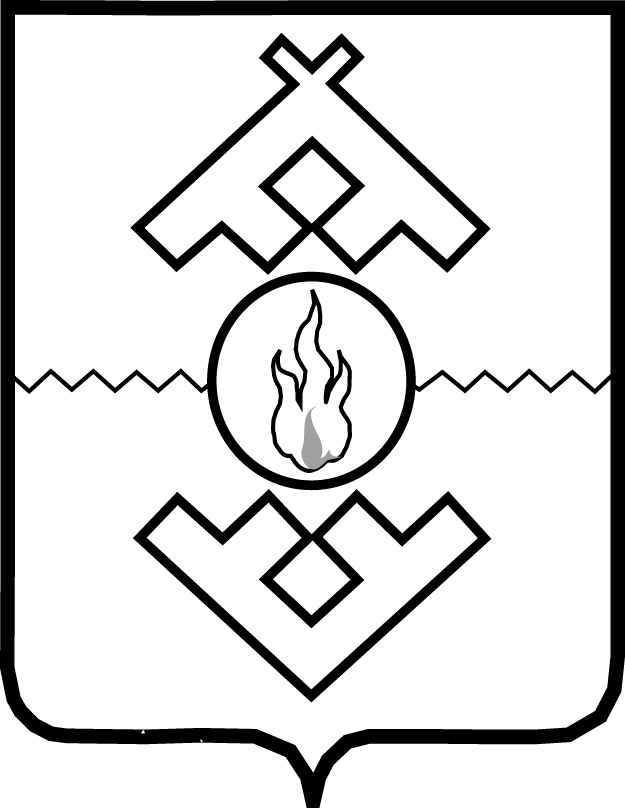 Департамент здравоохранения, труда и социальной защиты населения Ненецкого автономного округаПРИКАЗот __ июля 2018 г. № ___г. Нарьян-МарВ соответствии с постановлением Администрации Ненецкого автономного округ от 12.11.2013 № 408-п «Об утверждении государственной программы Ненецкого автономного округа «Развитие здравоохранения Ненецкого автономного округа», постановлением Администрации Ненецкого автономного округа от 23.07.2014 № 267-п «Об утверждении Порядка разработки, реализации и оценки эффективности государственных программ Ненецкого автономного округа» ПРИКАЗЫВАЮ:1. Утвердить Перечень детализированных мероприятий государственной программы Ненецкого автономного округа «Развитие здравоохранения в Ненецком автономном округе» согласно Приложению.2. Настоящий приказ вступает в силу со дня его официального опубликования.Руководитель Департамента здравоохранения,труда и социальной защиты населенияНенецкого автономного округа	С.А. СвиридовПриложениек приказу Департамента здравоохранения, труда и социальной защиты населения Ненецкого автономного округа от __.__.2018 № __«Об утверждении Перечня детализированных мероприятий государственной программы Ненецкого автономного округа «Развитие здравоохранения в Ненецком автономном округе»Перечень детализированных мероприятий государственной программы Ненецкого автономного округа «Развитие здравоохранения в Ненецком автономном округе»________Об утверждении Перечня детализированных мероприятий государственной программы Ненецкого автономного округа «Развитие здравоохранения в Ненецком автономном округе»№ п/пНаименование отдельного мероприятия, подпрограммы, основного мероприятия, детализированного мероприятияОтветственный исполнитель, соисполнитель, участникКод целевой статьи расходов окружного бюджетаКод целевой статьи расходов окружного бюджетаКод целевой статьи расходов окружного бюджетаСрок начала реализации Срок окончания реализации Источник финансированияИсточник финансированияОбъем бюджетных ассигнований по годам реализации (тыс. руб.)Объем бюджетных ассигнований по годам реализации (тыс. руб.)Объем бюджетных ассигнований по годам реализации (тыс. руб.)Объем бюджетных ассигнований по годам реализации (тыс. руб.)Объем бюджетных ассигнований по годам реализации (тыс. руб.)Объем бюджетных ассигнований по годам реализации (тыс. руб.)Объем бюджетных ассигнований по годам реализации (тыс. руб.)Объем бюджетных ассигнований по годам реализации (тыс. руб.)Целевой показатель для достижения значений которого реализуется мероприятие№ п/пНаименование отдельного мероприятия, подпрограммы, основного мероприятия, детализированного мероприятияОтветственный исполнитель, соисполнитель, участникГПЦ / ПГПОМСрок начала реализации Срок окончания реализации Источник финансированияИсточник финансированияВсего проект2014 год2015 год2016 год2017 год 2018 год2019 год2020 годЦелевой показатель для достижения значений которого реализуется мероприятие12345678 9 911121310151617151Государственная программа Ненецкого автономного округа "Развитие здравоохранения в Ненецком автономном округе"ХХХ20142020всеговсего14 933 429,82 798 773,92 278 393,51 861 142,72 012 830,72 230 578,01 925 276,41 842 292,21Государственная программа Ненецкого автономного округа "Развитие здравоохранения в Ненецком автономном округе"1800020142020ОБвсего13 945 329,81 818 473,92 275 393,51 859 942,72 009 830,72 229 978,01 925 276,41 842 292,21Государственная программа Ненецкого автономного округа "Развитие здравоохранения в Ненецком автономном округе"1800020142020ОБОБ13 458 971,51 813 352,52 230 054,71 822 766,11 922 904,42 032 963,61 811 702,21 828 238,51Государственная программа Ненецкого автономного округа "Развитие здравоохранения в Ненецком автономном округе"1800020142020ОБв т.ч. ФБ486 358,35 121,445 338,837 176,686 926,3197 014,4113 574,214 053,71Государственная программа Ненецкого автономного округа "Развитие здравоохранения в Ненецком автономном округе"ХХХ20142020бюджет ТФОМС НАОбюджет ТФОМС НАО988 100,0980 300,03 000,01 200,03 000,0600,00,00,02Отдельное мероприятие "Осуществление переданных полномочий органам государственной власти субъектов Российской Федерации в соответствии с частью 1 статьи 15 Федерального закона от 21 ноября 2011 года № 323-ФЗ "Об основах охраны здоровья граждан в Российской Федерации" полномочий Российской Федерации в сфере охраны здоровья"Департамент здравоохранения, труда и социальной защиты населения  Ненецкого автономного округаХХХ20182020всеговсего5 170,80,00,00,00,01 723,61 723,61 723,62Отдельное мероприятие "Осуществление переданных полномочий органам государственной власти субъектов Российской Федерации в соответствии с частью 1 статьи 15 Федерального закона от 21 ноября 2011 года № 323-ФЗ "Об основах охраны здоровья граждан в Российской Федерации" полномочий Российской Федерации в сфере охраны здоровья"Департамент здравоохранения, труда и социальной защиты населения  Ненецкого автономного округа18Ц0020182020ОБвсего5 170,80,00,00,00,01 723,61 723,61 723,62Отдельное мероприятие "Осуществление переданных полномочий органам государственной власти субъектов Российской Федерации в соответствии с частью 1 статьи 15 Федерального закона от 21 ноября 2011 года № 323-ФЗ "Об основах охраны здоровья граждан в Российской Федерации" полномочий Российской Федерации в сфере охраны здоровья"Департамент здравоохранения, труда и социальной защиты населения  Ненецкого автономного округа18Ц0020182020ОБОБ0,00,00,00,00,00,00,00,02Отдельное мероприятие "Осуществление переданных полномочий органам государственной власти субъектов Российской Федерации в соответствии с частью 1 статьи 15 Федерального закона от 21 ноября 2011 года № 323-ФЗ "Об основах охраны здоровья граждан в Российской Федерации" полномочий Российской Федерации в сфере охраны здоровья"Департамент здравоохранения, труда и социальной защиты населения  Ненецкого автономного округа18Ц0020182020ОБв т.ч. ФБ5 170,80,00,00,00,01 723,61 723,61 723,62Отдельное мероприятие "Осуществление переданных полномочий органам государственной власти субъектов Российской Федерации в соответствии с частью 1 статьи 15 Федерального закона от 21 ноября 2011 года № 323-ФЗ "Об основах охраны здоровья граждан в Российской Федерации" полномочий Российской Федерации в сфере охраны здоровья"Департамент здравоохранения, труда и социальной защиты населения  Ненецкого автономного округаХХХ20182020бюджет ТФОМС НАОбюджет ТФОМС НАО0,00,00,00,00,00,00,00,03Отдельное мероприятие  "Расходы на содержание государственных органов и обеспечение их функций"Департамент здравоохранения, труда и социальной защиты населения  Ненецкого автономного округаХХХ20182020всеговсего273 985,90,00,00,00,095 476,789 254,689 254,63Отдельное мероприятие  "Расходы на содержание государственных органов и обеспечение их функций"Департамент здравоохранения, труда и социальной защиты населения  Ненецкого автономного округа18Ц0020182020ОБвсего273 985,90,00,00,00,095 476,789 254,689 254,63Отдельное мероприятие  "Расходы на содержание государственных органов и обеспечение их функций"Департамент здравоохранения, труда и социальной защиты населения  Ненецкого автономного округа18Ц0020182020ОБОБ273 985,90,00,00,00,095 476,789 254,689 254,63Отдельное мероприятие  "Расходы на содержание государственных органов и обеспечение их функций"Департамент здравоохранения, труда и социальной защиты населения  Ненецкого автономного округа18Ц0020182020ОБв т.ч. ФБ0,00,00,00,00,00,00,00,03Отдельное мероприятие  "Расходы на содержание государственных органов и обеспечение их функций"Департамент здравоохранения, труда и социальной защиты населения  Ненецкого автономного округаХХХ20182020бюджет ТФОМС НАОбюджет ТФОМС НАО0,00,00,00,00,00,00,00,04Отдельное мероприятие "Обеспечение обязательного медицинского страхования неработающего населения  (Страховые взносы на обязательное медицинское страхование неработающего населения)"Департамент здравоохранения, труда и социальной защиты населения  Ненецкого автономного округаХХХ20152020всеговсего2 351 629,00,0377 757,2390 268,9387 838,8383 000,8398 351,1414 412,2Страховые взносы на обязательное медицинское страхование неработающего населения)4Отдельное мероприятие "Обеспечение обязательного медицинского страхования неработающего населения  (Страховые взносы на обязательное медицинское страхование неработающего населения)"Департамент здравоохранения, труда и социальной защиты населения  Ненецкого автономного округа18Ц0020152020ОБвсего2 351 629,00,0377 757,2390 268,9387 838,8383 000,8398 351,1414 412,2Страховые взносы на обязательное медицинское страхование неработающего населения)4Отдельное мероприятие "Обеспечение обязательного медицинского страхования неработающего населения  (Страховые взносы на обязательное медицинское страхование неработающего населения)"Департамент здравоохранения, труда и социальной защиты населения  Ненецкого автономного округа18Ц0020152020ОБОБ2 351 629,00,0377 757,2390 268,9387 838,8383 000,8398 351,1414 412,2Страховые взносы на обязательное медицинское страхование неработающего населения)4Отдельное мероприятие "Обеспечение обязательного медицинского страхования неработающего населения  (Страховые взносы на обязательное медицинское страхование неработающего населения)"Департамент здравоохранения, труда и социальной защиты населения  Ненецкого автономного округа18Ц0020152020ОБв т.ч. ФБ0,00,00,00,00,00,00,00,0Страховые взносы на обязательное медицинское страхование неработающего населения)4Отдельное мероприятие "Обеспечение обязательного медицинского страхования неработающего населения  (Страховые взносы на обязательное медицинское страхование неработающего населения)"Департамент здравоохранения, труда и социальной защиты населения  Ненецкого автономного округаХХХ20152020бюджет ТФОМС НАОбюджет ТФОМС НАО0,00,00,00,00,00,00,00,0Страховые взносы на обязательное медицинское страхование неработающего населения)5Отдельное мероприятие "Финансовое обеспечение реализации территориальной программы обязательного медицинского страхования в части базовой программы обязательного медицинского страхования в соответствии с пунктом 3 статьи 8 Федерального закона от 29 ноября 2010 года N 326-ФЗ "Об обязательном медицинском страховании в Российской Федерации"Департамент здравоохранения, труда и социальной защиты населения  Ненецкого автономного округаХХХ20152020всеговсего1 886 076,50,0493 903,9321 723,4267 612,3267 612,3267 612,3267 612,3Устойчивое финансовое обеспечение реализации территориальной программы обязательного медицинского страхования в связи с переходом на одноканальное финансирование5Отдельное мероприятие "Финансовое обеспечение реализации территориальной программы обязательного медицинского страхования в части базовой программы обязательного медицинского страхования в соответствии с пунктом 3 статьи 8 Федерального закона от 29 ноября 2010 года N 326-ФЗ "Об обязательном медицинском страховании в Российской Федерации"Департамент здравоохранения, труда и социальной защиты населения  Ненецкого автономного округа18Ц0020152020ОБвсего1 886 076,50,0493 903,9321 723,4267 612,3267 612,3267 612,3267 612,3Устойчивое финансовое обеспечение реализации территориальной программы обязательного медицинского страхования в связи с переходом на одноканальное финансирование5Отдельное мероприятие "Финансовое обеспечение реализации территориальной программы обязательного медицинского страхования в части базовой программы обязательного медицинского страхования в соответствии с пунктом 3 статьи 8 Федерального закона от 29 ноября 2010 года N 326-ФЗ "Об обязательном медицинском страховании в Российской Федерации"Департамент здравоохранения, труда и социальной защиты населения  Ненецкого автономного округа18Ц0020152020ОБОБ1 886 076,50,0493 903,9321 723,4267 612,3267 612,3267 612,3267 612,3Устойчивое финансовое обеспечение реализации территориальной программы обязательного медицинского страхования в связи с переходом на одноканальное финансирование5Отдельное мероприятие "Финансовое обеспечение реализации территориальной программы обязательного медицинского страхования в части базовой программы обязательного медицинского страхования в соответствии с пунктом 3 статьи 8 Федерального закона от 29 ноября 2010 года N 326-ФЗ "Об обязательном медицинском страховании в Российской Федерации"Департамент здравоохранения, труда и социальной защиты населения  Ненецкого автономного округа18Ц0020152020ОБв т.ч. ФБ0,00,00,00,00,00,00,00,0Устойчивое финансовое обеспечение реализации территориальной программы обязательного медицинского страхования в связи с переходом на одноканальное финансирование5Отдельное мероприятие "Финансовое обеспечение реализации территориальной программы обязательного медицинского страхования в части базовой программы обязательного медицинского страхования в соответствии с пунктом 3 статьи 8 Федерального закона от 29 ноября 2010 года N 326-ФЗ "Об обязательном медицинском страховании в Российской Федерации"Департамент здравоохранения, труда и социальной защиты населения  Ненецкого автономного округаХХХ20152020бюджет ТФОМС НАОбюджет ТФОМС НАО0,00,00,00,00,00,00,00,0Устойчивое финансовое обеспечение реализации территориальной программы обязательного медицинского страхования в связи с переходом на одноканальное финансирование6Подпрограмма 1. Профилактика заболеваний и формирование здорового образа жизни. Развитие первичной медико-санитарной помощиХХХ20142020всеговсего3 419 471,61 117 976,3532 811,7402 286,6379 013,1414 510,2291 854,6291 854,66Подпрограмма 1. Профилактика заболеваний и формирование здорового образа жизни. Развитие первичной медико-санитарной помощи1810020142020ОБвсего2 964 371,6662 876,3532 811,7402 286,6379 013,1414 510,2291 854,6291 854,66Подпрограмма 1. Профилактика заболеваний и формирование здорового образа жизни. Развитие первичной медико-санитарной помощи1810020142020ОБОБ2 919 501,7662 634,4532 464,4401 992,5378 732,5361 328,1291 713,4291 713,46Подпрограмма 1. Профилактика заболеваний и формирование здорового образа жизни. Развитие первичной медико-санитарной помощи1810020142020ОБв т.ч. ФБ44 869,9241,9347,3294,1280,653 182,1141,2141,26Подпрограмма 1. Профилактика заболеваний и формирование здорового образа жизни. Развитие первичной медико-санитарной помощиХХХ20142020бюджет ТФОМС НАОбюджет ТФОМС НАО455 100,0455 100,00,00,00,00,00,00,06.1.Основное мероприятие 1. Развитие системы медицинской профилактики неинфекционных заболеваний и формирования здорового образа жизни, в том числе у детей. Профилактика развития зависимостей, включая потребление табака, алкоголя и психоактивных веществ, в том числе у детейГБУЗ НАО "Ненецкая окружная больница"ХХХ20142020всеговсего1 764,8301,6504,6179,6188,0197,0197,0197,06.1.Основное мероприятие 1. Развитие системы медицинской профилактики неинфекционных заболеваний и формирования здорового образа жизни, в том числе у детей. Профилактика развития зависимостей, включая потребление табака, алкоголя и психоактивных веществ, в том числе у детейГБУЗ НАО "Ненецкая окружная больница"1810120142020ОБвсего1 764,8301,6504,6179,6188,0197,0197,0197,06.1.Основное мероприятие 1. Развитие системы медицинской профилактики неинфекционных заболеваний и формирования здорового образа жизни, в том числе у детей. Профилактика развития зависимостей, включая потребление табака, алкоголя и психоактивных веществ, в том числе у детейГБУЗ НАО "Ненецкая окружная больница"1810120142020ОБОБ1 764,80301,60504,60179,60188,00197,00197,00197,006.1.Основное мероприятие 1. Развитие системы медицинской профилактики неинфекционных заболеваний и формирования здорового образа жизни, в том числе у детей. Профилактика развития зависимостей, включая потребление табака, алкоголя и психоактивных веществ, в том числе у детейГБУЗ НАО "Ненецкая окружная больница"1810120142020ОБв т.ч. ФБ0,000,000,000,000,000,000,000,006.1.Основное мероприятие 1. Развитие системы медицинской профилактики неинфекционных заболеваний и формирования здорового образа жизни, в том числе у детей. Профилактика развития зависимостей, включая потребление табака, алкоголя и психоактивных веществ, в том числе у детейГБУЗ НАО "Ненецкая окружная больница"ХХХ20142020бюджет ТФОМС НАОбюджет ТФОМС НАО0,000,000,000,000,000,000,000,006.1.1Детализированное мероприятие. Информирование населения о здоровом образе жизни и профилактике заболеваний (включая информацию о вреде курения, о здоровом питании, о физической активности)", в том числе:ХХХ20142020всеговсего1 764,8301,6504,6179,6188,0197,0197,0197,06.1.1Детализированное мероприятие. Информирование населения о здоровом образе жизни и профилактике заболеваний (включая информацию о вреде курения, о здоровом питании, о физической активности)", в том числе:1810120142020ОБвсего1 764,8301,6504,6179,6188,0197,0197,0197,06.1.1Детализированное мероприятие. Информирование населения о здоровом образе жизни и профилактике заболеваний (включая информацию о вреде курения, о здоровом питании, о физической активности)", в том числе:1810120142020ОБОБ1 764,80301,60504,60179,60188,00197,00197,00197,006.1.1Детализированное мероприятие. Информирование населения о здоровом образе жизни и профилактике заболеваний (включая информацию о вреде курения, о здоровом питании, о физической активности)", в том числе:1810120142020ОБв т.ч. ФБ0,000,000,000,000,000,000,000,006.1.1Детализированное мероприятие. Информирование населения о здоровом образе жизни и профилактике заболеваний (включая информацию о вреде курения, о здоровом питании, о физической активности)", в том числе:ХХХ20142020бюджет ТФОМС НАОбюджет ТФОМС НАО0,000,000,000,000,000,000,000,006.1.1.1Размещение информационных материалов, социальной рекламы по пропаганде здорового образа жизни в печатных средствах массовой информации, (включая информацию о вреде курения, о здоровом питании, о физической активности), изготовление и трансляция видеосюжетов по пропаганде здорового образа жизниДепартамент региональной политики  Ненецкого автономного округа,ХХХ20142020всеговсего0,00,00,00,00,00,00,00,0Размещение информационных материалов, трансляция видеосюжетов по пропаганде здорового образа жизни6.1.1.1Размещение информационных материалов, социальной рекламы по пропаганде здорового образа жизни в печатных средствах массовой информации, (включая информацию о вреде курения, о здоровом питании, о физической активности), изготовление и трансляция видеосюжетов по пропаганде здорового образа жизниДепартамент региональной политики  Ненецкого автономного округа,1810120142020ОБвсего0,00,00,00,00,00,00,00,0Размещение информационных материалов, трансляция видеосюжетов по пропаганде здорового образа жизни6.1.1.1Размещение информационных материалов, социальной рекламы по пропаганде здорового образа жизни в печатных средствах массовой информации, (включая информацию о вреде курения, о здоровом питании, о физической активности), изготовление и трансляция видеосюжетов по пропаганде здорового образа жизниДепартамент региональной политики  Ненецкого автономного округа,1810120142020ОБОБ0,00,00,00,00,00,00,00,0Размещение информационных материалов, трансляция видеосюжетов по пропаганде здорового образа жизни6.1.1.1Размещение информационных материалов, социальной рекламы по пропаганде здорового образа жизни в печатных средствах массовой информации, (включая информацию о вреде курения, о здоровом питании, о физической активности), изготовление и трансляция видеосюжетов по пропаганде здорового образа жизниДепартамент региональной политики  Ненецкого автономного округа,1810120142020ОБв т.ч. ФБ0,00,00,00,00,00,00,00,0Размещение информационных материалов, трансляция видеосюжетов по пропаганде здорового образа жизни6.1.1.1Размещение информационных материалов, социальной рекламы по пропаганде здорового образа жизни в печатных средствах массовой информации, (включая информацию о вреде курения, о здоровом питании, о физической активности), изготовление и трансляция видеосюжетов по пропаганде здорового образа жизниДепартамент региональной политики  Ненецкого автономного округа,ХХХ20142020бюджет ТФОМС НАОбюджет ТФОМС НАО0,00,00,00,00,00,00,00,0Размещение информационных материалов, трансляция видеосюжетов по пропаганде здорового образа жизни6.1.1.2Изготовление и тиражирование для населения полиграфической продукции (буклеты, брошюры, памятки), просветительских материалов для помещений (плакатов) по пропаганде здорового образа жизни (включая информацию о вреде курения, о здоровом питании, о физической активности)ГБУЗ НАО "Ненецкая окружная больница"ХХХ20142020всеговсего1 764,8301,6504,6179,6188,0197,0197,0197,0Распространение среди населения материалов по пропаганде здорового образа жизни6.1.1.2Изготовление и тиражирование для населения полиграфической продукции (буклеты, брошюры, памятки), просветительских материалов для помещений (плакатов) по пропаганде здорового образа жизни (включая информацию о вреде курения, о здоровом питании, о физической активности)ГБУЗ НАО "Ненецкая окружная больница"1810120142020ОБвсего1 764,8301,6504,6179,6188,0197,0197,0197,0Распространение среди населения материалов по пропаганде здорового образа жизни6.1.1.2Изготовление и тиражирование для населения полиграфической продукции (буклеты, брошюры, памятки), просветительских материалов для помещений (плакатов) по пропаганде здорового образа жизни (включая информацию о вреде курения, о здоровом питании, о физической активности)ГБУЗ НАО "Ненецкая окружная больница"1810120142020ОБОБ1 764,8301,6504,6179,6188,0197,0197,0197,0Распространение среди населения материалов по пропаганде здорового образа жизни6.1.1.2Изготовление и тиражирование для населения полиграфической продукции (буклеты, брошюры, памятки), просветительских материалов для помещений (плакатов) по пропаганде здорового образа жизни (включая информацию о вреде курения, о здоровом питании, о физической активности)ГБУЗ НАО "Ненецкая окружная больница"1810120142020ОБв т.ч. ФБ0,00,00,00,00,00,00,00,0Распространение среди населения материалов по пропаганде здорового образа жизни6.1.1.2Изготовление и тиражирование для населения полиграфической продукции (буклеты, брошюры, памятки), просветительских материалов для помещений (плакатов) по пропаганде здорового образа жизни (включая информацию о вреде курения, о здоровом питании, о физической активности)ГБУЗ НАО "Ненецкая окружная больница"ХХХ20142020бюджет ТФОМС НАОбюджет ТФОМС НАО0,00,00,00,00,00,00,00,0Распространение среди населения материалов по пропаганде здорового образа жизни6.1.2Детализированное мероприятие. Обучение медицинских работников, в том числе работающих с детьми и подростками, принципам консультирования по вопросам здорового образа жизни (организация помощи курящим, профилактика факторов риска, связанных с питанием, по вопросам физической активности)ГБУЗ НАО "Ненецкая окружная больница"ХХХ20142020всеговсего0,00,00,00,00,00,00,00,0Проведение обучения медицинских работников по вопросам здорового образа жизни6.1.2Детализированное мероприятие. Обучение медицинских работников, в том числе работающих с детьми и подростками, принципам консультирования по вопросам здорового образа жизни (организация помощи курящим, профилактика факторов риска, связанных с питанием, по вопросам физической активности)ГБУЗ НАО "Ненецкая окружная больница"1810120142020ОБвсего0,00,00,00,00,00,00,00,0Проведение обучения медицинских работников по вопросам здорового образа жизни6.1.2Детализированное мероприятие. Обучение медицинских работников, в том числе работающих с детьми и подростками, принципам консультирования по вопросам здорового образа жизни (организация помощи курящим, профилактика факторов риска, связанных с питанием, по вопросам физической активности)ГБУЗ НАО "Ненецкая окружная больница"1810120142020ОБОБ0,00,00,00,00,00,00,00,0Проведение обучения медицинских работников по вопросам здорового образа жизни6.1.2Детализированное мероприятие. Обучение медицинских работников, в том числе работающих с детьми и подростками, принципам консультирования по вопросам здорового образа жизни (организация помощи курящим, профилактика факторов риска, связанных с питанием, по вопросам физической активности)ГБУЗ НАО "Ненецкая окружная больница"1810120142020ОБв т.ч. ФБ0,00,00,00,00,00,00,00,0Проведение обучения медицинских работников по вопросам здорового образа жизни6.1.2Детализированное мероприятие. Обучение медицинских работников, в том числе работающих с детьми и подростками, принципам консультирования по вопросам здорового образа жизни (организация помощи курящим, профилактика факторов риска, связанных с питанием, по вопросам физической активности)ГБУЗ НАО "Ненецкая окружная больница"ХХХ20142020бюджет ТФОМС НАОбюджет ТФОМС НАО0,00,00,00,00,00,00,00,0Проведение обучения медицинских работников по вопросам здорового образа жизни6.2Основное мероприятие 2. Развитие государственной системы профилактики немедицинского потребления наркотиковГБУЗ НАО "Ненецкая окружная больница"ХХХ20142020всеговсего4 756,21 558,41 169,4342,584,5533,8533,8533,86.2Основное мероприятие 2. Развитие государственной системы профилактики немедицинского потребления наркотиковГБУЗ НАО "Ненецкая окружная больница"1810220142020ОБвсего4 756,21 558,41 169,4342,584,5533,8533,8533,86.2Основное мероприятие 2. Развитие государственной системы профилактики немедицинского потребления наркотиковГБУЗ НАО "Ненецкая окружная больница"1810220142020ОБОБ4 756,201 558,401 169,40342,5084,50533,80533,80533,806.2Основное мероприятие 2. Развитие государственной системы профилактики немедицинского потребления наркотиковГБУЗ НАО "Ненецкая окружная больница"1810220142020ОБв т.ч. ФБ0,000,000,000,000,000,000,000,006.2Основное мероприятие 2. Развитие государственной системы профилактики немедицинского потребления наркотиковГБУЗ НАО "Ненецкая окружная больница"ХХХ20142020бюджет ТФОМС НАОбюджет ТФОМС НАО0,000,000,000,000,000,000,000,006.2.1Детализированное мероприятие. Проведение заседаний антинаркотической комиссии Ненецкого автономного округаАппарат Администрации Ненецкого автономного округаХХХ20142020всеговсего0,00,00,00,00,00,00,00,0Координация деятельности территориальных органов федеральных органов исполнительной власти, органов исполнительной власти Ненецкого автономного округа и органов местного самоуправления муниципальных образований по противодействию незаконному обороту наркотических средств, психотропных веществ и их прекурсоров, а также осуществление мониторинга и оценка развития наркоситуации в Ненецком автономном округе6.2.1Детализированное мероприятие. Проведение заседаний антинаркотической комиссии Ненецкого автономного округаАппарат Администрации Ненецкого автономного округа1810220142020ОБвсего0,00,00,00,00,00,00,00,0Координация деятельности территориальных органов федеральных органов исполнительной власти, органов исполнительной власти Ненецкого автономного округа и органов местного самоуправления муниципальных образований по противодействию незаконному обороту наркотических средств, психотропных веществ и их прекурсоров, а также осуществление мониторинга и оценка развития наркоситуации в Ненецком автономном округе6.2.1Детализированное мероприятие. Проведение заседаний антинаркотической комиссии Ненецкого автономного округаАппарат Администрации Ненецкого автономного округа1810220142020ОБОБ0,00,00,00,00,00,00,00,0Координация деятельности территориальных органов федеральных органов исполнительной власти, органов исполнительной власти Ненецкого автономного округа и органов местного самоуправления муниципальных образований по противодействию незаконному обороту наркотических средств, психотропных веществ и их прекурсоров, а также осуществление мониторинга и оценка развития наркоситуации в Ненецком автономном округе6.2.1Детализированное мероприятие. Проведение заседаний антинаркотической комиссии Ненецкого автономного округаАппарат Администрации Ненецкого автономного округа1810220142020ОБв т.ч. ФБ0,00,00,00,00,00,00,00,0Координация деятельности территориальных органов федеральных органов исполнительной власти, органов исполнительной власти Ненецкого автономного округа и органов местного самоуправления муниципальных образований по противодействию незаконному обороту наркотических средств, психотропных веществ и их прекурсоров, а также осуществление мониторинга и оценка развития наркоситуации в Ненецком автономном округе6.2.1Детализированное мероприятие. Проведение заседаний антинаркотической комиссии Ненецкого автономного округаАппарат Администрации Ненецкого автономного округаХХХ20142020бюджет ТФОМС НАОбюджет ТФОМС НАО0,00,00,00,00,00,00,00,0Координация деятельности территориальных органов федеральных органов исполнительной власти, органов исполнительной власти Ненецкого автономного округа и органов местного самоуправления муниципальных образований по противодействию незаконному обороту наркотических средств, психотропных веществ и их прекурсоров, а также осуществление мониторинга и оценка развития наркоситуации в Ненецком автономном округе6.2.2Детализированное мероприятие. Тиражирование средств наглядной агитации и информации (буклеты, плакаты, листовки) по первичной профилактике наркомании и зависимости от других психоактивных веществГБУЗ НАО "Ненецкая окружная больница"ХХХ20142020всеговсего588,094,799,693,70,0100,0100,0100,0Распространение среди населения материалов по первичной профилактике наркомании и зависимости от других психоактивных веществ6.2.2Детализированное мероприятие. Тиражирование средств наглядной агитации и информации (буклеты, плакаты, листовки) по первичной профилактике наркомании и зависимости от других психоактивных веществГБУЗ НАО "Ненецкая окружная больница"1810220142020ОБвсего588,094,799,693,70,0100,0100,0100,0Распространение среди населения материалов по первичной профилактике наркомании и зависимости от других психоактивных веществ6.2.2Детализированное мероприятие. Тиражирование средств наглядной агитации и информации (буклеты, плакаты, листовки) по первичной профилактике наркомании и зависимости от других психоактивных веществГБУЗ НАО "Ненецкая окружная больница"1810220142020ОБОБ588,094,799,693,70,0100,0100,0100,0Распространение среди населения материалов по первичной профилактике наркомании и зависимости от других психоактивных веществ6.2.2Детализированное мероприятие. Тиражирование средств наглядной агитации и информации (буклеты, плакаты, листовки) по первичной профилактике наркомании и зависимости от других психоактивных веществГБУЗ НАО "Ненецкая окружная больница"1810220142020ОБв т.ч. ФБ0,00,00,00,00,00,00,00,0Распространение среди населения материалов по первичной профилактике наркомании и зависимости от других психоактивных веществ6.2.2Детализированное мероприятие. Тиражирование средств наглядной агитации и информации (буклеты, плакаты, листовки) по первичной профилактике наркомании и зависимости от других психоактивных веществГБУЗ НАО "Ненецкая окружная больница"ХХХ20142020бюджет ТФОМС НАОбюджет ТФОМС НАО0,00,00,00,00,00,00,00,0Распространение среди населения материалов по первичной профилактике наркомании и зависимости от других психоактивных веществ6.2.3Детализированное мероприятие. Проведение адресной информационно-пропагандистской кампании, направленной на информирование молодежи о негативных последствиях употребления наркотических средств и психотропных веществ, а также об ответственности за их употреблениеДепартамент образования, культуры и спорта Ненецкого автономного округаХХХ20142020всеговсего0,00,00,00,00,00,00,00,0Проведение семинаров, лекций для обучающихся в образовательных организации всех типов и видов о негативных последствиях употребления наркотических средств и психотропных веществ, а также об ответственности за их употребление6.2.3Детализированное мероприятие. Проведение адресной информационно-пропагандистской кампании, направленной на информирование молодежи о негативных последствиях употребления наркотических средств и психотропных веществ, а также об ответственности за их употреблениеДепартамент образования, культуры и спорта Ненецкого автономного округа1810220142020ОБвсего0,00,00,00,00,00,00,00,0Проведение семинаров, лекций для обучающихся в образовательных организации всех типов и видов о негативных последствиях употребления наркотических средств и психотропных веществ, а также об ответственности за их употребление6.2.3Детализированное мероприятие. Проведение адресной информационно-пропагандистской кампании, направленной на информирование молодежи о негативных последствиях употребления наркотических средств и психотропных веществ, а также об ответственности за их употреблениеДепартамент образования, культуры и спорта Ненецкого автономного округа1810220142020ОБОБ0,00,00,00,00,00,00,00,0Проведение семинаров, лекций для обучающихся в образовательных организации всех типов и видов о негативных последствиях употребления наркотических средств и психотропных веществ, а также об ответственности за их употребление6.2.3Детализированное мероприятие. Проведение адресной информационно-пропагандистской кампании, направленной на информирование молодежи о негативных последствиях употребления наркотических средств и психотропных веществ, а также об ответственности за их употреблениеДепартамент образования, культуры и спорта Ненецкого автономного округа1810220142020ОБв т.ч. ФБ0,00,00,00,00,00,00,00,0Проведение семинаров, лекций для обучающихся в образовательных организации всех типов и видов о негативных последствиях употребления наркотических средств и психотропных веществ, а также об ответственности за их употребление6.2.3Детализированное мероприятие. Проведение адресной информационно-пропагандистской кампании, направленной на информирование молодежи о негативных последствиях употребления наркотических средств и психотропных веществ, а также об ответственности за их употреблениеДепартамент образования, культуры и спорта Ненецкого автономного округаХХХ20142020бюджет ТФОМС НАОбюджет ТФОМС НАО0,00,00,00,00,00,00,00,0Проведение семинаров, лекций для обучающихся в образовательных организации всех типов и видов о негативных последствиях употребления наркотических средств и психотропных веществ, а также об ответственности за их употребление6.2.4Детализированное мероприятие. Введение уроков наркопрофилактики, профилактики приема алкоголя (лекции, диалоги, видеофильмы и обсуждения, конкурсы, акции), работа с родителями учащихся (родительскими комитетами), педагогами образовательных учрежденийГБУЗ НАО "Ненецкая окружная больница"ХХХ20142020всеговсего285,3112,3108,50,00,021,521,521,5Проведение медицинскими работниками лекций, диалогов с родителями учащихся, педагогами образовательных организаций. Проведение акций, показ видеофильмов, лекции для обучающихся образовательных организаций по первичной профилактике наркомании и зависимости от других психоактивных веществ6.2.4Детализированное мероприятие. Введение уроков наркопрофилактики, профилактики приема алкоголя (лекции, диалоги, видеофильмы и обсуждения, конкурсы, акции), работа с родителями учащихся (родительскими комитетами), педагогами образовательных учрежденийГБУЗ НАО "Ненецкая окружная больница"1810220142020ОБвсего285,3112,3108,50,00,021,521,521,5Проведение медицинскими работниками лекций, диалогов с родителями учащихся, педагогами образовательных организаций. Проведение акций, показ видеофильмов, лекции для обучающихся образовательных организаций по первичной профилактике наркомании и зависимости от других психоактивных веществ6.2.4Детализированное мероприятие. Введение уроков наркопрофилактики, профилактики приема алкоголя (лекции, диалоги, видеофильмы и обсуждения, конкурсы, акции), работа с родителями учащихся (родительскими комитетами), педагогами образовательных учрежденийГБУЗ НАО "Ненецкая окружная больница"1810220142020ОБОБ285,3112,3108,50,00,021,521,521,5Проведение медицинскими работниками лекций, диалогов с родителями учащихся, педагогами образовательных организаций. Проведение акций, показ видеофильмов, лекции для обучающихся образовательных организаций по первичной профилактике наркомании и зависимости от других психоактивных веществ6.2.4Детализированное мероприятие. Введение уроков наркопрофилактики, профилактики приема алкоголя (лекции, диалоги, видеофильмы и обсуждения, конкурсы, акции), работа с родителями учащихся (родительскими комитетами), педагогами образовательных учрежденийГБУЗ НАО "Ненецкая окружная больница"1810220142020ОБв т.ч. ФБ0,00,00,00,00,00,00,00,0Проведение медицинскими работниками лекций, диалогов с родителями учащихся, педагогами образовательных организаций. Проведение акций, показ видеофильмов, лекции для обучающихся образовательных организаций по первичной профилактике наркомании и зависимости от других психоактивных веществ6.2.4Детализированное мероприятие. Введение уроков наркопрофилактики, профилактики приема алкоголя (лекции, диалоги, видеофильмы и обсуждения, конкурсы, акции), работа с родителями учащихся (родительскими комитетами), педагогами образовательных учрежденийГБУЗ НАО "Ненецкая окружная больница"ХХХ20142020бюджет ТФОМС НАОбюджет ТФОМС НАО0,00,00,00,00,00,00,00,0Проведение медицинскими работниками лекций, диалогов с родителями учащихся, педагогами образовательных организаций. Проведение акций, показ видеофильмов, лекции для обучающихся образовательных организаций по первичной профилактике наркомании и зависимости от других психоактивных веществ6.2.5Детализированное мероприятие. Проведение волонтерами мероприятий по распространению ценностей здорового образа жизниДепартамент образования, культуры и спорта Ненецкого автономного округаХХХ20142020всеговсего0,00,00,00,00,00,00,00,0Проведение ГБУ "Центр поддержки молодежных инициатив" тренингов, заседаний молодежного дискуссионного клуба, круглых столов по распространению ценностей здорового образа жизни6.2.5Детализированное мероприятие. Проведение волонтерами мероприятий по распространению ценностей здорового образа жизниДепартамент образования, культуры и спорта Ненецкого автономного округа1810220142020ОБвсего0,00,00,00,00,00,00,00,0Проведение ГБУ "Центр поддержки молодежных инициатив" тренингов, заседаний молодежного дискуссионного клуба, круглых столов по распространению ценностей здорового образа жизни6.2.5Детализированное мероприятие. Проведение волонтерами мероприятий по распространению ценностей здорового образа жизниДепартамент образования, культуры и спорта Ненецкого автономного округа1810220142020ОБОБ0,00,00,00,00,00,00,00,0Проведение ГБУ "Центр поддержки молодежных инициатив" тренингов, заседаний молодежного дискуссионного клуба, круглых столов по распространению ценностей здорового образа жизни6.2.5Детализированное мероприятие. Проведение волонтерами мероприятий по распространению ценностей здорового образа жизниДепартамент образования, культуры и спорта Ненецкого автономного округа1810220142020ОБв т.ч. ФБ0,00,00,00,00,00,00,00,0Проведение ГБУ "Центр поддержки молодежных инициатив" тренингов, заседаний молодежного дискуссионного клуба, круглых столов по распространению ценностей здорового образа жизни6.2.5Детализированное мероприятие. Проведение волонтерами мероприятий по распространению ценностей здорового образа жизниДепартамент образования, культуры и спорта Ненецкого автономного округаХХХ20142020бюджет ТФОМС НАОбюджет ТФОМС НАО0,00,00,00,00,00,00,00,0Проведение ГБУ "Центр поддержки молодежных инициатив" тренингов, заседаний молодежного дискуссионного клуба, круглых столов по распространению ценностей здорового образа жизни6.2.6Детализированное мероприятие. Организация и проведение наркомониторинга посредством анкетирования определенных групп населенияГБУЗ НАО "Ненецкая окружная больница"ХХХ20142020всеговсего1 824,31 115,0118,8123,884,5127,4127,4127,4Ежегодное проведение социологического исследования по выявлению уровня наркотизации общества и отношения населения Ненецкого автономного округа к проблемам наркомании6.2.6Детализированное мероприятие. Организация и проведение наркомониторинга посредством анкетирования определенных групп населенияГБУЗ НАО "Ненецкая окружная больница"1810220142020ОБвсего1 824,31 115,0118,8123,884,5127,4127,4127,4Ежегодное проведение социологического исследования по выявлению уровня наркотизации общества и отношения населения Ненецкого автономного округа к проблемам наркомании6.2.6Детализированное мероприятие. Организация и проведение наркомониторинга посредством анкетирования определенных групп населенияГБУЗ НАО "Ненецкая окружная больница"1810220142020ОБОБ1 824,31 115,0118,8123,884,5127,4127,4127,4Ежегодное проведение социологического исследования по выявлению уровня наркотизации общества и отношения населения Ненецкого автономного округа к проблемам наркомании6.2.6Детализированное мероприятие. Организация и проведение наркомониторинга посредством анкетирования определенных групп населенияГБУЗ НАО "Ненецкая окружная больница"1810220142020ОБв т.ч. ФБ0,00,00,00,00,00,00,00,0Ежегодное проведение социологического исследования по выявлению уровня наркотизации общества и отношения населения Ненецкого автономного округа к проблемам наркомании6.2.6Детализированное мероприятие. Организация и проведение наркомониторинга посредством анкетирования определенных групп населенияГБУЗ НАО "Ненецкая окружная больница"ХХХ20142020бюджет ТФОМС НАОбюджет ТФОМС НАО0,00,00,00,00,00,00,00,0Ежегодное проведение социологического исследования по выявлению уровня наркотизации общества и отношения населения Ненецкого автономного округа к проблемам наркомании6.2.7Детализированное мероприятие. Организация и проведение тестирования учащихся в образовательных учреждениях общего и начального профессионального образования на предмет употребления психоактивных веществГБУЗ НАО "Ненецкая окружная больница"ХХХ20142020всеговсего1 231,00,0842,50,00,0129,5129,5129,5Выявление потребителей психоактивных веществ среди учащихся в образовательных организациях общего и начального профессионального образования6.2.7Детализированное мероприятие. Организация и проведение тестирования учащихся в образовательных учреждениях общего и начального профессионального образования на предмет употребления психоактивных веществГБУЗ НАО "Ненецкая окружная больница"1810220142020ОБвсего1 231,00,0842,50,00,0129,5129,5129,5Выявление потребителей психоактивных веществ среди учащихся в образовательных организациях общего и начального профессионального образования6.2.7Детализированное мероприятие. Организация и проведение тестирования учащихся в образовательных учреждениях общего и начального профессионального образования на предмет употребления психоактивных веществГБУЗ НАО "Ненецкая окружная больница"1810220142020ОБОБ1 231,00,0842,50,00,0129,5129,5129,5Выявление потребителей психоактивных веществ среди учащихся в образовательных организациях общего и начального профессионального образования6.2.7Детализированное мероприятие. Организация и проведение тестирования учащихся в образовательных учреждениях общего и начального профессионального образования на предмет употребления психоактивных веществГБУЗ НАО "Ненецкая окружная больница"1810220142020ОБв т.ч. ФБ0,00,00,00,00,00,00,00,0Выявление потребителей психоактивных веществ среди учащихся в образовательных организациях общего и начального профессионального образования6.2.7Детализированное мероприятие. Организация и проведение тестирования учащихся в образовательных учреждениях общего и начального профессионального образования на предмет употребления психоактивных веществГБУЗ НАО "Ненецкая окружная больница"ХХХ20142020бюджет ТФОМС НАОбюджет ТФОМС НАО0,00,00,00,00,00,00,00,0Выявление потребителей психоактивных веществ среди учащихся в образовательных организациях общего и начального профессионального образования6.2.8Детализированное мероприятие. Организация и проведение исследований по выявлению потребителей психоактивных веществ среди призывников во время призывных кампаний в Ненецком автономном округеГБУЗ НАО "Ненецкая окружная больница"ХХХ20142020всеговсего827,6236,40,0125,00,0155,4155,4155,4Выявление потребителей психоактивных веществ среди призывников6.2.8Детализированное мероприятие. Организация и проведение исследований по выявлению потребителей психоактивных веществ среди призывников во время призывных кампаний в Ненецком автономном округеГБУЗ НАО "Ненецкая окружная больница"1810220142020ОБвсего827,6236,40,0125,00,0155,4155,4155,4Выявление потребителей психоактивных веществ среди призывников6.2.8Детализированное мероприятие. Организация и проведение исследований по выявлению потребителей психоактивных веществ среди призывников во время призывных кампаний в Ненецком автономном округеГБУЗ НАО "Ненецкая окружная больница"1810220142020ОБОБ827,6236,40,0125,00,0155,4155,4155,4Выявление потребителей психоактивных веществ среди призывников6.2.8Детализированное мероприятие. Организация и проведение исследований по выявлению потребителей психоактивных веществ среди призывников во время призывных кампаний в Ненецком автономном округеГБУЗ НАО "Ненецкая окружная больница"1810220142020ОБв т.ч. ФБ0,00,00,00,00,00,00,00,0Выявление потребителей психоактивных веществ среди призывников6.2.8Детализированное мероприятие. Организация и проведение исследований по выявлению потребителей психоактивных веществ среди призывников во время призывных кампаний в Ненецком автономном округеГБУЗ НАО "Ненецкая окружная больница"ХХХ20142020бюджет ТФОМС НАОбюджет ТФОМС НАО0,00,00,00,00,00,00,00,0Выявление потребителей психоактивных веществ среди призывников6.3Основное мероприятие 3. Профилактика инфекционных заболеваний, включая иммунопрофилактикуГБУЗ НАО "Ненецкая окружная больница"ХХХ20142020всеговсего79 568,28 556,19 955,817 374,510 934,410 915,810 915,810 915,86.3Основное мероприятие 3. Профилактика инфекционных заболеваний, включая иммунопрофилактикуГБУЗ НАО "Ненецкая окружная больница"1810320142020ОБвсего79 568,28 556,19 955,817 374,510 934,410 915,810 915,810 915,86.3Основное мероприятие 3. Профилактика инфекционных заболеваний, включая иммунопрофилактикуГБУЗ НАО "Ненецкая окружная больница"1810320142020ОБОБ79 568,208 556,109 955,8017 374,5010 934,4010 915,8010 915,8010 915,806.3Основное мероприятие 3. Профилактика инфекционных заболеваний, включая иммунопрофилактикуГБУЗ НАО "Ненецкая окружная больница"1810320142020ОБв т.ч. ФБ0,000,000,000,000,000,000,000,006.3Основное мероприятие 3. Профилактика инфекционных заболеваний, включая иммунопрофилактикуГБУЗ НАО "Ненецкая окружная больница"ХХХ20142020бюджет ТФОМС НАОбюджет ТФОМС НАО0,000,000,000,000,000,000,000,006.3.1Детализированное мероприятие. Приобретение иммунобиологических препаратов и одноразового инструментария для медицинских организацийГБУЗ НАО "Ненецкая окружная больница"ХХХ20142020всеговсего73 943,18 401,49 845,414 509,910 296,610 296,610 296,610 296,6Обеспечение иммунобиологическими препаратами и одноразовым инструментарием медицинских организаций6.3.1Детализированное мероприятие. Приобретение иммунобиологических препаратов и одноразового инструментария для медицинских организацийГБУЗ НАО "Ненецкая окружная больница"1810320142020ОБвсего73 943,18 401,49 845,414 509,910 296,610 296,610 296,610 296,6Обеспечение иммунобиологическими препаратами и одноразовым инструментарием медицинских организаций6.3.1Детализированное мероприятие. Приобретение иммунобиологических препаратов и одноразового инструментария для медицинских организацийГБУЗ НАО "Ненецкая окружная больница"1810320142020ОБОБ73 943,18 401,49 845,414 509,910 296,610 296,610 296,610 296,6Обеспечение иммунобиологическими препаратами и одноразовым инструментарием медицинских организаций6.3.1Детализированное мероприятие. Приобретение иммунобиологических препаратов и одноразового инструментария для медицинских организацийГБУЗ НАО "Ненецкая окружная больница"1810320142020ОБв т.ч. ФБ0,00,00,00,00,00,00,00,0Обеспечение иммунобиологическими препаратами и одноразовым инструментарием медицинских организаций6.3.1Детализированное мероприятие. Приобретение иммунобиологических препаратов и одноразового инструментария для медицинских организацийГБУЗ НАО "Ненецкая окружная больница"ХХХ20142020бюджет ТФОМС НАОбюджет ТФОМС НАО0,00,00,00,00,00,00,00,0Обеспечение иммунобиологическими препаратами и одноразовым инструментарием медицинских организаций6.3.2Детализированное мероприятие. Обеспечение доставки иммунобиологических препаратов в медицинские организации Ненецкого автономного округаГБУЗ НАО "Ненецкая окружная больница"ХХХ20142020всеговсего973,2104,8110,4144,0153,5153,5153,5153,5Доставка иммунобиологических препаратов в сельские медицинские организации6.3.2Детализированное мероприятие. Обеспечение доставки иммунобиологических препаратов в медицинские организации Ненецкого автономного округаГБУЗ НАО "Ненецкая окружная больница"1810320142020ОБвсего973,2104,8110,4144,0153,5153,5153,5153,5Доставка иммунобиологических препаратов в сельские медицинские организации6.3.2Детализированное мероприятие. Обеспечение доставки иммунобиологических препаратов в медицинские организации Ненецкого автономного округаГБУЗ НАО "Ненецкая окружная больница"1810320142020ОБОБ973,2104,8110,4144,0153,5153,5153,5153,5Доставка иммунобиологических препаратов в сельские медицинские организации6.3.2Детализированное мероприятие. Обеспечение доставки иммунобиологических препаратов в медицинские организации Ненецкого автономного округаГБУЗ НАО "Ненецкая окружная больница"1810320142020ОБв т.ч. ФБ0,0Доставка иммунобиологических препаратов в сельские медицинские организации6.3.2Детализированное мероприятие. Обеспечение доставки иммунобиологических препаратов в медицинские организации Ненецкого автономного округаГБУЗ НАО "Ненецкая окружная больница"ХХХ20142020бюджет ТФОМС НАОбюджет ТФОМС НАО0,00,00,00,00,0Доставка иммунобиологических препаратов в сельские медицинские организации6.3.3Детализированное мероприятие. Приобретение холодильного оборудования для хранения вакцинГБУЗ НАО "Ненецкая окружная больница"ХХХ20142020всеговсего4 651,949,90,02 720,6484,3465,7465,7465,7Обеспечение медицинских организаций холодильным оборудованием для хранения вакцин6.3.3Детализированное мероприятие. Приобретение холодильного оборудования для хранения вакцинГБУЗ НАО "Ненецкая окружная больница"1810320142020ОБвсего4 651,949,90,02 720,6484,3465,7465,7465,7Обеспечение медицинских организаций холодильным оборудованием для хранения вакцин6.3.3Детализированное мероприятие. Приобретение холодильного оборудования для хранения вакцинГБУЗ НАО "Ненецкая окружная больница"1810320142020ОБОБ4 651,949,90,02 720,6484,3465,7465,7465,7Обеспечение медицинских организаций холодильным оборудованием для хранения вакцин6.3.3Детализированное мероприятие. Приобретение холодильного оборудования для хранения вакцинГБУЗ НАО "Ненецкая окружная больница"1810320142020ОБв т.ч. ФБ0,00,00,00,00,00,00,00,0Обеспечение медицинских организаций холодильным оборудованием для хранения вакцин6.3.3Детализированное мероприятие. Приобретение холодильного оборудования для хранения вакцинГБУЗ НАО "Ненецкая окружная больница"ХХХ20142020бюджет ТФОМС НАОбюджет ТФОМС НАО0,00,00,00,00,00,00,00,06.3.4Детализированное мероприятие. Проведение начального этапа серологического скрининга населения (корь, полиомиелит, дифтерия, краснуха)ГБУЗ НАО "Ненецкая окружная больница"ХХХ20142020всеговсего0,00,00,00,00,00,00,00,0Проведение лабораторного исследования образцов крови индикаторных групп населения Ненецкого автономного округа6.3.4Детализированное мероприятие. Проведение начального этапа серологического скрининга населения (корь, полиомиелит, дифтерия, краснуха)ГБУЗ НАО "Ненецкая окружная больница"1810320142020ОБвсего0,00,00,00,00,00,00,00,0Проведение лабораторного исследования образцов крови индикаторных групп населения Ненецкого автономного округа6.3.4Детализированное мероприятие. Проведение начального этапа серологического скрининга населения (корь, полиомиелит, дифтерия, краснуха)ГБУЗ НАО "Ненецкая окружная больница"1810320142020ОБОБ0,00,00,00,00,00,00,00,0Проведение лабораторного исследования образцов крови индикаторных групп населения Ненецкого автономного округа6.3.4Детализированное мероприятие. Проведение начального этапа серологического скрининга населения (корь, полиомиелит, дифтерия, краснуха)ГБУЗ НАО "Ненецкая окружная больница"1810320142020ОБв т.ч. ФБ0,00,00,00,00,00,00,00,0Проведение лабораторного исследования образцов крови индикаторных групп населения Ненецкого автономного округа6.3.4Детализированное мероприятие. Проведение начального этапа серологического скрининга населения (корь, полиомиелит, дифтерия, краснуха)ГБУЗ НАО "Ненецкая окружная больница"ХХХ20142020бюджет ТФОМС НАОбюджет ТФОМС НАО0,00,00,00,00,00,00,00,0Проведение лабораторного исследования образцов крови индикаторных групп населения Ненецкого автономного округа6.4Основное мероприятие 4. Профилактика ВИЧ-инфекции, вирусных гепатитов B и CГБУЗ  НАО "Ненецкая окружная больница"ХХХ20142020всеговсего9 453,91 306,61 335,91 978,71 380,61 148,51 151,81 151,86.4Основное мероприятие 4. Профилактика ВИЧ-инфекции, вирусных гепатитов B и CГБУЗ  НАО "Ненецкая окружная больница"1810420142020ОБвсего9 453,91 306,61 335,91 978,71 380,61 148,51 151,81 151,86.4Основное мероприятие 4. Профилактика ВИЧ-инфекции, вирусных гепатитов B и CГБУЗ  НАО "Ненецкая окружная больница"1810420142020ОБОБ7 868,541 064,70988,601 684,601 100,001 009,361 010,641 010,646.4Основное мероприятие 4. Профилактика ВИЧ-инфекции, вирусных гепатитов B и CГБУЗ  НАО "Ненецкая окружная больница"1810420142020ОБв т.ч. ФБ1 585,40241,90347,30294,10280,60139,10141,20141,206.4Основное мероприятие 4. Профилактика ВИЧ-инфекции, вирусных гепатитов B и CГБУЗ  НАО "Ненецкая окружная больница"ХХХ20142020бюджет ТФОМС НАОбюджет ТФОМС НАО0,000,000,000,000,000,000,000,006.4.1Детализированное мероприятие. Приобретение диагностических тест-систем для проведения исследований на ВИЧ, гепатиты B и CГБУЗ НАО "Ненецкая окружная больница"ХХХ20142020всеговсего8 202,3836,6913,91 879,11 200,41 124,11 124,11 124,1Обеспечение ГБУЗ НАО "Ненецкая окружная больница" диагностическими тест-системами для проведения исследований на ВИЧ, гепатиты B и C6.4.1Детализированное мероприятие. Приобретение диагностических тест-систем для проведения исследований на ВИЧ, гепатиты B и CГБУЗ НАО "Ненецкая окружная больница"1810420142020ОБвсего8 202,3836,6913,91 879,11 200,41 124,11 124,11 124,1Обеспечение ГБУЗ НАО "Ненецкая окружная больница" диагностическими тест-системами для проведения исследований на ВИЧ, гепатиты B и C6.4.1Детализированное мероприятие. Приобретение диагностических тест-систем для проведения исследований на ВИЧ, гепатиты B и CГБУЗ НАО "Ненецкая окружная больница"1810420142020ОБОБ7 006,4643,4678,11 684,61 000,01 000,11 000,11 000,1Обеспечение ГБУЗ НАО "Ненецкая окружная больница" диагностическими тест-системами для проведения исследований на ВИЧ, гепатиты B и C6.4.1Детализированное мероприятие. Приобретение диагностических тест-систем для проведения исследований на ВИЧ, гепатиты B и CГБУЗ НАО "Ненецкая окружная больница"1810420142020ОБв т.ч. ФБ1 195,9193,2235,8194,5200,4124,0124,0124,0Обеспечение ГБУЗ НАО "Ненецкая окружная больница" диагностическими тест-системами для проведения исследований на ВИЧ, гепатиты B и C6.4.1Детализированное мероприятие. Приобретение диагностических тест-систем для проведения исследований на ВИЧ, гепатиты B и CГБУЗ НАО "Ненецкая окружная больница"ХХХ20142020бюджет ТФОМС НАОбюджет ТФОМС НАО0,00,00,00,00,00,00,00,0Обеспечение ГБУЗ НАО "Ненецкая окружная больница" диагностическими тест-системами для проведения исследований на ВИЧ, гепатиты B и C6.4.2Детализированное мероприятие. Приобретение одноразового инъекционного инструментарияГБУЗ НАО "Ненецкая окружная больница"ХХХ20142020всеговсего605,1294,6310,50,00,00,00,00,0Обеспечение ГБУЗ НАО "Ненецкая окружная больница" одноразовым инъекционным инструментарием для диагностики ВИЧ6.4.2Детализированное мероприятие. Приобретение одноразового инъекционного инструментарияГБУЗ НАО "Ненецкая окружная больница"1810420142020ОБвсего605,1294,6310,50,00,00,00,00,0Обеспечение ГБУЗ НАО "Ненецкая окружная больница" одноразовым инъекционным инструментарием для диагностики ВИЧ6.4.2Детализированное мероприятие. Приобретение одноразового инъекционного инструментарияГБУЗ НАО "Ненецкая окружная больница"1810420142020ОБОБ605,1294,6310,50,00,00,00,00,0Обеспечение ГБУЗ НАО "Ненецкая окружная больница" одноразовым инъекционным инструментарием для диагностики ВИЧ6.4.2Детализированное мероприятие. Приобретение одноразового инъекционного инструментарияГБУЗ НАО "Ненецкая окружная больница"1810420142020ОБв т.ч. ФБ0,00,00,00,00,00,00,00,0Обеспечение ГБУЗ НАО "Ненецкая окружная больница" одноразовым инъекционным инструментарием для диагностики ВИЧ6.4.2Детализированное мероприятие. Приобретение одноразового инъекционного инструментарияГБУЗ НАО "Ненецкая окружная больница"ХХХ20142020бюджет ТФОМС НАОбюджет ТФОМС НАО0,00,00,00,00,00,00,00,0Обеспечение ГБУЗ НАО "Ненецкая окружная больница" одноразовым инъекционным инструментарием для диагностики ВИЧ6.4.3Детализированное мероприятие. Приобретение одноразового белья для лаборатории СПИДГБУЗ НАО "Ненецкая окружная больница"ХХХ20142020всеговсего126,7126,70,00,00,00,00,00,0Обеспечение одноразовым бельем лаборатории СПИД ГБУЗ НАО "Ненецкая окружная больница"6.4.3Детализированное мероприятие. Приобретение одноразового белья для лаборатории СПИДГБУЗ НАО "Ненецкая окружная больница"1810420142020ОБвсего126,7126,70,00,00,00,00,00,0Обеспечение одноразовым бельем лаборатории СПИД ГБУЗ НАО "Ненецкая окружная больница"6.4.3Детализированное мероприятие. Приобретение одноразового белья для лаборатории СПИДГБУЗ НАО "Ненецкая окружная больница"1810420142020ОБОБ126,7126,70,00,00,00,00,00,0Обеспечение одноразовым бельем лаборатории СПИД ГБУЗ НАО "Ненецкая окружная больница"6.4.3Детализированное мероприятие. Приобретение одноразового белья для лаборатории СПИДГБУЗ НАО "Ненецкая окружная больница"1810420142020ОБв т.ч. ФБ0,00,00,00,00,00,00,00,0Обеспечение одноразовым бельем лаборатории СПИД ГБУЗ НАО "Ненецкая окружная больница"6.4.3Детализированное мероприятие. Приобретение одноразового белья для лаборатории СПИДГБУЗ НАО "Ненецкая окружная больница"ХХХ20142020бюджет ТФОМС НАОбюджет ТФОМС НАО0,00,00,00,00,00,00,00,0Обеспечение одноразовым бельем лаборатории СПИД ГБУЗ НАО "Ненецкая окружная больница"6.4.4Детализированное мероприятие. Информирование и обучение различных групп населения средствам и методам профилактики ВИЧ-инфекции и гепатитов B и CГБУЗ НАО "Ненецкая окружная больница"ХХХ20142020всеговсего519,848,7111,599,6180,224,427,727,7Обучение населения средствам и методам профилактики ВИЧ-инфекции и гепатитов B и C6.4.4Детализированное мероприятие. Информирование и обучение различных групп населения средствам и методам профилактики ВИЧ-инфекции и гепатитов B и CГБУЗ НАО "Ненецкая окружная больница"1810420142020ОБвсего519,848,7111,599,6180,224,427,727,7Обучение населения средствам и методам профилактики ВИЧ-инфекции и гепатитов B и C6.4.4Детализированное мероприятие. Информирование и обучение различных групп населения средствам и методам профилактики ВИЧ-инфекции и гепатитов B и CГБУЗ НАО "Ненецкая окружная больница"1810420142020ОБОБ130,30,00,00,0100,09,310,510,5Обучение населения средствам и методам профилактики ВИЧ-инфекции и гепатитов B и C6.4.4Детализированное мероприятие. Информирование и обучение различных групп населения средствам и методам профилактики ВИЧ-инфекции и гепатитов B и CГБУЗ НАО "Ненецкая окружная больница"1810420142020ОБв т.ч. ФБ389,548,7111,599,680,215,117,217,2Обучение населения средствам и методам профилактики ВИЧ-инфекции и гепатитов B и C6.4.4Детализированное мероприятие. Информирование и обучение различных групп населения средствам и методам профилактики ВИЧ-инфекции и гепатитов B и CГБУЗ НАО "Ненецкая окружная больница"ХХХ20142020бюджет ТФОМС НАОбюджет ТФОМС НАО0,00,00,00,00,00,00,00,0Обучение населения средствам и методам профилактики ВИЧ-инфекции и гепатитов B и C6.5Основное мероприятие 5. Развитие первичной медико-санитарной помощи, в том числе сельским жителямХХХ20142020всеговсего3 247 056,11 105 226,7518 765,6381 890,7363 716,3349 013,7269 639,3269 639,36.5Основное мероприятие 5. Развитие первичной медико-санитарной помощи, в том числе сельским жителям1810520142020ОБвсего2 791 956,1650 126,7518 765,6381 890,7363 716,3349 013,7269 639,3269 639,36.5Основное мероприятие 5. Развитие первичной медико-санитарной помощи, в том числе сельским жителямИТОГО1810520142020ОБОБ2 791 956,10650 126,70518 765,60381 890,70363 716,30339 255,20269 639,30269 639,306.5Основное мероприятие 5. Развитие первичной медико-санитарной помощи, в том числе сельским жителямДепартамент здравоохранения, труда и социальной защиты населения  Ненецкого автономного округа1810520142020ОБОБ2 687 446,30563 182,40507 637,20381 140,70358 029,20338 178,20269 639,30269 639,306.5Основное мероприятие 5. Развитие первичной медико-санитарной помощи, в том числе сельским жителямДепартамент строительства, жилищно-коммунального хозяйства, энергетики и транспорта Ненецкого автономного округа1810520142020ОБОБ104 509,8086 944,3011 128,40750,005 687,101 077,000,000,006.5Основное мероприятие 5. Развитие первичной медико-санитарной помощи, в том числе сельским жителямДепартамент строительства, жилищно-коммунального хозяйства, энергетики и транспорта Ненецкого автономного округа1810520142020ОБв т.ч. ФБ0,000,000,000,000,009 758,500,000,006.5Основное мероприятие 5. Развитие первичной медико-санитарной помощи, в том числе сельским жителямХХХ20142020бюджет ТФОМС НАОбюджет ТФОМС НАО455 100,00455 100,000,000,000,000,000,000,006.5.1Детализированное мероприятие.  Реализация территориальной программы государственных гарантий бесплатного оказания гражданам медицинской помощи в Ненецком автономном округе при оказании первичной медико-санитарной помощи в амбулаторных условиях и в условиях дневного стационара, в том числе:ХХХ20142020всеговсего3 142 546,31 018 282,4507 637,2381 140,7358 029,2338 178,2269 639,3269 639,3Бесплатное оказание гражданам первичной медико-санитарной помощи в амбулаторных условиях, в условиях дневного стационара в Ненецком автономном округе в соответствии с территориальной программой государственных гарантий6.5.1Детализированное мероприятие.  Реализация территориальной программы государственных гарантий бесплатного оказания гражданам медицинской помощи в Ненецком автономном округе при оказании первичной медико-санитарной помощи в амбулаторных условиях и в условиях дневного стационара, в том числе:20142020ОБвсего2 687 446,3563 182,4507 637,2381 140,7358 029,2338 178,2269 639,3269 639,3Бесплатное оказание гражданам первичной медико-санитарной помощи в амбулаторных условиях, в условиях дневного стационара в Ненецком автономном округе в соответствии с территориальной программой государственных гарантий6.5.1Детализированное мероприятие.  Реализация территориальной программы государственных гарантий бесплатного оказания гражданам медицинской помощи в Ненецком автономном округе при оказании первичной медико-санитарной помощи в амбулаторных условиях и в условиях дневного стационара, в том числе:ИТОГО1810520142020ОБокружной бюджет2 687 446,3563 182,4507 637,2381 140,7358 029,2338 178,2269 639,3269 639,3Бесплатное оказание гражданам первичной медико-санитарной помощи в амбулаторных условиях, в условиях дневного стационара в Ненецком автономном округе в соответствии с территориальной программой государственных гарантий6.5.1Детализированное мероприятие.  Реализация территориальной программы государственных гарантий бесплатного оказания гражданам медицинской помощи в Ненецком автономном округе при оказании первичной медико-санитарной помощи в амбулаторных условиях и в условиях дневного стационара, в том числе:КУЗ НАО "Великовисочная участковая больница"1810520142020ОБокружной бюджет84 233,441 945,942 287,50,00,00,00,00,0Бесплатное оказание гражданам первичной медико-санитарной помощи в амбулаторных условиях, в условиях дневного стационара в Ненецком автономном округе в соответствии с территориальной программой государственных гарантий6.5.1Детализированное мероприятие.  Реализация территориальной программы государственных гарантий бесплатного оказания гражданам медицинской помощи в Ненецком автономном округе при оказании первичной медико-санитарной помощи в амбулаторных условиях и в условиях дневного стационара, в том числе:ГБУЗ НАО "Великовисочная участковая больница"1810520142020ОБокружной бюджет28 430,50,00,028 430,50,00,00,00,0Бесплатное оказание гражданам первичной медико-санитарной помощи в амбулаторных условиях, в условиях дневного стационара в Ненецком автономном округе в соответствии с территориальной программой государственных гарантий6.5.1Детализированное мероприятие.  Реализация территориальной программы государственных гарантий бесплатного оказания гражданам медицинской помощи в Ненецком автономном округе при оказании первичной медико-санитарной помощи в амбулаторных условиях и в условиях дневного стационара, в том числе:КУЗ НАО "Несская участковая больница"1810520142020ОБокружной бюджет56 982,828 986,127 996,70,00,00,00,00,0Бесплатное оказание гражданам первичной медико-санитарной помощи в амбулаторных условиях, в условиях дневного стационара в Ненецком автономном округе в соответствии с территориальной программой государственных гарантий6.5.1Детализированное мероприятие.  Реализация территориальной программы государственных гарантий бесплатного оказания гражданам медицинской помощи в Ненецком автономном округе при оказании первичной медико-санитарной помощи в амбулаторных условиях и в условиях дневного стационара, в том числе:ГБУЗ НАО "Несская участковая больница"1810520142020ОБокружной бюджет18 071,40,00,018 071,40,00,00,00,0Бесплатное оказание гражданам первичной медико-санитарной помощи в амбулаторных условиях, в условиях дневного стационара в Ненецком автономном округе в соответствии с территориальной программой государственных гарантий6.5.1Детализированное мероприятие.  Реализация территориальной программы государственных гарантий бесплатного оказания гражданам медицинской помощи в Ненецком автономном округе при оказании первичной медико-санитарной помощи в амбулаторных условиях и в условиях дневного стационара, в том числе:КУЗ НАО "Нижне-Пешская участковая больница"1810520142020ОБокружной бюджет53 211,726 895,326 316,40,00,00,00,00,0Бесплатное оказание гражданам первичной медико-санитарной помощи в амбулаторных условиях, в условиях дневного стационара в Ненецком автономном округе в соответствии с территориальной программой государственных гарантий6.5.1Детализированное мероприятие.  Реализация территориальной программы государственных гарантий бесплатного оказания гражданам медицинской помощи в Ненецком автономном округе при оказании первичной медико-санитарной помощи в амбулаторных условиях и в условиях дневного стационара, в том числе:ГБУЗ НАО "Нижне-Пешская участковая больница"1810520142020ОБокружной бюджет19 692,20,00,019 692,20,00,00,00,0Бесплатное оказание гражданам первичной медико-санитарной помощи в амбулаторных условиях, в условиях дневного стационара в Ненецком автономном округе в соответствии с территориальной программой государственных гарантий6.5.1Детализированное мероприятие.  Реализация территориальной программы государственных гарантий бесплатного оказания гражданам медицинской помощи в Ненецком автономном округе при оказании первичной медико-санитарной помощи в амбулаторных условиях и в условиях дневного стационара, в том числе:КУЗ НАО "Оксинская участковая больница"1810520142020ОБокружной бюджет37 409,921 594,915 815,00,00,00,00,00,0Бесплатное оказание гражданам первичной медико-санитарной помощи в амбулаторных условиях, в условиях дневного стационара в Ненецком автономном округе в соответствии с территориальной программой государственных гарантий6.5.1Детализированное мероприятие.  Реализация территориальной программы государственных гарантий бесплатного оказания гражданам медицинской помощи в Ненецком автономном округе при оказании первичной медико-санитарной помощи в амбулаторных условиях и в условиях дневного стационара, в том числе:ГБУЗ НАО "Оксинская участковая больница"1810520142020ОБокружной бюджет4 958,14 958,10,00,00,00,00,0Бесплатное оказание гражданам первичной медико-санитарной помощи в амбулаторных условиях, в условиях дневного стационара в Ненецком автономном округе в соответствии с территориальной программой государственных гарантий6.5.1Детализированное мероприятие.  Реализация территориальной программы государственных гарантий бесплатного оказания гражданам медицинской помощи в Ненецком автономном округе при оказании первичной медико-санитарной помощи в амбулаторных условиях и в условиях дневного стационара, в том числе:КУЗ НАО "Индигская участковая больница"1810520142020ОБокружной бюджет25 246,513 002,812 243,70,00,00,00,00,0Бесплатное оказание гражданам первичной медико-санитарной помощи в амбулаторных условиях, в условиях дневного стационара в Ненецком автономном округе в соответствии с территориальной программой государственных гарантий6.5.1Детализированное мероприятие.  Реализация территориальной программы государственных гарантий бесплатного оказания гражданам медицинской помощи в Ненецком автономном округе при оказании первичной медико-санитарной помощи в амбулаторных условиях и в условиях дневного стационара, в том числе:ГБУЗ НАО "Индигская участковая больница"1810520142020ОБокружной бюджет8 950,70,00,08 950,70,00,00,00,0Бесплатное оказание гражданам первичной медико-санитарной помощи в амбулаторных условиях, в условиях дневного стационара в Ненецком автономном округе в соответствии с территориальной программой государственных гарантий6.5.1Детализированное мероприятие.  Реализация территориальной программы государственных гарантий бесплатного оказания гражданам медицинской помощи в Ненецком автономном округе при оказании первичной медико-санитарной помощи в амбулаторных условиях и в условиях дневного стационара, в том числе:КУЗ НАО "Хорей-Верская участковая больница"1810520142020ОБокружной бюджет19 040,79 411,49 629,30,00,00,00,00,0Бесплатное оказание гражданам первичной медико-санитарной помощи в амбулаторных условиях, в условиях дневного стационара в Ненецком автономном округе в соответствии с территориальной программой государственных гарантий6.5.1Детализированное мероприятие.  Реализация территориальной программы государственных гарантий бесплатного оказания гражданам медицинской помощи в Ненецком автономном округе при оказании первичной медико-санитарной помощи в амбулаторных условиях и в условиях дневного стационара, в том числе:ГБУЗ НАО "Хорей-Верская участковая больница"1810520142020ОБокружной бюджет7 793,20,00,07 793,20,00,00,00,0Бесплатное оказание гражданам первичной медико-санитарной помощи в амбулаторных условиях, в условиях дневного стационара в Ненецком автономном округе в соответствии с территориальной программой государственных гарантий6.5.1Детализированное мероприятие.  Реализация территориальной программы государственных гарантий бесплатного оказания гражданам медицинской помощи в Ненецком автономном округе при оказании первичной медико-санитарной помощи в амбулаторных условиях и в условиях дневного стационара, в том числе:КУЗ НАО "Харутинская участковая больница"1810520142020ОБокружной бюджет15 548,68 008,07 540,60,00,00,00,00,0Бесплатное оказание гражданам первичной медико-санитарной помощи в амбулаторных условиях, в условиях дневного стационара в Ненецком автономном округе в соответствии с территориальной программой государственных гарантий6.5.1Детализированное мероприятие.  Реализация территориальной программы государственных гарантий бесплатного оказания гражданам медицинской помощи в Ненецком автономном округе при оказании первичной медико-санитарной помощи в амбулаторных условиях и в условиях дневного стационара, в том числе:КУЗ НАО "Амдерминская амбулатория"1810520142020ОБокружной бюджет23 374,314 186,19 188,20,00,00,00,00,0Бесплатное оказание гражданам первичной медико-санитарной помощи в амбулаторных условиях, в условиях дневного стационара в Ненецком автономном округе в соответствии с территориальной программой государственных гарантий6.5.1Детализированное мероприятие.  Реализация территориальной программы государственных гарантий бесплатного оказания гражданам медицинской помощи в Ненецком автономном округе при оказании первичной медико-санитарной помощи в амбулаторных условиях и в условиях дневного стационара, в том числе:ГБУЗ НАО "Амдерминская амбулатория"1810520142020ОБокружной бюджет3 281,43 281,40,00,00,00,00,0Бесплатное оказание гражданам первичной медико-санитарной помощи в амбулаторных условиях, в условиях дневного стационара в Ненецком автономном округе в соответствии с территориальной программой государственных гарантий6.5.1Детализированное мероприятие.  Реализация территориальной программы государственных гарантий бесплатного оказания гражданам медицинской помощи в Ненецком автономном округе при оказании первичной медико-санитарной помощи в амбулаторных условиях и в условиях дневного стационара, в том числе:КУЗ НАО "Нельмин-Носовская амбулатория"1810520142020ОБокружной бюджет34 487,117 849,916 637,20,00,00,00,00,0Бесплатное оказание гражданам первичной медико-санитарной помощи в амбулаторных условиях, в условиях дневного стационара в Ненецком автономном округе в соответствии с территориальной программой государственных гарантий6.5.1Детализированное мероприятие.  Реализация территориальной программы государственных гарантий бесплатного оказания гражданам медицинской помощи в Ненецком автономном округе при оказании первичной медико-санитарной помощи в амбулаторных условиях и в условиях дневного стационара, в том числе:КУЗ НАО "Карская амбулатория"1810520142020ОБокружной бюджет28 234,515 007,013 227,50,00,00,00,00,0Бесплатное оказание гражданам первичной медико-санитарной помощи в амбулаторных условиях, в условиях дневного стационара в Ненецком автономном округе в соответствии с территориальной программой государственных гарантий6.5.1Детализированное мероприятие.  Реализация территориальной программы государственных гарантий бесплатного оказания гражданам медицинской помощи в Ненецком автономном округе при оказании первичной медико-санитарной помощи в амбулаторных условиях и в условиях дневного стационара, в том числе:КУЗ НАО "Колгуевская амбулатория"1810520142020ОБокружной бюджет20 215,511 635,38 580,20,00,00,00,00,0Бесплатное оказание гражданам первичной медико-санитарной помощи в амбулаторных условиях, в условиях дневного стационара в Ненецком автономном округе в соответствии с территориальной программой государственных гарантий6.5.1Детализированное мероприятие.  Реализация территориальной программы государственных гарантий бесплатного оказания гражданам медицинской помощи в Ненецком автономном округе при оказании первичной медико-санитарной помощи в амбулаторных условиях и в условиях дневного стационара, в том числе:ГБУЗ НАО "Колгуевская амбулатория"1810520142020ОБокружной бюджет2 621,30,02 621,30,00,00,00,00,0Бесплатное оказание гражданам первичной медико-санитарной помощи в амбулаторных условиях, в условиях дневного стационара в Ненецком автономном округе в соответствии с территориальной программой государственных гарантий6.5.1Детализированное мероприятие.  Реализация территориальной программы государственных гарантий бесплатного оказания гражданам медицинской помощи в Ненецком автономном округе при оказании первичной медико-санитарной помощи в амбулаторных условиях и в условиях дневного стационара, в том числе:КУЗ НАО "Омская амбулатория"1810520142020ОБокружной бюджет43 625,022 159,721 465,30,00,00,00,00,0Бесплатное оказание гражданам первичной медико-санитарной помощи в амбулаторных условиях, в условиях дневного стационара в Ненецком автономном округе в соответствии с территориальной программой государственных гарантий6.5.1Детализированное мероприятие.  Реализация территориальной программы государственных гарантий бесплатного оказания гражданам медицинской помощи в Ненецком автономном округе при оказании первичной медико-санитарной помощи в амбулаторных условиях и в условиях дневного стационара, в том числе:КУЗ НАО "Красновская амбулатория"1810520142020ОБокружной бюджет41 745,824 071,817 674,00,00,00,00,00,0Бесплатное оказание гражданам первичной медико-санитарной помощи в амбулаторных условиях, в условиях дневного стационара в Ненецком автономном округе в соответствии с территориальной программой государственных гарантий6.5.1Детализированное мероприятие.  Реализация территориальной программы государственных гарантий бесплатного оказания гражданам медицинской помощи в Ненецком автономном округе при оказании первичной медико-санитарной помощи в амбулаторных условиях и в условиях дневного стационара, в том числе:ГБУЗ НАО "Красновская амбулатория"1810520142020ОБокружной бюджет5 246,90,05 246,90,00,00,00,00,0Бесплатное оказание гражданам первичной медико-санитарной помощи в амбулаторных условиях, в условиях дневного стационара в Ненецком автономном округе в соответствии с территориальной программой государственных гарантий6.5.1Детализированное мероприятие.  Реализация территориальной программы государственных гарантий бесплатного оказания гражданам медицинской помощи в Ненецком автономном округе при оказании первичной медико-санитарной помощи в амбулаторных условиях и в условиях дневного стационара, в том числе:КУЗ НАО "Тельвисочная амбулатория"1810520142020ОБокружной бюджет30 603,418 269,912 333,50,00,00,00,00,0Бесплатное оказание гражданам первичной медико-санитарной помощи в амбулаторных условиях, в условиях дневного стационара в Ненецком автономном округе в соответствии с территориальной программой государственных гарантий6.5.1Детализированное мероприятие.  Реализация территориальной программы государственных гарантий бесплатного оказания гражданам медицинской помощи в Ненецком автономном округе при оказании первичной медико-санитарной помощи в амбулаторных условиях и в условиях дневного стационара, в том числе:ГБУЗ НАО "Тельвисочная амбулатория"1810520142020ОБокружной бюджет3 813,40,03 813,40,00,00,00,00,0Бесплатное оказание гражданам первичной медико-санитарной помощи в амбулаторных условиях, в условиях дневного стационара в Ненецком автономном округе в соответствии с территориальной программой государственных гарантий6.5.1Детализированное мероприятие.  Реализация территориальной программы государственных гарантий бесплатного оказания гражданам медицинской помощи в Ненецком автономном округе при оказании первичной медико-санитарной помощи в амбулаторных условиях и в условиях дневного стационара, в том числе:КУЗ НАО "Каратайская амбулатория"1810520142020ОБокружной бюджет32 080,716 278,915 801,80,00,00,00,00,0Бесплатное оказание гражданам первичной медико-санитарной помощи в амбулаторных условиях, в условиях дневного стационара в Ненецком автономном округе в соответствии с территориальной программой государственных гарантий6.5.1Детализированное мероприятие.  Реализация территориальной программы государственных гарантий бесплатного оказания гражданам медицинской помощи в Ненецком автономном округе при оказании первичной медико-санитарной помощи в амбулаторных условиях и в условиях дневного стационара, в том числе:КУ НАО "Финансово-расчетный центр"1810520142020ОБокружной бюджет157 205,948 919,147 692,560 466,338,030,030,030,0Бесплатное оказание гражданам первичной медико-санитарной помощи в амбулаторных условиях, в условиях дневного стационара в Ненецком автономном округе в соответствии с территориальной программой государственных гарантий6.5.1Детализированное мероприятие.  Реализация территориальной программы государственных гарантий бесплатного оказания гражданам медицинской помощи в Ненецком автономном округе при оказании первичной медико-санитарной помощи в амбулаторных условиях и в условиях дневного стационара, в том числе:ГБУЗ НАО "Ненецкая окружная больница"1810520142020ОБокружной бюджет697 113,4125 158,788 562,984 392,7130 779,5102 990,482 614,682 614,6Бесплатное оказание гражданам первичной медико-санитарной помощи в амбулаторных условиях, в условиях дневного стационара в Ненецком автономном округе в соответствии с территориальной программой государственных гарантий6.5.1Детализированное мероприятие.  Реализация территориальной программы государственных гарантий бесплатного оказания гражданам медицинской помощи в Ненецком автономном округе при оказании первичной медико-санитарной помощи в амбулаторных условиях и в условиях дневного стационара, в том числе:ГБУЗ НАО "Окружной противотуберкулезный диспансер"1810520142020ОБокружной бюджет123 549,737 121,840 514,513 380,918 502,76 611,63 709,13 709,1Бесплатное оказание гражданам первичной медико-санитарной помощи в амбулаторных условиях, в условиях дневного стационара в Ненецком автономном округе в соответствии с территориальной программой государственных гарантий6.5.1Детализированное мероприятие.  Реализация территориальной программы государственных гарантий бесплатного оказания гражданам медицинской помощи в Ненецком автономном округе при оказании первичной медико-санитарной помощи в амбулаторных условиях и в условиях дневного стационара, в том числе:ГБУЗ НАО "Центральная районная поликлиника Заполярного района"1810520142020ОБокружной бюджет1 018 526,751 271,049 334,7134 071,9198 838,7225 061,6179 974,4179 974,4Бесплатное оказание гражданам первичной медико-санитарной помощи в амбулаторных условиях, в условиях дневного стационара в Ненецком автономном округе в соответствии с территориальной программой государственных гарантий6.5.1Детализированное мероприятие.  Реализация территориальной программы государственных гарантий бесплатного оказания гражданам медицинской помощи в Ненецком автономном округе при оказании первичной медико-санитарной помощи в амбулаторных условиях и в условиях дневного стационара, в том числе:ГБУЗ НАО "Ненецкая окружная стоматологическая поликлиника"1810520142020ОБокружной бюджет42 151,611 408,84 874,65 890,99 870,33 484,63 311,23 311,2Бесплатное оказание гражданам первичной медико-санитарной помощи в амбулаторных условиях, в условиях дневного стационара в Ненецком автономном округе в соответствии с территориальной программой государственных гарантий6.5.1Детализированное мероприятие.  Реализация территориальной программы государственных гарантий бесплатного оказания гражданам медицинской помощи в Ненецком автономном округе при оказании первичной медико-санитарной помощи в амбулаторных условиях и в условиях дневного стационара, в том числе:1810520142020ОБв т.ч. ФБ0,00,00,00,00,00,00,00,0Бесплатное оказание гражданам первичной медико-санитарной помощи в амбулаторных условиях, в условиях дневного стационара в Ненецком автономном округе в соответствии с территориальной программой государственных гарантий6.5.1Детализированное мероприятие.  Реализация территориальной программы государственных гарантий бесплатного оказания гражданам медицинской помощи в Ненецком автономном округе при оказании первичной медико-санитарной помощи в амбулаторных условиях и в условиях дневного стационара, в том числе:ХХХ20142020бюджет ТФОМС НАОбюджет ТФОМС НАО455 100,0455 100,00,00,00,00,00,00,0Бесплатное оказание гражданам первичной медико-санитарной помощи в амбулаторных условиях, в условиях дневного стационара в Ненецком автономном округе в соответствии с территориальной программой государственных гарантий6.5.2Детализированное мероприятие.  Бюджетные инвестиции в объекты капитального строительства государственной собственности и (или) на приобретение объектов недвижимого имущества в государственную собственностьДепартамент строительства, жилищно-коммунального хозяйства, энергетики и транспорта Ненецкого автономного округа, КУ НАО "Централизованный стройзаказчик"ХХХ20142020всеговсего104 509,886 944,311 128,4750,05 687,110 835,50,00,06.5.2Детализированное мероприятие.  Бюджетные инвестиции в объекты капитального строительства государственной собственности и (или) на приобретение объектов недвижимого имущества в государственную собственностьДепартамент строительства, жилищно-коммунального хозяйства, энергетики и транспорта Ненецкого автономного округа, КУ НАО "Централизованный стройзаказчик"1810520142020ОБвсего104 509,886 944,311 128,4750,05 687,110 835,50,00,06.5.2Детализированное мероприятие.  Бюджетные инвестиции в объекты капитального строительства государственной собственности и (или) на приобретение объектов недвижимого имущества в государственную собственностьДепартамент строительства, жилищно-коммунального хозяйства, энергетики и транспорта Ненецкого автономного округа, КУ НАО "Централизованный стройзаказчик"1810520142020ОБОБ104 509,8086 944,3011 128,40750,005 687,101 077,00,000,006.5.2Детализированное мероприятие.  Бюджетные инвестиции в объекты капитального строительства государственной собственности и (или) на приобретение объектов недвижимого имущества в государственную собственностьДепартамент строительства, жилищно-коммунального хозяйства, энергетики и транспорта Ненецкого автономного округа, КУ НАО "Централизованный стройзаказчик"1810520142020ОБв т.ч. ФБ0,000,000,000,000,009 758,50,000,006.5.2Детализированное мероприятие.  Бюджетные инвестиции в объекты капитального строительства государственной собственности и (или) на приобретение объектов недвижимого имущества в государственную собственностьДепартамент строительства, жилищно-коммунального хозяйства, энергетики и транспорта Ненецкого автономного округа, КУ НАО "Централизованный стройзаказчик"ХХХ20142020бюджет ТФОМС НАОбюджет ТФОМС НАО0,000,000,000,000,000,00,000,006.5.2.1ФАП в п. Бугрино, привязка проектной документацииДепартамент строительства, жилищно-коммунального хозяйства, энергетики и транспорта Ненецкого автономного округа, КУ НАО "Централизованный стройзаказчик"ХХХ20142020всеговсего839,2297,3541,90,00,00,00,00,0Строительство ФАП в п. Бугрино6.5.2.1ФАП в п. Бугрино, привязка проектной документацииДепартамент строительства, жилищно-коммунального хозяйства, энергетики и транспорта Ненецкого автономного округа, КУ НАО "Централизованный стройзаказчик"1810520142020ОБвсегоСтроительство ФАП в п. Бугрино6.5.2.1ФАП в п. Бугрино, привязка проектной документацииДепартамент строительства, жилищно-коммунального хозяйства, энергетики и транспорта Ненецкого автономного округа, КУ НАО "Централизованный стройзаказчик"1810520142020ОБОБ839,2297,3541,90,00,00,00,00,0Строительство ФАП в п. Бугрино6.5.2.1ФАП в п. Бугрино, привязка проектной документацииДепартамент строительства, жилищно-коммунального хозяйства, энергетики и транспорта Ненецкого автономного округа, КУ НАО "Централизованный стройзаказчик"1810520142020ОБв т.ч. ФБ0,00,00,00,00,0Строительство ФАП в п. Бугрино6.5.2.1ФАП в п. Бугрино, привязка проектной документацииДепартамент строительства, жилищно-коммунального хозяйства, энергетики и транспорта Ненецкого автономного округа, КУ НАО "Централизованный стройзаказчик"ХХХ20142020бюджет ТФОМС НАОбюджет ТФОМС НАО0,00,00,00,00,00,00,00,0Строительство ФАП в п. Бугрино6.5.2.2ФАП в поселке ВарнекДепартамент строительства, жилищно-коммунального хозяйства, энергетики и транспорта Ненецкого автономного округа, КУ НАО "Централизованный стройзаказчик"ХХХ20142020всеговсего930,9930,90,00,00,00,00,00,0Строительство ФАП в п. Варнек6.5.2.2ФАП в поселке ВарнекДепартамент строительства, жилищно-коммунального хозяйства, энергетики и транспорта Ненецкого автономного округа, КУ НАО "Централизованный стройзаказчик"1810520142020ОБвсегоСтроительство ФАП в п. Варнек6.5.2.2ФАП в поселке ВарнекДепартамент строительства, жилищно-коммунального хозяйства, энергетики и транспорта Ненецкого автономного округа, КУ НАО "Централизованный стройзаказчик"1810520142020ОБОБ930,9930,90,00,00,00,00,00,0Строительство ФАП в п. Варнек6.5.2.2ФАП в поселке ВарнекДепартамент строительства, жилищно-коммунального хозяйства, энергетики и транспорта Ненецкого автономного округа, КУ НАО "Централизованный стройзаказчик"1810520142020ОБв т.ч. ФБ0,00,00,00,00,0Строительство ФАП в п. Варнек6.5.2.2ФАП в поселке ВарнекДепартамент строительства, жилищно-коммунального хозяйства, энергетики и транспорта Ненецкого автономного округа, КУ НАО "Централизованный стройзаказчик"ХХХ20142020бюджет ТФОМС НАОбюджет ТФОМС НАО0,00,00,00,00,00,00,00,0Строительство ФАП в п. Варнек6.5.2.3ФАП в д. ПылемецДепартамент строительства, жилищно-коммунального хозяйства, энергетики и транспорта Ненецкого автономного округа, КУ НАО "Централизованный стройзаказчик"ХХХ20142020всеговсего503,6503,60,00,00,00,00,00,0Строительство ФАП в д. Пылемец6.5.2.3ФАП в д. ПылемецДепартамент строительства, жилищно-коммунального хозяйства, энергетики и транспорта Ненецкого автономного округа, КУ НАО "Централизованный стройзаказчик"1810520142020ОБвсего503,6503,60,00,00,00,00,00,0Строительство ФАП в д. Пылемец6.5.2.3ФАП в д. ПылемецДепартамент строительства, жилищно-коммунального хозяйства, энергетики и транспорта Ненецкого автономного округа, КУ НАО "Централизованный стройзаказчик"1810520142020ОБОБ503,6503,60,00,00,00,00,00,0Строительство ФАП в д. Пылемец6.5.2.3ФАП в д. ПылемецДепартамент строительства, жилищно-коммунального хозяйства, энергетики и транспорта Ненецкого автономного округа, КУ НАО "Централизованный стройзаказчик"1810520142020ОБв т.ч. ФБ0,00,00,00,00,0Строительство ФАП в д. Пылемец6.5.2.3ФАП в д. ПылемецДепартамент строительства, жилищно-коммунального хозяйства, энергетики и транспорта Ненецкого автономного округа, КУ НАО "Централизованный стройзаказчик"ХХХ20142020бюджет ТФОМС НАОбюджет ТФОМС НАО0,00,00,00,00,00,00,00,0Строительство ФАП в д. Пылемец6.5.2.4«ФАП в д.Тошвиска, строительство объекта» Департамент строительства, жилищно-коммунального хозяйства, энергетики и транспорта Ненецкого автономного округа, КУ НАО "Централизованный стройзаказчик"ХХХ20142020всеговсего65,665,60,00,00,00,00,00,0Строительство ФАП в д. Тошвиска6.5.2.4«ФАП в д.Тошвиска, строительство объекта» Департамент строительства, жилищно-коммунального хозяйства, энергетики и транспорта Ненецкого автономного округа, КУ НАО "Централизованный стройзаказчик"1810520142020ОБвсего65,665,60,00,00,00,00,00,0Строительство ФАП в д. Тошвиска6.5.2.4«ФАП в д.Тошвиска, строительство объекта» Департамент строительства, жилищно-коммунального хозяйства, энергетики и транспорта Ненецкого автономного округа, КУ НАО "Централизованный стройзаказчик"1810520142020ОБОБ65,665,60,00,00,00,00,00,0Строительство ФАП в д. Тошвиска6.5.2.4«ФАП в д.Тошвиска, строительство объекта» Департамент строительства, жилищно-коммунального хозяйства, энергетики и транспорта Ненецкого автономного округа, КУ НАО "Централизованный стройзаказчик"1810520142020ОБв т.ч. ФБ0,00,00,00,00,0Строительство ФАП в д. Тошвиска6.5.2.4«ФАП в д.Тошвиска, строительство объекта» Департамент строительства, жилищно-коммунального хозяйства, энергетики и транспорта Ненецкого автономного округа, КУ НАО "Централизованный стройзаказчик"ХХХ20142020бюджет ТФОМС НАОбюджет ТФОМС НАО0,00,00,00,00,00,00,00,0Строительство ФАП в д. Тошвиска6.5.2.5Клинико-диагностический корпус для ОГУЗ "Ненецкая окружная больница", с разработкой проектной документацииДепартамент строительства, жилищно-коммунального хозяйства, энергетики и транспорта Ненецкого автономного округа, КУ НАО "Централизованный стройзаказчик"ХХХ20142020всеговсего5 768,25 768,20,00,00,00,00,00,0Строительство клинико-диагностического корпуса для ГБУЗ НАО "Ненецкая окружная больница"6.5.2.5Клинико-диагностический корпус для ОГУЗ "Ненецкая окружная больница", с разработкой проектной документацииДепартамент строительства, жилищно-коммунального хозяйства, энергетики и транспорта Ненецкого автономного округа, КУ НАО "Централизованный стройзаказчик"1810520142020ОБвсего5 768,25 768,20,00,00,00,00,00,0Строительство клинико-диагностического корпуса для ГБУЗ НАО "Ненецкая окружная больница"6.5.2.5Клинико-диагностический корпус для ОГУЗ "Ненецкая окружная больница", с разработкой проектной документацииДепартамент строительства, жилищно-коммунального хозяйства, энергетики и транспорта Ненецкого автономного округа, КУ НАО "Централизованный стройзаказчик"1810520142020ОБОБ5 768,25 768,20,00,00,00,00,00,0Строительство клинико-диагностического корпуса для ГБУЗ НАО "Ненецкая окружная больница"6.5.2.5Клинико-диагностический корпус для ОГУЗ "Ненецкая окружная больница", с разработкой проектной документацииДепартамент строительства, жилищно-коммунального хозяйства, энергетики и транспорта Ненецкого автономного округа, КУ НАО "Централизованный стройзаказчик"1810520142020ОБв т.ч. ФБ0,00,00,00,00,0Строительство клинико-диагностического корпуса для ГБУЗ НАО "Ненецкая окружная больница"6.5.2.5Клинико-диагностический корпус для ОГУЗ "Ненецкая окружная больница", с разработкой проектной документацииДепартамент строительства, жилищно-коммунального хозяйства, энергетики и транспорта Ненецкого автономного округа, КУ НАО "Централизованный стройзаказчик"ХХХ20142020бюджет ТФОМС НАОбюджет ТФОМС НАО0,00,00,00,00,00,00,00,0Строительство клинико-диагностического корпуса для ГБУЗ НАО "Ненецкая окружная больница"6.5.2.6Завершение работ по строительству объекта ФАП в с. ШойнаДепартамент строительства, жилищно-коммунального хозяйства, энергетики и транспорта Ненецкого автономного округа, КУ НАО "Централизованный стройзаказчик"ХХХ20142020всеговсего8 943,33 256,20,00,05 687,10,00,00,0Строительство ФАП в с. Шойна6.5.2.6Завершение работ по строительству объекта ФАП в с. ШойнаДепартамент строительства, жилищно-коммунального хозяйства, энергетики и транспорта Ненецкого автономного округа, КУ НАО "Централизованный стройзаказчик"1810520142020ОБвсего8 943,33 256,20,00,05 687,10,00,00,0Строительство ФАП в с. Шойна6.5.2.6Завершение работ по строительству объекта ФАП в с. ШойнаДепартамент строительства, жилищно-коммунального хозяйства, энергетики и транспорта Ненецкого автономного округа, КУ НАО "Централизованный стройзаказчик"1810520142020ОБОБ8 943,33 256,20,00,05 687,10,00,00,0Строительство ФАП в с. Шойна6.5.2.6Завершение работ по строительству объекта ФАП в с. ШойнаДепартамент строительства, жилищно-коммунального хозяйства, энергетики и транспорта Ненецкого автономного округа, КУ НАО "Централизованный стройзаказчик"1810520142020ОБв т.ч. ФБ0,00,00,00,00,0Строительство ФАП в с. Шойна6.5.2.6Завершение работ по строительству объекта ФАП в с. ШойнаДепартамент строительства, жилищно-коммунального хозяйства, энергетики и транспорта Ненецкого автономного округа, КУ НАО "Централизованный стройзаказчик"ХХХ20142020бюджет ТФОМС НАОбюджет ТФОМС НАО0,00,00,00,00,00,00,00,0Строительство ФАП в с. Шойна6.5.2.7Подготовка участка строительства, устройство наружных сетей и благоустройство для объекта строительства "Амбулатория в п. Красное Ненецкого автономного округа"Департамент строительства, жилищно-коммунального хозяйства, энергетики и транспорта Ненецкого автономного округа, КУ НАО "Централизованный стройзаказчик"ХХХ20142020всеговсего8 500,00,08 500,00,00,00,00,00,0благоустройство участка строительства объекта "Амбулатория в п. Красное Ненецкого автономного округа"6.5.2.7Подготовка участка строительства, устройство наружных сетей и благоустройство для объекта строительства "Амбулатория в п. Красное Ненецкого автономного округа"Департамент строительства, жилищно-коммунального хозяйства, энергетики и транспорта Ненецкого автономного округа, КУ НАО "Централизованный стройзаказчик"1810520142020ОБвсего8 500,00,08 500,00,00,00,00,00,0благоустройство участка строительства объекта "Амбулатория в п. Красное Ненецкого автономного округа"6.5.2.7Подготовка участка строительства, устройство наружных сетей и благоустройство для объекта строительства "Амбулатория в п. Красное Ненецкого автономного округа"Департамент строительства, жилищно-коммунального хозяйства, энергетики и транспорта Ненецкого автономного округа, КУ НАО "Централизованный стройзаказчик"1810520142020ОБОБ8 500,00,08 500,00,00,00,00,00,0благоустройство участка строительства объекта "Амбулатория в п. Красное Ненецкого автономного округа"6.5.2.7Подготовка участка строительства, устройство наружных сетей и благоустройство для объекта строительства "Амбулатория в п. Красное Ненецкого автономного округа"Департамент строительства, жилищно-коммунального хозяйства, энергетики и транспорта Ненецкого автономного округа, КУ НАО "Централизованный стройзаказчик"1810520142020ОБв т.ч. ФБ0,00,00,00,00,0благоустройство участка строительства объекта "Амбулатория в п. Красное Ненецкого автономного округа"6.5.2.7Подготовка участка строительства, устройство наружных сетей и благоустройство для объекта строительства "Амбулатория в п. Красное Ненецкого автономного округа"Департамент строительства, жилищно-коммунального хозяйства, энергетики и транспорта Ненецкого автономного округа, КУ НАО "Централизованный стройзаказчик"ХХХ20142020бюджет ТФОМС НАОбюджет ТФОМС НАО0,00,00,00,00,00,00,00,0благоустройство участка строительства объекта "Амбулатория в п. Красное Ненецкого автономного округа"6.5.2.8Лабораторно-диагностический корпус для ГБУЗ НАО "Ненецкая окружная больница"Департамент строительства, жилищно-коммунального хозяйства, энергетики и транспорта Ненецкого автономного округа, КУ НАО "Централизованный стройзаказчик"ХХХ20142020всеговсего69 178,967 538,21 640,70,00,00,00,00,06.5.2.8Лабораторно-диагностический корпус для ГБУЗ НАО "Ненецкая окружная больница"Департамент строительства, жилищно-коммунального хозяйства, энергетики и транспорта Ненецкого автономного округа, КУ НАО "Централизованный стройзаказчик"1810520142020ОБвсего6.5.2.8Лабораторно-диагностический корпус для ГБУЗ НАО "Ненецкая окружная больница"Департамент строительства, жилищно-коммунального хозяйства, энергетики и транспорта Ненецкого автономного округа, КУ НАО "Централизованный стройзаказчик"1810520142020ОБОБ69 178,967 538,21 640,70,00,00,00,00,06.5.2.8Лабораторно-диагностический корпус для ГБУЗ НАО "Ненецкая окружная больница"Департамент строительства, жилищно-коммунального хозяйства, энергетики и транспорта Ненецкого автономного округа, КУ НАО "Централизованный стройзаказчик"1810520142020ОБв т.ч. ФБ0,00,00,00,00,06.5.2.8Лабораторно-диагностический корпус для ГБУЗ НАО "Ненецкая окружная больница"Департамент строительства, жилищно-коммунального хозяйства, энергетики и транспорта Ненецкого автономного округа, КУ НАО "Централизованный стройзаказчик"ХХХ20142020бюджет ТФОМС НАОбюджет ТФОМС НАО0,00,00,00,00,00,00,00,06.5.2.9Монтаж СКС и СПД в здании лабораторно-диагностического корпуса ГБУЗ НАО "Ненецкая окружная больница"Департамент строительства, жилищно-коммунального хозяйства, энергетики и транспорта Ненецкого автономного округа, КУ НАО "Централизованный стройзаказчик"ХХХ20142020всеговсего8 503,68 503,60,00,00,00,00,00,06.5.2.9Монтаж СКС и СПД в здании лабораторно-диагностического корпуса ГБУЗ НАО "Ненецкая окружная больница"Департамент строительства, жилищно-коммунального хозяйства, энергетики и транспорта Ненецкого автономного округа, КУ НАО "Централизованный стройзаказчик"1810520142020ОБвсего8 503,68 503,60,00,00,00,00,00,06.5.2.9Монтаж СКС и СПД в здании лабораторно-диагностического корпуса ГБУЗ НАО "Ненецкая окружная больница"Департамент строительства, жилищно-коммунального хозяйства, энергетики и транспорта Ненецкого автономного округа, КУ НАО "Централизованный стройзаказчик"1810520142020ОБОБ8 503,68 503,60,00,00,00,00,00,06.5.2.9Монтаж СКС и СПД в здании лабораторно-диагностического корпуса ГБУЗ НАО "Ненецкая окружная больница"Департамент строительства, жилищно-коммунального хозяйства, энергетики и транспорта Ненецкого автономного округа, КУ НАО "Централизованный стройзаказчик"1810520142020ОБв т.ч. ФБ0,00,00,00,00,06.5.2.9Монтаж СКС и СПД в здании лабораторно-диагностического корпуса ГБУЗ НАО "Ненецкая окружная больница"Департамент строительства, жилищно-коммунального хозяйства, энергетики и транспорта Ненецкого автономного округа, КУ НАО "Централизованный стройзаказчик"ХХХ20142020бюджет ТФОМС НАОбюджет ТФОМС НАО0,00,00,00,00,00,00,00,06.5.2.10Здание поликлиники ГБУЗ "Ненецкая окружная больница", обследование, разработка проектной документации в целях реконструкцииДепартамент строительства, жилищно-коммунального хозяйства, энергетики и транспорта Ненецкого автономного округа, КУ НАО "Централизованный стройзаказчик"ХХХ20142020всеговсего80,780,70,00,00,00,00,00,06.5.2.10Здание поликлиники ГБУЗ "Ненецкая окружная больница", обследование, разработка проектной документации в целях реконструкцииДепартамент строительства, жилищно-коммунального хозяйства, энергетики и транспорта Ненецкого автономного округа, КУ НАО "Централизованный стройзаказчик"1810520142020ОБвсего80,780,70,00,00,00,00,00,06.5.2.10Здание поликлиники ГБУЗ "Ненецкая окружная больница", обследование, разработка проектной документации в целях реконструкцииДепартамент строительства, жилищно-коммунального хозяйства, энергетики и транспорта Ненецкого автономного округа, КУ НАО "Централизованный стройзаказчик"1810520142020ОБОБ80,780,70,00,00,00,00,00,06.5.2.10Здание поликлиники ГБУЗ "Ненецкая окружная больница", обследование, разработка проектной документации в целях реконструкцииДепартамент строительства, жилищно-коммунального хозяйства, энергетики и транспорта Ненецкого автономного округа, КУ НАО "Централизованный стройзаказчик"1810520142020ОБв т.ч. ФБ0,00,00,00,00,00,06.5.2.10Здание поликлиники ГБУЗ "Ненецкая окружная больница", обследование, разработка проектной документации в целях реконструкцииДепартамент строительства, жилищно-коммунального хозяйства, энергетики и транспорта Ненецкого автономного округа, КУ НАО "Централизованный стройзаказчик"ХХХ20142020бюджет ТФОМС НАОбюджет ТФОМС НАО0,00,00,00,00,00,00,00,06.5.2.11ФАП в д. Тошвиска, привязка проектной документацииДепартамент строительства, жилищно-коммунального хозяйства, энергетики и транспорта Ненецкого автономного округа, КУ НАО "Централизованный стройзаказчик"ХХХ20142020всеговсего445,80,0445,80,00,00,00,00,06.5.2.11ФАП в д. Тошвиска, привязка проектной документацииДепартамент строительства, жилищно-коммунального хозяйства, энергетики и транспорта Ненецкого автономного округа, КУ НАО "Централизованный стройзаказчик"1810520142020ОБвсего445,80,0445,80,00,00,00,00,06.5.2.11ФАП в д. Тошвиска, привязка проектной документацииДепартамент строительства, жилищно-коммунального хозяйства, энергетики и транспорта Ненецкого автономного округа, КУ НАО "Централизованный стройзаказчик"1810520142020ОБОБ445,80,0445,80,00,00,00,00,06.5.2.11ФАП в д. Тошвиска, привязка проектной документацииДепартамент строительства, жилищно-коммунального хозяйства, энергетики и транспорта Ненецкого автономного округа, КУ НАО "Централизованный стройзаказчик"1810520142020ОБв т.ч. ФБ0,00,00,00,00,00,06.5.2.11ФАП в д. Тошвиска, привязка проектной документацииДепартамент строительства, жилищно-коммунального хозяйства, энергетики и транспорта Ненецкого автономного округа, КУ НАО "Централизованный стройзаказчик"ХХХ20142020бюджет ТФОМС НАОбюджет ТФОМС НАО0,00,00,00,00,00,00,00,06.5.2.12Строительство объекта "ФАП в п.Хонгурей" с привязкой проектной документацииДепартамент строительства, жилищно-коммунального хозяйства, энергетики и транспорта Ненецкого автономного округа, КУ НАО "Централизованный стройзаказчик"ХХХ20142020всеговсего390,00,00,0390,00,00,00,00,06.5.2.12Строительство объекта "ФАП в п.Хонгурей" с привязкой проектной документацииДепартамент строительства, жилищно-коммунального хозяйства, энергетики и транспорта Ненецкого автономного округа, КУ НАО "Централизованный стройзаказчик"1810520142020ОБвсего390,00,00,0390,00,00,00,00,06.5.2.12Строительство объекта "ФАП в п.Хонгурей" с привязкой проектной документацииДепартамент строительства, жилищно-коммунального хозяйства, энергетики и транспорта Ненецкого автономного округа, КУ НАО "Централизованный стройзаказчик"1810520142020ОБОБ390,00,00,0390,00,00,00,00,06.5.2.12Строительство объекта "ФАП в п.Хонгурей" с привязкой проектной документацииДепартамент строительства, жилищно-коммунального хозяйства, энергетики и транспорта Ненецкого автономного округа, КУ НАО "Централизованный стройзаказчик"1810520142020ОБв т.ч. ФБ0,00,00,00,00,06.5.2.12Строительство объекта "ФАП в п.Хонгурей" с привязкой проектной документацииДепартамент строительства, жилищно-коммунального хозяйства, энергетики и транспорта Ненецкого автономного округа, КУ НАО "Централизованный стройзаказчик"ХХХ20142020бюджет ТФОМС НАОбюджет ТФОМС НАО0,00,00,00,00,00,00,00,06.5.2.13Строительство объекта "ФАП в д.Щелино" с привязкой проектной документацииДепартамент строительства, жилищно-коммунального хозяйства, энергетики и транспорта Ненецкого автономного округа, КУ НАО "Централизованный стройзаказчик"ХХХ20142020всеговсего360,00,00,0360,00,00,00,00,06.5.2.13Строительство объекта "ФАП в д.Щелино" с привязкой проектной документацииДепартамент строительства, жилищно-коммунального хозяйства, энергетики и транспорта Ненецкого автономного округа, КУ НАО "Централизованный стройзаказчик"1810520142020ОБвсего360,00,00,0360,00,00,00,00,06.5.2.13Строительство объекта "ФАП в д.Щелино" с привязкой проектной документацииДепартамент строительства, жилищно-коммунального хозяйства, энергетики и транспорта Ненецкого автономного округа, КУ НАО "Централизованный стройзаказчик"1810520142020ОБОБ360,00,00,0360,00,00,00,00,06.5.2.13Строительство объекта "ФАП в д.Щелино" с привязкой проектной документацииДепартамент строительства, жилищно-коммунального хозяйства, энергетики и транспорта Ненецкого автономного округа, КУ НАО "Централизованный стройзаказчик"1810520142020ОБв т.ч. ФБ0,00,00,00,00,06.5.2.13Строительство объекта "ФАП в д.Щелино" с привязкой проектной документацииДепартамент строительства, жилищно-коммунального хозяйства, энергетики и транспорта Ненецкого автономного округа, КУ НАО "Централизованный стройзаказчик"ХХХ20142020бюджет ТФОМС НАОбюджет ТФОМС НАО0,00,00,00,00,00,00,00,06.5.2.14Строительство объекта "Взрослая поликлиника ГБУЗ НАО "Ненецкая окружная больница" с разработкой проектной документацииДепартамент строительства, жилищно-коммунального хозяйства, энергетики и транспорта Ненецкого автономного округа, КУ НАО "Централизованный стройзаказчик"ХХХ20142020всеговсего0,00,00,00,00,00,00,00,06.5.2.14Строительство объекта "Взрослая поликлиника ГБУЗ НАО "Ненецкая окружная больница" с разработкой проектной документацииДепартамент строительства, жилищно-коммунального хозяйства, энергетики и транспорта Ненецкого автономного округа, КУ НАО "Централизованный стройзаказчик"1810520142020ОБвсего0,00,00,00,00,00,00,00,06.5.2.14Строительство объекта "Взрослая поликлиника ГБУЗ НАО "Ненецкая окружная больница" с разработкой проектной документацииДепартамент строительства, жилищно-коммунального хозяйства, энергетики и транспорта Ненецкого автономного округа, КУ НАО "Централизованный стройзаказчик"1810520142020ОБОБ0,00,00,00,00,00,00,00,06.5.2.14Строительство объекта "Взрослая поликлиника ГБУЗ НАО "Ненецкая окружная больница" с разработкой проектной документацииДепартамент строительства, жилищно-коммунального хозяйства, энергетики и транспорта Ненецкого автономного округа, КУ НАО "Централизованный стройзаказчик"1810520142020ОБв т.ч. ФБ0,00,00,00,00,00,00,00,06.5.2.14Строительство объекта "Взрослая поликлиника ГБУЗ НАО "Ненецкая окружная больница" с разработкой проектной документацииДепартамент строительства, жилищно-коммунального хозяйства, энергетики и транспорта Ненецкого автономного округа, КУ НАО "Централизованный стройзаказчик"ХХХ20142020бюджет ТФОМС НАОбюджет ТФОМС НАО0,00,00,00,00,00,00,00,06.5.2.15Приобретение модульных конструкций врачебных амбулаторий, фельдшерских и фельдшерско-акушерских пунктов для населенных пунктов с численностью населения от 101 до 2000 человек. (ФАП в поселке Варнек)Департамент строительства, жилищно-коммунального хозяйства, энергетики и транспорта Ненецкого автономного округа, КУ НАО "Централизованный стройзаказчик"ХХХ20182018всеговсего9 758,50,00,00,00,09 758,50,00,06.5.2.15Приобретение модульных конструкций врачебных амбулаторий, фельдшерских и фельдшерско-акушерских пунктов для населенных пунктов с численностью населения от 101 до 2000 человек. (ФАП в поселке Варнек)Департамент строительства, жилищно-коммунального хозяйства, энергетики и транспорта Ненецкого автономного округа, КУ НАО "Централизованный стройзаказчик"1810520182018ОБвсего9 758,50,00,00,00,09 758,50,00,06.5.2.15Приобретение модульных конструкций врачебных амбулаторий, фельдшерских и фельдшерско-акушерских пунктов для населенных пунктов с численностью населения от 101 до 2000 человек. (ФАП в поселке Варнек)Департамент строительства, жилищно-коммунального хозяйства, энергетики и транспорта Ненецкого автономного округа, КУ НАО "Централизованный стройзаказчик"1810520182018ОБОБ0,00,00,00,00,00,00,06.5.2.15Приобретение модульных конструкций врачебных амбулаторий, фельдшерских и фельдшерско-акушерских пунктов для населенных пунктов с численностью населения от 101 до 2000 человек. (ФАП в поселке Варнек)Департамент строительства, жилищно-коммунального хозяйства, энергетики и транспорта Ненецкого автономного округа, КУ НАО "Централизованный стройзаказчик"1810520182018ОБв т.ч. ФБ9 758,50,00,00,00,09 758,50,00,06.5.2.15Приобретение модульных конструкций врачебных амбулаторий, фельдшерских и фельдшерско-акушерских пунктов для населенных пунктов с численностью населения от 101 до 2000 человек. (ФАП в поселке Варнек)Департамент строительства, жилищно-коммунального хозяйства, энергетики и транспорта Ненецкого автономного округа, КУ НАО "Централизованный стройзаказчик"ХХХ20182018бюджет ТФОМС НАОбюджет ТФОМС НАО0,00,00,00,00,00,00,00,06.5.2.16Мероприятия по приобретению и монтажу заглубленных локальных очистных сооружений для объектов здравоохранения (ФЗП с. Шойна))Департамент строительства, жилищно-коммунального хозяйства, энергетики и транспорта Ненецкого автономного округа, КУ НАО "Централизованный стройзаказчик"ХХХ20182018всеговсего1 077,00,00,00,00,01 077,00,00,06.5.2.16Мероприятия по приобретению и монтажу заглубленных локальных очистных сооружений для объектов здравоохранения (ФЗП с. Шойна))Департамент строительства, жилищно-коммунального хозяйства, энергетики и транспорта Ненецкого автономного округа, КУ НАО "Централизованный стройзаказчик"1810520182018ОБвсего1 077,00,00,00,00,01 077,00,00,06.5.2.16Мероприятия по приобретению и монтажу заглубленных локальных очистных сооружений для объектов здравоохранения (ФЗП с. Шойна))Департамент строительства, жилищно-коммунального хозяйства, энергетики и транспорта Ненецкого автономного округа, КУ НАО "Централизованный стройзаказчик"1810520182018ОБОБ1 077,00,00,00,00,01 077,00,00,06.5.2.16Мероприятия по приобретению и монтажу заглубленных локальных очистных сооружений для объектов здравоохранения (ФЗП с. Шойна))Департамент строительства, жилищно-коммунального хозяйства, энергетики и транспорта Ненецкого автономного округа, КУ НАО "Централизованный стройзаказчик"1810520182018ОБв т.ч. ФБ0,00,00,00,00,00,00,06.5.2.16Мероприятия по приобретению и монтажу заглубленных локальных очистных сооружений для объектов здравоохранения (ФЗП с. Шойна))Департамент строительства, жилищно-коммунального хозяйства, энергетики и транспорта Ненецкого автономного округа, КУ НАО "Централизованный стройзаказчик"ХХХ20182018бюджет ТФОМС НАОбюджет ТФОМС НАО0,00,00,00,00,00,00,00,06.6Основное мероприятие 6. Развитие системы раннего выявления заболеваний, патологических состояний и факторов риска их развития, включая проведение медицинских осмотров и диспансеризации населения, в том числе у детейГБУЗ НАО "Ненецкая окружная больница"ХХХ20142020всеговсего76 872,41 026,91 080,4520,62 709,352 701,49 416,99 416,96.6Основное мероприятие 6. Развитие системы раннего выявления заболеваний, патологических состояний и факторов риска их развития, включая проведение медицинских осмотров и диспансеризации населения, в том числе у детейГБУЗ НАО "Ненецкая окружная больница"1810620142020ОБвсего76 872,41 026,91 080,4520,62 709,352 701,49 416,99 416,96.6Основное мероприятие 6. Развитие системы раннего выявления заболеваний, патологических состояний и факторов риска их развития, включая проведение медицинских осмотров и диспансеризации населения, в том числе у детейГБУЗ НАО "Ненецкая окружная больница"1810620142020ОБОБ33 587,901 026,901 080,40520,602 709,309 416,909 416,909 416,906.6Основное мероприятие 6. Развитие системы раннего выявления заболеваний, патологических состояний и факторов риска их развития, включая проведение медицинских осмотров и диспансеризации населения, в том числе у детейГБУЗ НАО "Ненецкая окружная больница"1810620142020ОБв т.ч. ФБ43 284,500,000,000,000,0043 284,500,000,006.6Основное мероприятие 6. Развитие системы раннего выявления заболеваний, патологических состояний и факторов риска их развития, включая проведение медицинских осмотров и диспансеризации населения, в том числе у детейГБУЗ НАО "Ненецкая окружная больница"ХХХ20142020бюджет ТФОМС НАОбюджет ТФОМС НАО0,000,000,000,000,000,000,000,006.6.1Детализированное мероприятие. Развитие системы раннего выявления заболеваний, факторов риска их развитияГБУЗ НАО "Ненецкая окружная больница"ХХХ20142020всеговсего46 110,61 026,91 080,4520,6198,243 284,50,00,0Приобретение реагентов и расходных материалов для диагностики неинфекционных заболеваний6.6.1Детализированное мероприятие. Развитие системы раннего выявления заболеваний, факторов риска их развитияГБУЗ НАО "Ненецкая окружная больница"1810620142020ОБвсего46 110,61 026,91 080,4520,6198,243 284,50,00,0Приобретение реагентов и расходных материалов для диагностики неинфекционных заболеваний6.6.1Детализированное мероприятие. Развитие системы раннего выявления заболеваний, факторов риска их развитияГБУЗ НАО "Ненецкая окружная больница"1810620142020ОБОБ2 826,11 026,91 080,4520,6198,20,00,00,0Приобретение реагентов и расходных материалов для диагностики неинфекционных заболеваний6.6.1Детализированное мероприятие. Развитие системы раннего выявления заболеваний, факторов риска их развитияГБУЗ НАО "Ненецкая окружная больница"1810620142020ОБв т.ч. ФБ43 284,50,00,00,00,043 284,50,00,0Приобретение реагентов и расходных материалов для диагностики неинфекционных заболеваний6.6.1Детализированное мероприятие. Развитие системы раннего выявления заболеваний, факторов риска их развитияГБУЗ НАО "Ненецкая окружная больница"ХХХ20142020бюджет ТФОМС НАОбюджет ТФОМС НАО0,00,00,00,00,00,00,00,06.6.2Детализированное мероприятие. Развитие системы раннего выявления онкологических заболеванийГБУЗ НАО "Ненецкая окружная больница"ХХХ20172019всеговсего30 761,80,00,00,02 511,19 416,99 416,99 416,96.6.2Детализированное мероприятие. Развитие системы раннего выявления онкологических заболеванийГБУЗ НАО "Ненецкая окружная больница"1810620172019ОБвсего30 761,80,00,00,02 511,19 416,99 416,99 416,96.6.2Детализированное мероприятие. Развитие системы раннего выявления онкологических заболеванийГБУЗ НАО "Ненецкая окружная больница"1810620172019ОБОБ30 761,80,00,00,02 511,19 416,99 416,99 416,96.6.2Детализированное мероприятие. Развитие системы раннего выявления онкологических заболеванийГБУЗ НАО "Ненецкая окружная больница"1810620172019ОБв т.ч. ФБ0,00,00,00,00,00,00,00,06.6.2Детализированное мероприятие. Развитие системы раннего выявления онкологических заболеванийГБУЗ НАО "Ненецкая окружная больница"ХХХ20172019бюджет ТФОМС НАОбюджет ТФОМС НАО0,00,00,00,00,00,00,00,07Подпрограмма 2. Совершенствование оказания специализированной медицинской помощи, скорой, в том числе скорой специализированной, медицинской помощи, медицинской эвакуацииХХХ20142020всеговсего4 498 229,91 359 287,4586 666,2554 795,5533 418,4600 593,4431 734,5431 734,57Подпрограмма 2. Совершенствование оказания специализированной медицинской помощи, скорой, в том числе скорой специализированной, медицинской помощи, медицинской эвакуации1820020142020ОБвсего3 975 529,9836 587,4586 666,2554 795,5533 418,4600 593,4431 734,5431 734,57Подпрограмма 2. Совершенствование оказания специализированной медицинской помощи, скорой, в том числе скорой специализированной, медицинской помощи, медицинской эвакуации1820020142020ОБОБ3 962 609,80831 927,10582 930,10551 824,00533 398,40599 613,00431 458,60431 458,607Подпрограмма 2. Совершенствование оказания специализированной медицинской помощи, скорой, в том числе скорой специализированной, медицинской помощи, медицинской эвакуации1820020142020ОБв т.ч. ФБ12 920,104 660,303 736,102 971,5020,00980,40275,90275,907Подпрограмма 2. Совершенствование оказания специализированной медицинской помощи, скорой, в том числе скорой специализированной, медицинской помощи, медицинской эвакуацииХХХ20142020бюджет ТФОМС НАОбюджет ТФОМС НАО522 700,00522 700,000,000,000,000,000,000,007.1Основное мероприятие 1. Совершенствование системы оказания медицинской помощи больным туберкулезомГБУЗ НАО "Окружной противотуберкулезный диспансер" КУ НАО "Финансово-расчетный центр"ХХХ20142020всеговсего7 831,71 050,51 673,31 454,4708,8936,11 004,31 004,37.1Основное мероприятие 1. Совершенствование системы оказания медицинской помощи больным туберкулезомГБУЗ НАО "Окружной противотуберкулезный диспансер" КУ НАО "Финансово-расчетный центр"1820120142020ОБвсего7 831,71 050,51 673,31 454,4708,8936,11 004,31 004,37.1Основное мероприятие 1. Совершенствование системы оказания медицинской помощи больным туберкулезомГБУЗ НАО "Окружной противотуберкулезный диспансер" КУ НАО "Финансово-расчетный центр"1820120142020ОБОБ3 043,40141,4028,000,00688,80728,40728,40728,407.1Основное мероприятие 1. Совершенствование системы оказания медицинской помощи больным туберкулезомГБУЗ НАО "Окружной противотуберкулезный диспансер" КУ НАО "Финансово-расчетный центр"1820120142020ОБв т.ч. ФБ4 788,30909,101 645,301 454,4020,00207,70275,90275,907.1Основное мероприятие 1. Совершенствование системы оказания медицинской помощи больным туберкулезомГБУЗ НАО "Окружной противотуберкулезный диспансер" КУ НАО "Финансово-расчетный центр"ХХХ20142020бюджет ТФОМС НАОбюджет ТФОМС НАО0,000,000,000,000,000,000,000,007.1.1Детализированное мероприятие. Приобретение современного оборудования и расходного материала для диагностики туберкулезаГБУЗ НАО "Окружной противотуберкулезный диспансер"ХХХ20142020всеговсего0,00,00,00,00,00,00,00,0Обеспечение ГБУЗ НАО "Окружной противотуберкулезный диспансер" современным оборудованием и расходным материалом для диагностики туберкулеза7.1.1Детализированное мероприятие. Приобретение современного оборудования и расходного материала для диагностики туберкулезаГБУЗ НАО "Окружной противотуберкулезный диспансер"1820120142020ОБвсего0,00,00,00,00,00,00,00,0Обеспечение ГБУЗ НАО "Окружной противотуберкулезный диспансер" современным оборудованием и расходным материалом для диагностики туберкулеза7.1.1Детализированное мероприятие. Приобретение современного оборудования и расходного материала для диагностики туберкулезаГБУЗ НАО "Окружной противотуберкулезный диспансер"1820120142020ОБОБ0,00,00,00,00,00,00,00,0Обеспечение ГБУЗ НАО "Окружной противотуберкулезный диспансер" современным оборудованием и расходным материалом для диагностики туберкулеза7.1.1Детализированное мероприятие. Приобретение современного оборудования и расходного материала для диагностики туберкулезаГБУЗ НАО "Окружной противотуберкулезный диспансер"1820120142020ОБв т.ч. ФБ0,00,00,00,00,00,00,00,0Обеспечение ГБУЗ НАО "Окружной противотуберкулезный диспансер" современным оборудованием и расходным материалом для диагностики туберкулеза7.1.1Детализированное мероприятие. Приобретение современного оборудования и расходного материала для диагностики туберкулезаГБУЗ НАО "Окружной противотуберкулезный диспансер"ХХХ20142020бюджет ТФОМС НАОбюджет ТФОМС НАО0,00,00,00,00,00,00,00,0Обеспечение ГБУЗ НАО "Окружной противотуберкулезный диспансер" современным оборудованием и расходным материалом для диагностики туберкулеза7.1.2Детализированное мероприятие. Приобретение лекарственных препаратов для этиотропного, патогенетического, симтоматического лечения больных туберкулезомГБУЗ НАО "Окружной противотуберкулезный диспансер"ХХХ20142020всеговсего7 401,1909,11 645,31 454,4673,2860,9929,1929,1Обеспечение лекарственными препаратами для лечения больных туберкулезом7.1.2Детализированное мероприятие. Приобретение лекарственных препаратов для этиотропного, патогенетического, симтоматического лечения больных туберкулезомГБУЗ НАО "Окружной противотуберкулезный диспансер"1820120142020ОБвсего7 401,1909,11 645,31 454,4673,2860,9929,1929,1Обеспечение лекарственными препаратами для лечения больных туберкулезом7.1.2Детализированное мероприятие. Приобретение лекарственных препаратов для этиотропного, патогенетического, симтоматического лечения больных туберкулезомГБУЗ НАО "Окружной противотуберкулезный диспансер"1820120142020ОБОБ2 612,80,00,00,0653,2653,2653,2653,2Обеспечение лекарственными препаратами для лечения больных туберкулезом7.1.2Детализированное мероприятие. Приобретение лекарственных препаратов для этиотропного, патогенетического, симтоматического лечения больных туберкулезомГБУЗ НАО "Окружной противотуберкулезный диспансер"1820120142020ОБв т.ч. ФБ4 788,3909,11 645,31 454,420,0207,7275,9275,9Обеспечение лекарственными препаратами для лечения больных туберкулезом7.1.2Детализированное мероприятие. Приобретение лекарственных препаратов для этиотропного, патогенетического, симтоматического лечения больных туберкулезомГБУЗ НАО "Окружной противотуберкулезный диспансер"ХХХ20142020бюджет ТФОМС НАОбюджет ТФОМС НАО0,00,00,00,00,00,00,00,0Обеспечение лекарственными препаратами для лечения больных туберкулезом7.1.3Детализированное мероприятие. Социальная поддержка лицам, больным активными формами туберкулезаХХХ20142020всеговсего430,60141,428,00,035,675,275,275,2Предоставление ежемесячной денежной выплаты лицам, больным активными формами туберкулеза, находящимся под диспансерным наблюдением и соблюдающим режим терапии при лечении туберкулеза7.1.3Детализированное мероприятие. Социальная поддержка лицам, больным активными формами туберкулеза1820120142020ОБвсего430,60141,4028,000,0035,6075,2075,2075,20Предоставление ежемесячной денежной выплаты лицам, больным активными формами туберкулеза, находящимся под диспансерным наблюдением и соблюдающим режим терапии при лечении туберкулеза7.1.3Детализированное мероприятие. Социальная поддержка лицам, больным активными формами туберкулеза1820120142020ОБОБ430,60141,4028,000,0035,6075,2075,2075,20Предоставление ежемесячной денежной выплаты лицам, больным активными формами туберкулеза, находящимся под диспансерным наблюдением и соблюдающим режим терапии при лечении туберкулеза7.1.3Детализированное мероприятие. Социальная поддержка лицам, больным активными формами туберкулезаГБУЗ НАО "Окружной противотуберкулезный диспансер"1820120142020ОБОБ169,4141,428,00,00,00,00,00,0Предоставление ежемесячной денежной выплаты лицам, больным активными формами туберкулеза, находящимся под диспансерным наблюдением и соблюдающим режим терапии при лечении туберкулеза7.1.3Детализированное мероприятие. Социальная поддержка лицам, больным активными формами туберкулезаКУ НАО "Финансово-расчетный центр"1820120142020ОБОБ261,20,00,00,035,675,275,275,2Предоставление ежемесячной денежной выплаты лицам, больным активными формами туберкулеза, находящимся под диспансерным наблюдением и соблюдающим режим терапии при лечении туберкулеза7.1.3Детализированное мероприятие. Социальная поддержка лицам, больным активными формами туберкулеза18201ОБв т.ч. ФБ0,00,00,00,00,00,00,00,0Предоставление ежемесячной денежной выплаты лицам, больным активными формами туберкулеза, находящимся под диспансерным наблюдением и соблюдающим режим терапии при лечении туберкулеза7.1.3Детализированное мероприятие. Социальная поддержка лицам, больным активными формами туберкулезаХХХбюджет ТФОМС НАОбюджет ТФОМС НАО0,00,00,00,00,00,00,00,0Предоставление ежемесячной денежной выплаты лицам, больным активными формами туберкулеза, находящимся под диспансерным наблюдением и соблюдающим режим терапии при лечении туберкулеза7.2Основное мероприятие 2. Совершенствование оказания медицинской помощи лицам, инфицированным вирусом иммунодефицита человека, гепатитами B и CГБУЗ НАО "Ненецкая окружная больница"ХХХ20142020всеговсего28 266,43 819,23 065,45 679,02 603,64 366,44 366,44 366,47.2Основное мероприятие 2. Совершенствование оказания медицинской помощи лицам, инфицированным вирусом иммунодефицита человека, гепатитами B и CГБУЗ НАО "Ненецкая окружная больница"1820220142020ОБвсего28 266,43 819,23 065,45 679,02 603,64 366,44 366,44 366,47.2Основное мероприятие 2. Совершенствование оказания медицинской помощи лицам, инфицированным вирусом иммунодефицита человека, гепатитами B и CГБУЗ НАО "Ненецкая окружная больница"1820220142020ОБОБ23 158,402 319,10974,604 161,902 603,604 366,44 366,404 366,407.2Основное мероприятие 2. Совершенствование оказания медицинской помощи лицам, инфицированным вирусом иммунодефицита человека, гепатитами B и CГБУЗ НАО "Ненецкая окружная больница"1820220142020ОБв т.ч. ФБ5 108,001 500,102 090,801 517,100,000,000,000,007.2Основное мероприятие 2. Совершенствование оказания медицинской помощи лицам, инфицированным вирусом иммунодефицита человека, гепатитами B и CГБУЗ НАО "Ненецкая окружная больница"ХХХ20142020бюджет ТФОМС НАОбюджет ТФОМС НАО0,000,000,000,000,000,000,000,007.2.1Детализированное мероприятие. Укрепление материально-технической базы кабинета по профилактике инфекционных заболеваний и СПИДаГБУЗ НАО "Ненецкая окружная больница"ХХХ20142020всеговсего542,7451,791,00,00,00,00,00,0Обеспечение медицинским оборудованием в соответствии с порядками оказания медицинской помощи7.2.1Детализированное мероприятие. Укрепление материально-технической базы кабинета по профилактике инфекционных заболеваний и СПИДаГБУЗ НАО "Ненецкая окружная больница"1820220142020ОБвсего542,7451,791,00,00,00,00,00,0Обеспечение медицинским оборудованием в соответствии с порядками оказания медицинской помощи7.2.1Детализированное мероприятие. Укрепление материально-технической базы кабинета по профилактике инфекционных заболеваний и СПИДаГБУЗ НАО "Ненецкая окружная больница"1820220142020ОБОБ542,7451,791,00,00,00,00,00,0Обеспечение медицинским оборудованием в соответствии с порядками оказания медицинской помощи7.2.1Детализированное мероприятие. Укрепление материально-технической базы кабинета по профилактике инфекционных заболеваний и СПИДаГБУЗ НАО "Ненецкая окружная больница"1820220142020ОБв т.ч. ФБ0,00,00,00,00,00,00,00,0Обеспечение медицинским оборудованием в соответствии с порядками оказания медицинской помощи7.2.1Детализированное мероприятие. Укрепление материально-технической базы кабинета по профилактике инфекционных заболеваний и СПИДаГБУЗ НАО "Ненецкая окружная больница"ХХХ20142020бюджет ТФОМС НАОбюджет ТФОМС НАО0,00,00,00,00,00,00,00,0Обеспечение медицинским оборудованием в соответствии с порядками оказания медицинской помощи7.2.2Детализированное мероприятие. Приобретение антивирусных препаратов для лечения лиц, инфицированных вирусами иммунодефицита человекаГБУЗ НАО "Ненецкая окружная больница"ХХХ20142020всеговсего27 723,73 367,52 974,45 679,02 603,64 366,44 366,44 366,4Обеспечение антивирусными препаратами лиц, инфицированных вирусами иммунодефицита человека7.2.2Детализированное мероприятие. Приобретение антивирусных препаратов для лечения лиц, инфицированных вирусами иммунодефицита человекаГБУЗ НАО "Ненецкая окружная больница"1820220142020ОБвсего27 723,73 367,52 974,45 679,02 603,64 366,44 366,44 366,4Обеспечение антивирусными препаратами лиц, инфицированных вирусами иммунодефицита человека7.2.2Детализированное мероприятие. Приобретение антивирусных препаратов для лечения лиц, инфицированных вирусами иммунодефицита человекаГБУЗ НАО "Ненецкая окружная больница"1820220142020ОБОБ22 615,71 867,4883,64 161,92 603,64 366,44 366,44 366,4Обеспечение антивирусными препаратами лиц, инфицированных вирусами иммунодефицита человека7.2.2Детализированное мероприятие. Приобретение антивирусных препаратов для лечения лиц, инфицированных вирусами иммунодефицита человекаГБУЗ НАО "Ненецкая окружная больница"1820220142020ОБв т.ч. ФБ5 108,01 500,12 090,81 517,10,00,00,00,0Обеспечение антивирусными препаратами лиц, инфицированных вирусами иммунодефицита человека7.2.2Детализированное мероприятие. Приобретение антивирусных препаратов для лечения лиц, инфицированных вирусами иммунодефицита человекаГБУЗ НАО "Ненецкая окружная больница"ХХХ20142020бюджет ТФОМС НАОбюджет ТФОМС НАО0,00,00,00,00,00,00,00,0Обеспечение антивирусными препаратами лиц, инфицированных вирусами иммунодефицита человека7.3Основное мероприятие 3. Совершенствование наркологической помощиГБУЗ НАО "Ненецкая окружная больница"ХХХ20142020всеговсего14 461,45 087,21 007,82 335,5584,11 815,61 815,61 815,67.3Основное мероприятие 3. Совершенствование наркологической помощиГБУЗ НАО "Ненецкая окружная больница"1820320142020ОБвсего14 461,45 087,21 007,82 335,5584,11 815,61 815,61 815,67.3Основное мероприятие 3. Совершенствование наркологической помощиГБУЗ НАО "Ненецкая окружная больница"1820320142020ОБОБ12 210,302 836,101 007,802 335,50584,101 815,61 815,601 815,607.3Основное мероприятие 3. Совершенствование наркологической помощиГБУЗ НАО "Ненецкая окружная больница"1820320142020ОБв т.ч. ФБ2 251,102 251,100,000,000,000,000,000,007.3Основное мероприятие 3. Совершенствование наркологической помощиГБУЗ НАО "Ненецкая окружная больница"ХХХ20142020бюджет ТФОМС НАОбюджет ТФОМС НАО0,000,000,000,000,000,000,000,007.3.1Детализированное мероприятие. Создание эффективной системы лечения лиц, страдающих алкогольной и наркотической зависимостьюГБУЗ НАО "Ненецкая окружная больница"ХХХ20142020всеговсего12 063,52 763,3933,82 335,5584,11 815,61 815,61 815,6Обеспечение современными лекарственными препаратами лиц, страдающих алкогольной и наркотической зависимостью7.3.1Детализированное мероприятие. Создание эффективной системы лечения лиц, страдающих алкогольной и наркотической зависимостьюГБУЗ НАО "Ненецкая окружная больница"1820320142020ОБвсего12 063,52 763,3933,82 335,5584,11 815,61 815,61 815,6Обеспечение современными лекарственными препаратами лиц, страдающих алкогольной и наркотической зависимостью7.3.1Детализированное мероприятие. Создание эффективной системы лечения лиц, страдающих алкогольной и наркотической зависимостьюГБУЗ НАО "Ненецкая окружная больница"1820320142020ОБОБ12 063,52 763,3933,82 335,5584,11 815,61 815,61 815,6Обеспечение современными лекарственными препаратами лиц, страдающих алкогольной и наркотической зависимостью7.3.1Детализированное мероприятие. Создание эффективной системы лечения лиц, страдающих алкогольной и наркотической зависимостьюГБУЗ НАО "Ненецкая окружная больница"1820320142020ОБв т.ч. ФБ0,00,00,00,00,00,00,00,0Обеспечение современными лекарственными препаратами лиц, страдающих алкогольной и наркотической зависимостью7.3.1Детализированное мероприятие. Создание эффективной системы лечения лиц, страдающих алкогольной и наркотической зависимостьюГБУЗ НАО "Ненецкая окружная больница"ХХХ20142020бюджет ТФОМС НАОбюджет ТФОМС НАО0,00,00,00,00,00,00,00,0Обеспечение современными лекарственными препаратами лиц, страдающих алкогольной и наркотической зависимостью7.3.2Детализированное мероприятие. Оказание социальной помощи наркозависимым больным для лечения и реабилитации в медицинских организациях, расположенных за пределами округаДепартамент здравоохранения, труда и социальной защиты населения  Ненецкого автономного округаХХХ20142020всеговсего0,00,00,00,00,00,00,00,0Компенсация расходов жителям Ненецкого автономного округа, понесенных ими при оказании специализированной медицинской помощи, осуществлении медицинской реабилитации7.3.2Детализированное мероприятие. Оказание социальной помощи наркозависимым больным для лечения и реабилитации в медицинских организациях, расположенных за пределами округаДепартамент здравоохранения, труда и социальной защиты населения  Ненецкого автономного округа1820320142020ОБвсего0,00,00,00,00,00,00,00,0Компенсация расходов жителям Ненецкого автономного округа, понесенных ими при оказании специализированной медицинской помощи, осуществлении медицинской реабилитации7.3.2Детализированное мероприятие. Оказание социальной помощи наркозависимым больным для лечения и реабилитации в медицинских организациях, расположенных за пределами округаДепартамент здравоохранения, труда и социальной защиты населения  Ненецкого автономного округа1820320142020ОБОБ0,00,00,00,00,00,00,00,0Компенсация расходов жителям Ненецкого автономного округа, понесенных ими при оказании специализированной медицинской помощи, осуществлении медицинской реабилитации7.3.2Детализированное мероприятие. Оказание социальной помощи наркозависимым больным для лечения и реабилитации в медицинских организациях, расположенных за пределами округаДепартамент здравоохранения, труда и социальной защиты населения  Ненецкого автономного округа1820320142020ОБв т.ч. ФБ0,00,00,00,00,00,00,00,0Компенсация расходов жителям Ненецкого автономного округа, понесенных ими при оказании специализированной медицинской помощи, осуществлении медицинской реабилитации7.3.2Детализированное мероприятие. Оказание социальной помощи наркозависимым больным для лечения и реабилитации в медицинских организациях, расположенных за пределами округаДепартамент здравоохранения, труда и социальной защиты населения  Ненецкого автономного округаХХХ20142020бюджет ТФОМС НАОбюджет ТФОМС НАО0,00,00,00,00,00,00,00,0Компенсация расходов жителям Ненецкого автономного округа, понесенных ими при оказании специализированной медицинской помощи, осуществлении медицинской реабилитации7.3.3Детализированное мероприятие. Совершенствование материально-технической базы медицинских организацийГБУЗ НАО "Ненецкая окружная больница"ХХХ20142020всеговсего2 251,12 251,10,00,00,00,00,00,0Оснащение медицинским оборудованием в соответствии с порядками оказания медицинской помощи по данному профилю7.3.3Детализированное мероприятие. Совершенствование материально-технической базы медицинских организацийГБУЗ НАО "Ненецкая окружная больница"1820320142020ОБвсего2 251,12 251,10,00,00,00,00,00,0Оснащение медицинским оборудованием в соответствии с порядками оказания медицинской помощи по данному профилю7.3.3Детализированное мероприятие. Совершенствование материально-технической базы медицинских организацийГБУЗ НАО "Ненецкая окружная больница"1820320142020ОБОБ0,00,00,00,00,00,00,00,0Оснащение медицинским оборудованием в соответствии с порядками оказания медицинской помощи по данному профилю7.3.3Детализированное мероприятие. Совершенствование материально-технической базы медицинских организацийГБУЗ НАО "Ненецкая окружная больница"1820320142020ОБв т.ч. ФБ2 251,12 251,10,00,00,00,00,00,0Оснащение медицинским оборудованием в соответствии с порядками оказания медицинской помощи по данному профилю7.3.3Детализированное мероприятие. Совершенствование материально-технической базы медицинских организацийГБУЗ НАО "Ненецкая окружная больница"ХХХ20142020бюджет ТФОМС НАОбюджет ТФОМС НАО0,00,00,00,00,00,00,00,0Оснащение медицинским оборудованием в соответствии с порядками оказания медицинской помощи по данному профилю7.3.4Детализированное мероприятие. Обучение врачей психиатров-наркологов современным методам выявления, лечения и реабилитацииГБУЗ НАО "Ненецкая окружная больница"ХХХ20142020всеговсего146,872,874,00,00,00,00,00,0Повышение квалификации врачей психиатров-наркологов7.3.4Детализированное мероприятие. Обучение врачей психиатров-наркологов современным методам выявления, лечения и реабилитацииГБУЗ НАО "Ненецкая окружная больница"1820320142020ОБвсего146,872,874,00,00,00,00,00,0Повышение квалификации врачей психиатров-наркологов7.3.4Детализированное мероприятие. Обучение врачей психиатров-наркологов современным методам выявления, лечения и реабилитацииГБУЗ НАО "Ненецкая окружная больница"1820320142020ОБОБ146,872,874,00,00,00,00,00,0Повышение квалификации врачей психиатров-наркологов7.3.4Детализированное мероприятие. Обучение врачей психиатров-наркологов современным методам выявления, лечения и реабилитацииГБУЗ НАО "Ненецкая окружная больница"1820320142020ОБв т.ч. ФБ0,00,00,00,00,00,00,00,0Повышение квалификации врачей психиатров-наркологов7.3.4Детализированное мероприятие. Обучение врачей психиатров-наркологов современным методам выявления, лечения и реабилитацииГБУЗ НАО "Ненецкая окружная больница"ХХХ20142020бюджет ТФОМС НАОбюджет ТФОМС НАО0,00,00,00,00,00,00,00,0Повышение квалификации врачей психиатров-наркологов7.4Основное мероприятие 4. Совершенствование системы оказания медицинской помощи больным с психическими расстройствами и расстройствами поведенияДепартамент здравоохранения, труда и социальной защиты населения  Ненецкого автономного округаХХХ20142020всеговсего0,00,00,00,00,00,00,00,07.4Основное мероприятие 4. Совершенствование системы оказания медицинской помощи больным с психическими расстройствами и расстройствами поведенияДепартамент здравоохранения, труда и социальной защиты населения  Ненецкого автономного округа1820420142020ОБвсего0,00,00,00,00,00,00,00,07.4Основное мероприятие 4. Совершенствование системы оказания медицинской помощи больным с психическими расстройствами и расстройствами поведенияДепартамент здравоохранения, труда и социальной защиты населения  Ненецкого автономного округа1820420142020ОБОБ0,00,00,00,00,00,00,00,07.4Основное мероприятие 4. Совершенствование системы оказания медицинской помощи больным с психическими расстройствами и расстройствами поведенияДепартамент здравоохранения, труда и социальной защиты населения  Ненецкого автономного округа1820420142020ОБв т.ч. ФБ0,00,00,00,00,00,00,00,07.4Основное мероприятие 4. Совершенствование системы оказания медицинской помощи больным с психическими расстройствами и расстройствами поведенияДепартамент здравоохранения, труда и социальной защиты населения  Ненецкого автономного округаХХХ20142020бюджет ТФОМС НАОбюджет ТФОМС НАО0,00,00,00,00,00,00,00,07.5Основное мероприятие 5. Совершенствование системы оказания медицинской помощи больным сосудистыми заболеваниямиДепартамент здравоохранения, труда и социальной защиты населения  Ненецкого автономного округаХХХ20142020всеговсего0,00,00,00,00,00,00,00,07.5Основное мероприятие 5. Совершенствование системы оказания медицинской помощи больным сосудистыми заболеваниямиДепартамент здравоохранения, труда и социальной защиты населения  Ненецкого автономного округа1820520142020ОБвсего0,00,00,00,00,00,00,00,07.5Основное мероприятие 5. Совершенствование системы оказания медицинской помощи больным сосудистыми заболеваниямиДепартамент здравоохранения, труда и социальной защиты населения  Ненецкого автономного округа1820520142020ОБОБ0,00,00,00,00,00,00,00,07.5Основное мероприятие 5. Совершенствование системы оказания медицинской помощи больным сосудистыми заболеваниямиДепартамент здравоохранения, труда и социальной защиты населения  Ненецкого автономного округа1820520142020ОБв т.ч. ФБ0,00,00,00,00,00,00,00,07.5Основное мероприятие 5. Совершенствование системы оказания медицинской помощи больным сосудистыми заболеваниямиДепартамент здравоохранения, труда и социальной защиты населения  Ненецкого автономного округаХХХ20142020бюджет ТФОМС НАОбюджет ТФОМС НАО0,00,00,00,00,00,00,00,07.6Основное мероприятие 6. Совершенствование системы оказания медицинской помощи больным онкологическими заболеваниямиДепартамент здравоохранения, труда и социальной защиты населения  Ненецкого автономного округаХХХ20142020всеговсего0,00,00,00,00,00,00,00,07.6Основное мероприятие 6. Совершенствование системы оказания медицинской помощи больным онкологическими заболеваниямиДепартамент здравоохранения, труда и социальной защиты населения  Ненецкого автономного округа1820620142020ОБвсего0,00,00,00,00,00,00,00,07.6Основное мероприятие 6. Совершенствование системы оказания медицинской помощи больным онкологическими заболеваниямиДепартамент здравоохранения, труда и социальной защиты населения  Ненецкого автономного округа1820620142020ОБОБ0,00,00,00,00,00,00,00,07.6Основное мероприятие 6. Совершенствование системы оказания медицинской помощи больным онкологическими заболеваниямиДепартамент здравоохранения, труда и социальной защиты населения  Ненецкого автономного округа1820620142020ОБв т.ч. ФБ0,00,00,00,00,00,00,00,07.6Основное мероприятие 6. Совершенствование системы оказания медицинской помощи больным онкологическими заболеваниямиДепартамент здравоохранения, труда и социальной защиты населения  Ненецкого автономного округаХХХ20142020бюджет ТФОМС НАОбюджет ТФОМС НАО0,00,00,00,00,00,00,00,07.7Основное мероприятие 7. Оказание медицинской помощи в соответствии со стандартами, порядками оказания паллиативной медицинской помощиДепартамент здравоохранения, труда и социальной защиты населения  Ненецкого автономного округаХХХ20142020всеговсего772,70,00,00,00,0772,70,00,0Организация медицинской помощи в соответствии с порядками оказания медицинской помощи по данному профилю7.7Основное мероприятие 7. Оказание медицинской помощи в соответствии со стандартами, порядками оказания паллиативной медицинской помощиДепартамент здравоохранения, труда и социальной защиты населения  Ненецкого автономного округа1820720142020ОБвсего772,70,00,00,00,0772,70,00,0Организация медицинской помощи в соответствии с порядками оказания медицинской помощи по данному профилю7.7Основное мероприятие 7. Оказание медицинской помощи в соответствии со стандартами, порядками оказания паллиативной медицинской помощиДепартамент здравоохранения, труда и социальной защиты населения  Ненецкого автономного округа1820720142020ОБОБ0,00,00,00,00,00,00,00,0Организация медицинской помощи в соответствии с порядками оказания медицинской помощи по данному профилю7.7Основное мероприятие 7. Оказание медицинской помощи в соответствии со стандартами, порядками оказания паллиативной медицинской помощиДепартамент здравоохранения, труда и социальной защиты населения  Ненецкого автономного округа1820720142020ОБв т.ч. ФБ772,70,00,00,00,0772,70,00,0Организация медицинской помощи в соответствии с порядками оказания медицинской помощи по данному профилю7.7Основное мероприятие 7. Оказание медицинской помощи в соответствии со стандартами, порядками оказания паллиативной медицинской помощиДепартамент здравоохранения, труда и социальной защиты населения  Ненецкого автономного округаХХХ20142020бюджет ТФОМС НАОбюджет ТФОМС НАО0,00,00,00,00,00,00,00,0Организация медицинской помощи в соответствии с порядками оказания медицинской помощи по данному профилю7.8Основное мероприятие 8. Совершенствование оказания скорой, в том числе скорой специализированной, медицинской помощи, медицинской эвакуацииДепартамент здравоохранения, труда и социальной защиты населения  Ненецкого автономного округаХХХ20142020всеговсего0,00,00,00,00,00,00,00,0Организация медицинской помощи в соответствии с порядками оказания медицинской помощи по данному профилю7.8Основное мероприятие 8. Совершенствование оказания скорой, в том числе скорой специализированной, медицинской помощи, медицинской эвакуацииДепартамент здравоохранения, труда и социальной защиты населения  Ненецкого автономного округа1820820142020ОБвсего0,00,00,00,00,00,00,00,0Организация медицинской помощи в соответствии с порядками оказания медицинской помощи по данному профилю7.8Основное мероприятие 8. Совершенствование оказания скорой, в том числе скорой специализированной, медицинской помощи, медицинской эвакуацииДепартамент здравоохранения, труда и социальной защиты населения  Ненецкого автономного округа1820820142020ОБОБ0,00,00,00,00,00,00,00,0Организация медицинской помощи в соответствии с порядками оказания медицинской помощи по данному профилю7.8Основное мероприятие 8. Совершенствование оказания скорой, в том числе скорой специализированной, медицинской помощи, медицинской эвакуацииДепартамент здравоохранения, труда и социальной защиты населения  Ненецкого автономного округа1820820142020ОБв т.ч. ФБ0,00,00,00,00,00,00,00,0Организация медицинской помощи в соответствии с порядками оказания медицинской помощи по данному профилю7.8Основное мероприятие 8. Совершенствование оказания скорой, в том числе скорой специализированной, медицинской помощи, медицинской эвакуацииДепартамент здравоохранения, труда и социальной защиты населения  Ненецкого автономного округаХХХ20142020бюджет ТФОМС НАОбюджет ТФОМС НАО0,00,00,00,00,00,00,00,0Организация медицинской помощи в соответствии с порядками оказания медицинской помощи по данному профилю7.8.1Детализированное мероприятие. Замена санитарного транспортаДепартамент здравоохранения, труда и социальной защиты населения  Ненецкого автономного округаХХХ20142020всеговсего0,00,00,00,00,00,00,00,0Обеспечение автомобилями скорой медицинской помощи7.8.1Детализированное мероприятие. Замена санитарного транспортаДепартамент здравоохранения, труда и социальной защиты населения  Ненецкого автономного округа1820820142020ОБвсего0,00,00,00,00,00,00,00,0Обеспечение автомобилями скорой медицинской помощи7.8.1Детализированное мероприятие. Замена санитарного транспортаДепартамент здравоохранения, труда и социальной защиты населения  Ненецкого автономного округа1820820142020ОБОБ0,00,00,00,00,00,00,00,0Обеспечение автомобилями скорой медицинской помощи7.8.1Детализированное мероприятие. Замена санитарного транспортаДепартамент здравоохранения, труда и социальной защиты населения  Ненецкого автономного округа1820820142020ОБв т.ч. ФБ0,00,00,00,00,00,00,00,0Обеспечение автомобилями скорой медицинской помощи7.8.1Детализированное мероприятие. Замена санитарного транспортаДепартамент здравоохранения, труда и социальной защиты населения  Ненецкого автономного округаХХХ20142020бюджет ТФОМС НАОбюджет ТФОМС НАО0,00,00,00,00,00,00,00,0Обеспечение автомобилями скорой медицинской помощи7.9Основное мероприятие 9. Совершенствование системы оказания специализированной, высокотехнологичной медицинской помощиХХХ20142020всеговсего4 436 563,31 347 715,0579 304,2543 993,0529 521,9592 702,6424 548,2424 548,27.9Основное мероприятие 9. Совершенствование системы оказания специализированной, высокотехнологичной медицинской помощи1820920142020ОБвсего3 913 863,3825 015,0579 304,2543 993,0529 521,9592 702,6424 548,2424 548,27.9Основное мероприятие 9. Совершенствование системы оказания специализированной, высокотехнологичной медицинской помощиИТОГО1820920142020ОБОБ3 913 863,3825 015,0579 304,2543 993,0529 521,9592 702,6424 548,2424 548,27.9Основное мероприятие 9. Совершенствование системы оказания специализированной, высокотехнологичной медицинской помощиДепартамент здравоохранения, труда и социальной защиты населения  Ненецкого автономного округа1820920142020ОБОБ3 881 424,6803 241,4576 932,0543 208,3522 013,7592 702,6424 548,2424 548,27.9Основное мероприятие 9. Совершенствование системы оказания специализированной, высокотехнологичной медицинской помощиДепартамент строительства, жилищно-коммунального хозяйства, энергетики и транспорта Ненецкого автономного округа1820920142020ОБОБ32 438,721 773,62 372,2784,77 508,20,00,00,07.9Основное мероприятие 9. Совершенствование системы оказания специализированной, высокотехнологичной медицинской помощи1820920142020ОБв т.ч. ФБ0,00,00,00,00,00,00,00,07.9Основное мероприятие 9. Совершенствование системы оказания специализированной, высокотехнологичной медицинской помощиХХХ20142020бюджет ТФОМС НАОбюджет ТФОМС НАО522 700,0522 700,00,00,00,00,00,00,07.9.1Детализированное мероприятие. Оказание медицинской помощи в рамках территориальной программы государственных гарантий бесплатного оказания гражданам медицинской помощи при оказании специализированной медицинской помощи, скорой, в том числе скорой специализированной, медицинской помощи, медицинской эвакуации, в том числе:ХХХ20142020всеговсего3 775 406,31 255 079,9500 275,4459 979,7417 196,9488 136,0327 369,2327 369,2Бесплатное оказание гражданам специализированной медицинской помощи, скорой, в том числе скорой специализированной медицинской помощи, медицинской эвакуации в Ненецком автономном округе в соответствии с территориальной программой государственных гарантий7.9.1Детализированное мероприятие. Оказание медицинской помощи в рамках территориальной программы государственных гарантий бесплатного оказания гражданам медицинской помощи при оказании специализированной медицинской помощи, скорой, в том числе скорой специализированной, медицинской помощи, медицинской эвакуации, в том числе:1820920142020ОБвсего3 252 706,3732 379,9500 275,4459 979,7417 196,9488 136,0327 369,2327 369,2Бесплатное оказание гражданам специализированной медицинской помощи, скорой, в том числе скорой специализированной медицинской помощи, медицинской эвакуации в Ненецком автономном округе в соответствии с территориальной программой государственных гарантий7.9.1Детализированное мероприятие. Оказание медицинской помощи в рамках территориальной программы государственных гарантий бесплатного оказания гражданам медицинской помощи при оказании специализированной медицинской помощи, скорой, в том числе скорой специализированной, медицинской помощи, медицинской эвакуации, в том числе:ИТОГО1820920142020ОБОБ3 252 706,3732 379,9500 275,4459 979,7417 196,9488 136,0327 369,2327 369,2Бесплатное оказание гражданам специализированной медицинской помощи, скорой, в том числе скорой специализированной медицинской помощи, медицинской эвакуации в Ненецком автономном округе в соответствии с территориальной программой государственных гарантий7.9.1Детализированное мероприятие. Оказание медицинской помощи в рамках территориальной программы государственных гарантий бесплатного оказания гражданам медицинской помощи при оказании специализированной медицинской помощи, скорой, в том числе скорой специализированной, медицинской помощи, медицинской эвакуации, в том числе:КУЗ НАО "Великовисочная участковая больница"1820920142020ОБОБ30 095,815 687,914 407,90,00,00,00,00,0Бесплатное оказание гражданам специализированной медицинской помощи, скорой, в том числе скорой специализированной медицинской помощи, медицинской эвакуации в Ненецком автономном округе в соответствии с территориальной программой государственных гарантий7.9.1Детализированное мероприятие. Оказание медицинской помощи в рамках территориальной программы государственных гарантий бесплатного оказания гражданам медицинской помощи при оказании специализированной медицинской помощи, скорой, в том числе скорой специализированной, медицинской помощи, медицинской эвакуации, в том числе:ГБУЗ НАО "Великовисочная участковая больница"1820920142020ОБОБ17 915,60,00,017 915,60,00,00,00,0Бесплатное оказание гражданам специализированной медицинской помощи, скорой, в том числе скорой специализированной медицинской помощи, медицинской эвакуации в Ненецком автономном округе в соответствии с территориальной программой государственных гарантий7.9.1Детализированное мероприятие. Оказание медицинской помощи в рамках территориальной программы государственных гарантий бесплатного оказания гражданам медицинской помощи при оказании специализированной медицинской помощи, скорой, в том числе скорой специализированной, медицинской помощи, медицинской эвакуации, в том числе:КУЗ НАО "Несская участковая больница"1820920142020ОБОБ26 819,913 943,912 876,00,00,00,00,00,0Бесплатное оказание гражданам специализированной медицинской помощи, скорой, в том числе скорой специализированной медицинской помощи, медицинской эвакуации в Ненецком автономном округе в соответствии с территориальной программой государственных гарантий7.9.1Детализированное мероприятие. Оказание медицинской помощи в рамках территориальной программы государственных гарантий бесплатного оказания гражданам медицинской помощи при оказании специализированной медицинской помощи, скорой, в том числе скорой специализированной, медицинской помощи, медицинской эвакуации, в том числе:ГБУЗ НАО "Несская участковая больница"1820920142020ОБОБ17 271,50,00,017 271,50,00,00,00,0Бесплатное оказание гражданам специализированной медицинской помощи, скорой, в том числе скорой специализированной медицинской помощи, медицинской эвакуации в Ненецком автономном округе в соответствии с территориальной программой государственных гарантий7.9.1Детализированное мероприятие. Оказание медицинской помощи в рамках территориальной программы государственных гарантий бесплатного оказания гражданам медицинской помощи при оказании специализированной медицинской помощи, скорой, в том числе скорой специализированной, медицинской помощи, медицинской эвакуации, в том числе:КУЗ НАО "Нижне-Пешская участковая больница"1820920142020ОБОБ43 563,924 212,419 351,50,00,00,00,00,0Бесплатное оказание гражданам специализированной медицинской помощи, скорой, в том числе скорой специализированной медицинской помощи, медицинской эвакуации в Ненецком автономном округе в соответствии с территориальной программой государственных гарантий7.9.1Детализированное мероприятие. Оказание медицинской помощи в рамках территориальной программы государственных гарантий бесплатного оказания гражданам медицинской помощи при оказании специализированной медицинской помощи, скорой, в том числе скорой специализированной, медицинской помощи, медицинской эвакуации, в том числе:ГБУЗ НАО "Нижне-Пешская участковая больница"1820920142020ОБОБ20 829,60,00,020 829,60,00,00,00,0Бесплатное оказание гражданам специализированной медицинской помощи, скорой, в том числе скорой специализированной медицинской помощи, медицинской эвакуации в Ненецком автономном округе в соответствии с территориальной программой государственных гарантий7.9.1Детализированное мероприятие. Оказание медицинской помощи в рамках территориальной программы государственных гарантий бесплатного оказания гражданам медицинской помощи при оказании специализированной медицинской помощи, скорой, в том числе скорой специализированной, медицинской помощи, медицинской эвакуации, в том числе:КУЗ НАО "Оксинская участковая больница"1820920142020ОБОБ24 583,913 872,410 711,50,00,00,00,00,0Бесплатное оказание гражданам специализированной медицинской помощи, скорой, в том числе скорой специализированной медицинской помощи, медицинской эвакуации в Ненецком автономном округе в соответствии с территориальной программой государственных гарантий7.9.1Детализированное мероприятие. Оказание медицинской помощи в рамках территориальной программы государственных гарантий бесплатного оказания гражданам медицинской помощи при оказании специализированной медицинской помощи, скорой, в том числе скорой специализированной, медицинской помощи, медицинской эвакуации, в том числе:ГБУЗ НАО "Оксинская участковая больница"1820920142020ОБОБ3 436,40,03 436,40,00,00,00,00,0Бесплатное оказание гражданам специализированной медицинской помощи, скорой, в том числе скорой специализированной медицинской помощи, медицинской эвакуации в Ненецком автономном округе в соответствии с территориальной программой государственных гарантий7.9.1Детализированное мероприятие. Оказание медицинской помощи в рамках территориальной программы государственных гарантий бесплатного оказания гражданам медицинской помощи при оказании специализированной медицинской помощи, скорой, в том числе скорой специализированной, медицинской помощи, медицинской эвакуации, в том числе:КУЗ НАО "Индигская участковая больница"1820920142020ОБОБ24 157,312 508,011 649,30,00,00,00,00,0Бесплатное оказание гражданам специализированной медицинской помощи, скорой, в том числе скорой специализированной медицинской помощи, медицинской эвакуации в Ненецком автономном округе в соответствии с территориальной программой государственных гарантий7.9.1Детализированное мероприятие. Оказание медицинской помощи в рамках территориальной программы государственных гарантий бесплатного оказания гражданам медицинской помощи при оказании специализированной медицинской помощи, скорой, в том числе скорой специализированной, медицинской помощи, медицинской эвакуации, в том числе:ГБУЗ НАО "Индигская участковая больница"1820920142020ОБОБ12 782,60,00,012 782,60,00,00,00,0Бесплатное оказание гражданам специализированной медицинской помощи, скорой, в том числе скорой специализированной медицинской помощи, медицинской эвакуации в Ненецком автономном округе в соответствии с территориальной программой государственных гарантий7.9.1Детализированное мероприятие. Оказание медицинской помощи в рамках территориальной программы государственных гарантий бесплатного оказания гражданам медицинской помощи при оказании специализированной медицинской помощи, скорой, в том числе скорой специализированной, медицинской помощи, медицинской эвакуации, в том числе:КУЗ НАО "Хорей-Верская участковая больница"1820920142020ОБОБ25 276,511 304,813 971,70,00,00,00,00,0Бесплатное оказание гражданам специализированной медицинской помощи, скорой, в том числе скорой специализированной медицинской помощи, медицинской эвакуации в Ненецком автономном округе в соответствии с территориальной программой государственных гарантий7.9.1Детализированное мероприятие. Оказание медицинской помощи в рамках территориальной программы государственных гарантий бесплатного оказания гражданам медицинской помощи при оказании специализированной медицинской помощи, скорой, в том числе скорой специализированной, медицинской помощи, медицинской эвакуации, в том числе:ГБУЗ НАО "Хорей-Верская участковая больница"1820920142020ОБОБ13 822,30,00,013 822,30,00,00,00,0Бесплатное оказание гражданам специализированной медицинской помощи, скорой, в том числе скорой специализированной медицинской помощи, медицинской эвакуации в Ненецком автономном округе в соответствии с территориальной программой государственных гарантий7.9.1Детализированное мероприятие. Оказание медицинской помощи в рамках территориальной программы государственных гарантий бесплатного оказания гражданам медицинской помощи при оказании специализированной медицинской помощи, скорой, в том числе скорой специализированной, медицинской помощи, медицинской эвакуации, в том числе:КУЗ НАО "Харутинская участковая больница"1820920142020ОБОБ25 529,712 942,612 587,10,00,00,00,00,0Бесплатное оказание гражданам специализированной медицинской помощи, скорой, в том числе скорой специализированной медицинской помощи, медицинской эвакуации в Ненецком автономном округе в соответствии с территориальной программой государственных гарантий7.9.1Детализированное мероприятие. Оказание медицинской помощи в рамках территориальной программы государственных гарантий бесплатного оказания гражданам медицинской помощи при оказании специализированной медицинской помощи, скорой, в том числе скорой специализированной, медицинской помощи, медицинской эвакуации, в том числе:КУ НАО "Финансово-расчетный центр"1820920142020ОБОБ54 686,826 632,024 068,73 986,10,00,00,00,0Бесплатное оказание гражданам специализированной медицинской помощи, скорой, в том числе скорой специализированной медицинской помощи, медицинской эвакуации в Ненецком автономном округе в соответствии с территориальной программой государственных гарантий7.9.1Детализированное мероприятие. Оказание медицинской помощи в рамках территориальной программы государственных гарантий бесплатного оказания гражданам медицинской помощи при оказании специализированной медицинской помощи, скорой, в том числе скорой специализированной, медицинской помощи, медицинской эвакуации, в том числе:ГБУЗ НАО "Ненецкая окружная больница"1820920142020ОБОБ2 011 477,9470 280,3256 835,0241 517,3289 392,5350 300,8201 576,0201 576,0Бесплатное оказание гражданам специализированной медицинской помощи, скорой, в том числе скорой специализированной медицинской помощи, медицинской эвакуации в Ненецком автономном округе в соответствии с территориальной программой государственных гарантий7.9.1Детализированное мероприятие. Оказание медицинской помощи в рамках территориальной программы государственных гарантий бесплатного оказания гражданам медицинской помощи при оказании специализированной медицинской помощи, скорой, в том числе скорой специализированной, медицинской помощи, медицинской эвакуации, в том числе:ГБУЗ НАО "Окружной противотуберкулезный диспансер"1820920142020ОБОБ900 456,6130 995,6120 380,3131 854,7127 804,4137 835,2125 793,2125 793,2Бесплатное оказание гражданам специализированной медицинской помощи, скорой, в том числе скорой специализированной медицинской помощи, медицинской эвакуации в Ненецком автономном округе в соответствии с территориальной программой государственных гарантий7.9.1Детализированное мероприятие. Оказание медицинской помощи в рамках территориальной программы государственных гарантий бесплатного оказания гражданам медицинской помощи при оказании специализированной медицинской помощи, скорой, в том числе скорой специализированной, медицинской помощи, медицинской эвакуации, в том числе:ХХХ20142020ОБв т.ч. ФБ0,00,00,00,00,00,00,00,0Бесплатное оказание гражданам специализированной медицинской помощи, скорой, в том числе скорой специализированной медицинской помощи, медицинской эвакуации в Ненецком автономном округе в соответствии с территориальной программой государственных гарантий7.9.1Детализированное мероприятие. Оказание медицинской помощи в рамках территориальной программы государственных гарантий бесплатного оказания гражданам медицинской помощи при оказании специализированной медицинской помощи, скорой, в том числе скорой специализированной, медицинской помощи, медицинской эвакуации, в том числе:ХХХ20142020бюджет ТФОМС НАОбюджет ТФОМС НАО522 700,0522 700,00,00,00,00,00,00,0Бесплатное оказание гражданам специализированной медицинской помощи, скорой, в том числе скорой специализированной медицинской помощи, медицинской эвакуации в Ненецком автономном округе в соответствии с территориальной программой государственных гарантий7.9.2Детализированное мероприятие. Предоставление социальной помощи при заболеваниях, требующих специальных методов диагностики, лечения, использования сложных медицинских технологии и медицинской реабилитацииХХХ20142020всеговсего165 201,622 922,816 761,218 048,624 969,027 500,027 500,027 500,0Компенсация расходов жителям Ненецкого автономного округа, понесенных ими при оказании специализированной медицинской помощи, осуществлении медицинской реабилитации7.9.2Детализированное мероприятие. Предоставление социальной помощи при заболеваниях, требующих специальных методов диагностики, лечения, использования сложных медицинских технологии и медицинской реабилитации1820920142020ОБвсего165 201,622 922,816 761,218 048,624 969,027 500,027 500,027 500,0Компенсация расходов жителям Ненецкого автономного округа, понесенных ими при оказании специализированной медицинской помощи, осуществлении медицинской реабилитации7.9.2Детализированное мероприятие. Предоставление социальной помощи при заболеваниях, требующих специальных методов диагностики, лечения, использования сложных медицинских технологии и медицинской реабилитации1820920142020ОБОБ165 201,622 922,816 761,218 048,624 969,027 500,027 500,027 500,0Компенсация расходов жителям Ненецкого автономного округа, понесенных ими при оказании специализированной медицинской помощи, осуществлении медицинской реабилитации7.9.2Детализированное мероприятие. Предоставление социальной помощи при заболеваниях, требующих специальных методов диагностики, лечения, использования сложных медицинских технологии и медицинской реабилитацииДепартамент здравоохранения, труда и социальной защиты населения  Ненецкого автономного округа1820920142020ОБОБ39 684,022 922,816 761,20,00,00,00,00,0Компенсация расходов жителям Ненецкого автономного округа, понесенных ими при оказании специализированной медицинской помощи, осуществлении медицинской реабилитации7.9.2Детализированное мероприятие. Предоставление социальной помощи при заболеваниях, требующих специальных методов диагностики, лечения, использования сложных медицинских технологии и медицинской реабилитацииКУ НАО "Финансово-расчетный центр"1820920142020ОБОБ125 517,60,00,018 048,624 969,027 500,027 500,027 500,0Компенсация расходов жителям Ненецкого автономного округа, понесенных ими при оказании специализированной медицинской помощи, осуществлении медицинской реабилитации7.9.2Детализированное мероприятие. Предоставление социальной помощи при заболеваниях, требующих специальных методов диагностики, лечения, использования сложных медицинских технологии и медицинской реабилитации1820920142020ОБв т.ч. ФБ0,00,00,00,00,00,00,00,0Компенсация расходов жителям Ненецкого автономного округа, понесенных ими при оказании специализированной медицинской помощи, осуществлении медицинской реабилитации7.9.2Детализированное мероприятие. Предоставление социальной помощи при заболеваниях, требующих специальных методов диагностики, лечения, использования сложных медицинских технологии и медицинской реабилитацииХХХ20142020бюджет ТФОМС НАОбюджет ТФОМС НАО0,00,00,00,00,00,00,00,0Компенсация расходов жителям Ненецкого автономного округа, понесенных ими при оказании специализированной медицинской помощи, осуществлении медицинской реабилитации7.9.3Детализированное мероприятие. Предоставление социальной помощи на компенсацию проезда для лечения, консультаций и медицинской реабилитации в окружные и другие лечебные учреждения здравоохранения в пределах Российской ФедерацииХХХ20142020всеговсего463 516,747 938,759 895,465 180,078 155,075 707,668 320,068 320,0Компенсация стоимости проезда до медицинских организаций, расположенных на территории и за пределами Ненецкого автономного округа7.9.3Детализированное мероприятие. Предоставление социальной помощи на компенсацию проезда для лечения, консультаций и медицинской реабилитации в окружные и другие лечебные учреждения здравоохранения в пределах Российской Федерации1820920142020всего463 516,747 938,759 895,465 180,078 155,075 707,668 320,068 320,0Компенсация стоимости проезда до медицинских организаций, расположенных на территории и за пределами Ненецкого автономного округа7.9.3Детализированное мероприятие. Предоставление социальной помощи на компенсацию проезда для лечения, консультаций и медицинской реабилитации в окружные и другие лечебные учреждения здравоохранения в пределах Российской ФедерацииИТОГО1820920142020ОБ463 516,747 938,759 895,465 180,078 155,075 707,668 320,068 320,0Компенсация стоимости проезда до медицинских организаций, расположенных на территории и за пределами Ненецкого автономного округа7.9.3Детализированное мероприятие. Предоставление социальной помощи на компенсацию проезда для лечения, консультаций и медицинской реабилитации в окружные и другие лечебные учреждения здравоохранения в пределах Российской ФедерацииГБУЗ НАО "Ненецкая окружная больница"1820920142020ОБ78 803,034 524,944 278,10,00,00,00,00,0Компенсация стоимости проезда до медицинских организаций, расположенных на территории и за пределами Ненецкого автономного округа7.9.3Детализированное мероприятие. Предоставление социальной помощи на компенсацию проезда для лечения, консультаций и медицинской реабилитации в окружные и другие лечебные учреждения здравоохранения в пределах Российской ФедерацииГБУЗ НАО "Окружной противотуберкулезный диспансер"1820920142020ОБ1 869,81 042,4827,40,00,00,00,00,0Компенсация стоимости проезда до медицинских организаций, расположенных на территории и за пределами Ненецкого автономного округа7.9.3Детализированное мероприятие. Предоставление социальной помощи на компенсацию проезда для лечения, консультаций и медицинской реабилитации в окружные и другие лечебные учреждения здравоохранения в пределах Российской ФедерацииГБУЗ НАО "Ненецкая окружная стоматологическая поликлиника"1820920142020ОБ2 321,01 053,01 268,00,00,00,00,00,0Компенсация стоимости проезда до медицинских организаций, расположенных на территории и за пределами Ненецкого автономного округа7.9.3Детализированное мероприятие. Предоставление социальной помощи на компенсацию проезда для лечения, консультаций и медицинской реабилитации в окружные и другие лечебные учреждения здравоохранения в пределах Российской ФедерацииКУ НАО "Финансово-расчетный центр"1820920142020ОБ380 522,911 318,413 521,965 180,078 155,075 707,668 320,068 320,0Компенсация стоимости проезда до медицинских организаций, расположенных на территории и за пределами Ненецкого автономного округа7.9.3Детализированное мероприятие. Предоставление социальной помощи на компенсацию проезда для лечения, консультаций и медицинской реабилитации в окружные и другие лечебные учреждения здравоохранения в пределах Российской Федерации1820920142020в т.ч. ФБ0,00,00,00,00,00,00,00,0Компенсация стоимости проезда до медицинских организаций, расположенных на территории и за пределами Ненецкого автономного округа7.9.3Детализированное мероприятие. Предоставление социальной помощи на компенсацию проезда для лечения, консультаций и медицинской реабилитации в окружные и другие лечебные учреждения здравоохранения в пределах Российской ФедерацииХХХ20142020бюджет ТФОМС НАОбюджет ТФОМС НАО0,00,00,00,00,00,00,00,0Компенсация стоимости проезда до медицинских организаций, расположенных на территории и за пределами Ненецкого автономного округа7.9.4Детализированное мероприятие. Бюджетные инвестиции в объекты капитального строительства государственной собственности и (или) на приобретение объектов недвижимого имущества в государственную собственностьДепартамент строительства, жилищно-коммунального хозяйства, энергетики и транспорта Ненецкого автономного округа, КУ НАО "Централизованный стройзаказчик"ХХХ20142020всеговсего32 438,721 773,62 372,2784,77 508,20,00,00,07.9.4Детализированное мероприятие. Бюджетные инвестиции в объекты капитального строительства государственной собственности и (или) на приобретение объектов недвижимого имущества в государственную собственностьДепартамент строительства, жилищно-коммунального хозяйства, энергетики и транспорта Ненецкого автономного округа, КУ НАО "Централизованный стройзаказчик"1820920142020ОБвсего32 438,721 773,62 372,2784,77 508,20,00,00,07.9.4Детализированное мероприятие. Бюджетные инвестиции в объекты капитального строительства государственной собственности и (или) на приобретение объектов недвижимого имущества в государственную собственностьДепартамент строительства, жилищно-коммунального хозяйства, энергетики и транспорта Ненецкого автономного округа, КУ НАО "Централизованный стройзаказчик"1820920142020ОБОБ32 438,7021 773,602 372,20784,707 508,200,000,000,007.9.4Детализированное мероприятие. Бюджетные инвестиции в объекты капитального строительства государственной собственности и (или) на приобретение объектов недвижимого имущества в государственную собственностьДепартамент строительства, жилищно-коммунального хозяйства, энергетики и транспорта Ненецкого автономного округа, КУ НАО "Централизованный стройзаказчик"1820920142020ОБв т.ч. ФБ0,000,000,000,000,000,000,000,007.9.4Детализированное мероприятие. Бюджетные инвестиции в объекты капитального строительства государственной собственности и (или) на приобретение объектов недвижимого имущества в государственную собственностьДепартамент строительства, жилищно-коммунального хозяйства, энергетики и транспорта Ненецкого автономного округа, КУ НАО "Централизованный стройзаказчик"ХХХ20142020бюджет ТФОМС НАОбюджет ТФОМС НАО0,000,000,000,000,000,000,000,007.9.4.1Строительство объекта "Инфекционное отделение ГБУЗ НАО "Ненецая окружная больница", с корректировкой проектной документацииДепартамент строительства, жилищно-коммунального хозяйства, энергетики и транспорта Ненецкого автономного округа, КУ НАО "Централизованный стройзаказчик"ХХХ20142020всеговсего2 236,52 236,50,00,00,00,00,00,0Строительство инфекционного отделения ГБУЗ НАО "Ненецкая окружная больница" на 50 коек7.9.4.1Строительство объекта "Инфекционное отделение ГБУЗ НАО "Ненецая окружная больница", с корректировкой проектной документацииДепартамент строительства, жилищно-коммунального хозяйства, энергетики и транспорта Ненецкого автономного округа, КУ НАО "Централизованный стройзаказчик"1820920142020ОБвсего2 236,52 236,50,00,00,00,00,00,0Строительство инфекционного отделения ГБУЗ НАО "Ненецкая окружная больница" на 50 коек7.9.4.1Строительство объекта "Инфекционное отделение ГБУЗ НАО "Ненецая окружная больница", с корректировкой проектной документацииДепартамент строительства, жилищно-коммунального хозяйства, энергетики и транспорта Ненецкого автономного округа, КУ НАО "Централизованный стройзаказчик"1820920142020ОБОБ2 236,52 236,50,00,00,00,00,00,0Строительство инфекционного отделения ГБУЗ НАО "Ненецкая окружная больница" на 50 коек7.9.4.1Строительство объекта "Инфекционное отделение ГБУЗ НАО "Ненецая окружная больница", с корректировкой проектной документацииДепартамент строительства, жилищно-коммунального хозяйства, энергетики и транспорта Ненецкого автономного округа, КУ НАО "Централизованный стройзаказчик"1820920142020ОБв т.ч. ФБ0,00,00,00,00,00,00,00,0Строительство инфекционного отделения ГБУЗ НАО "Ненецкая окружная больница" на 50 коек7.9.4.1Строительство объекта "Инфекционное отделение ГБУЗ НАО "Ненецая окружная больница", с корректировкой проектной документацииДепартамент строительства, жилищно-коммунального хозяйства, энергетики и транспорта Ненецкого автономного округа, КУ НАО "Централизованный стройзаказчик"ХХХ20142020бюджет ТФОМС НАОбюджет ТФОМС НАО0,00,00,00,00,00,00,00,0Строительство инфекционного отделения ГБУЗ НАО "Ненецкая окружная больница" на 50 коек7.9.4.2Строительство участковой больницы на 10 коек с разработкой ПСД в п. Хорей-ВерДепартамент строительства, жилищно-коммунального хозяйства, энергетики и транспорта Ненецкого автономного округа, КУ НАО "Централизованный стройзаказчик"ХХХ20142020всеговсего4 220,84 220,80,00,00,00,00,00,0Строительство участковой больницы п. Хорей-Вер7.9.4.2Строительство участковой больницы на 10 коек с разработкой ПСД в п. Хорей-ВерДепартамент строительства, жилищно-коммунального хозяйства, энергетики и транспорта Ненецкого автономного округа, КУ НАО "Централизованный стройзаказчик"20142020ОБвсего4 220,84 220,80,00,00,00,00,00,0Строительство участковой больницы п. Хорей-Вер7.9.4.2Строительство участковой больницы на 10 коек с разработкой ПСД в п. Хорей-ВерДепартамент строительства, жилищно-коммунального хозяйства, энергетики и транспорта Ненецкого автономного округа, КУ НАО "Централизованный стройзаказчик"1820920142020ОБОБ4 220,84 220,80,00,00,00,00,00,0Строительство участковой больницы п. Хорей-Вер7.9.4.2Строительство участковой больницы на 10 коек с разработкой ПСД в п. Хорей-ВерДепартамент строительства, жилищно-коммунального хозяйства, энергетики и транспорта Ненецкого автономного округа, КУ НАО "Централизованный стройзаказчик"ХХХ20142020ОБв т.ч. ФБ0,00,00,00,00,00,00,00,0Строительство участковой больницы п. Хорей-Вер7.9.4.2Строительство участковой больницы на 10 коек с разработкой ПСД в п. Хорей-ВерДепартамент строительства, жилищно-коммунального хозяйства, энергетики и транспорта Ненецкого автономного округа, КУ НАО "Централизованный стройзаказчик"ХХХ20142020бюджет ТФОМС НАОбюджет ТФОМС НАО0,00,00,00,00,00,00,00,0Строительство участковой больницы п. Хорей-Вер7.9.4.3Здание отделения скорой медицинской помощи ОГУЗ "Ненецкая окружная больница", строительствоДепартамент строительства, жилищно-коммунального хозяйства, энергетики и транспорта Ненецкого автономного округа, КУ НАО "Централизованный стройзаказчик"ХХХ20142020всеговсего14 219,714 219,70,00,00,00,00,00,0Строительство здания отделения скорой медицинской помощи ГБУЗ НАО "Ненецкая окружная больница"7.9.4.3Здание отделения скорой медицинской помощи ОГУЗ "Ненецкая окружная больница", строительствоДепартамент строительства, жилищно-коммунального хозяйства, энергетики и транспорта Ненецкого автономного округа, КУ НАО "Централизованный стройзаказчик"1820920142020ОБвсего14 219,714 219,70,00,00,00,00,00,0Строительство здания отделения скорой медицинской помощи ГБУЗ НАО "Ненецкая окружная больница"7.9.4.3Здание отделения скорой медицинской помощи ОГУЗ "Ненецкая окружная больница", строительствоДепартамент строительства, жилищно-коммунального хозяйства, энергетики и транспорта Ненецкого автономного округа, КУ НАО "Централизованный стройзаказчик"1820920142020ОБОБ14 219,714 219,70,00,00,0Строительство здания отделения скорой медицинской помощи ГБУЗ НАО "Ненецкая окружная больница"7.9.4.3Здание отделения скорой медицинской помощи ОГУЗ "Ненецкая окружная больница", строительствоДепартамент строительства, жилищно-коммунального хозяйства, энергетики и транспорта Ненецкого автономного округа, КУ НАО "Централизованный стройзаказчик"1820920142020ОБв т.ч. ФБ0,0Строительство здания отделения скорой медицинской помощи ГБУЗ НАО "Ненецкая окружная больница"7.9.4.3Здание отделения скорой медицинской помощи ОГУЗ "Ненецкая окружная больница", строительствоДепартамент строительства, жилищно-коммунального хозяйства, энергетики и транспорта Ненецкого автономного округа, КУ НАО "Централизованный стройзаказчик"ХХХ20142020бюджет ТФОМС НАОбюджет ТФОМС НАО0,00,00,00,00,0Строительство здания отделения скорой медицинской помощи ГБУЗ НАО "Ненецкая окружная больница"7.9.4.4Реконструкция объекта "Гараж ГБУЗ НАО "Ненецкая окружная больница"Департамент строительства, жилищно-коммунального хозяйства, энергетики и транспорта Ненецкого автономного округа, КУ НАО "Централизованный стройзаказчик"ХХХ20142020всеговсего2 272,673,32 199,30,00,00,00,00,0Реконструкция гаража ГБУЗ НАО "Ненецкая окружная больница"7.9.4.4Реконструкция объекта "Гараж ГБУЗ НАО "Ненецкая окружная больница"Департамент строительства, жилищно-коммунального хозяйства, энергетики и транспорта Ненецкого автономного округа, КУ НАО "Централизованный стройзаказчик"1820920142020ОБвсегоРеконструкция гаража ГБУЗ НАО "Ненецкая окружная больница"7.9.4.4Реконструкция объекта "Гараж ГБУЗ НАО "Ненецкая окружная больница"Департамент строительства, жилищно-коммунального хозяйства, энергетики и транспорта Ненецкого автономного округа, КУ НАО "Централизованный стройзаказчик"1820920142020ОБОБ2 272,673,32 199,30,00,00,00,00,0Реконструкция гаража ГБУЗ НАО "Ненецкая окружная больница"7.9.4.4Реконструкция объекта "Гараж ГБУЗ НАО "Ненецкая окружная больница"Департамент строительства, жилищно-коммунального хозяйства, энергетики и транспорта Ненецкого автономного округа, КУ НАО "Централизованный стройзаказчик"1820920142020ОБв т.ч. ФБ0,00,00,00,00,00,00,00,0Реконструкция гаража ГБУЗ НАО "Ненецкая окружная больница"7.9.4.4Реконструкция объекта "Гараж ГБУЗ НАО "Ненецкая окружная больница"Департамент строительства, жилищно-коммунального хозяйства, энергетики и транспорта Ненецкого автономного округа, КУ НАО "Централизованный стройзаказчик"ХХХ20142020бюджет ТФОМС НАОбюджет ТФОМС НАО0,00,00,00,00,00,00,00,0Реконструкция гаража ГБУЗ НАО "Ненецкая окружная больница"7.9.4.5Монтаж СКС и СПД в здании отделения скорой медицинской помощи ГБУЗ НАО "Ненецкая окружная больница"Департамент строительства, жилищно-коммунального хозяйства, энергетики и транспорта Ненецкого автономного округа, КУ НАО "Централизованный стройзаказчик"ХХХ20142020всеговсего673,3673,30,00,00,00,00,00,07.9.4.5Монтаж СКС и СПД в здании отделения скорой медицинской помощи ГБУЗ НАО "Ненецкая окружная больница"Департамент строительства, жилищно-коммунального хозяйства, энергетики и транспорта Ненецкого автономного округа, КУ НАО "Централизованный стройзаказчик"1820920142020ОБвсего673,3673,30,00,00,00,00,00,07.9.4.5Монтаж СКС и СПД в здании отделения скорой медицинской помощи ГБУЗ НАО "Ненецкая окружная больница"Департамент строительства, жилищно-коммунального хозяйства, энергетики и транспорта Ненецкого автономного округа, КУ НАО "Централизованный стройзаказчик"1820920142020ОБОБ673,3673,30,00,00,00,00,00,07.9.4.5Монтаж СКС и СПД в здании отделения скорой медицинской помощи ГБУЗ НАО "Ненецкая окружная больница"Департамент строительства, жилищно-коммунального хозяйства, энергетики и транспорта Ненецкого автономного округа, КУ НАО "Централизованный стройзаказчик"1820920142020ОБв т.ч. ФБ0,00,00,00,00,00,00,00,07.9.4.5Монтаж СКС и СПД в здании отделения скорой медицинской помощи ГБУЗ НАО "Ненецкая окружная больница"Департамент строительства, жилищно-коммунального хозяйства, энергетики и транспорта Ненецкого автономного округа, КУ НАО "Централизованный стройзаказчик"ХХХ20142020бюджет ТФОМС НАОбюджет ТФОМС НАО0,00,00,00,00,00,00,00,07.9.4.6Участковая больница в п. Нижняя Пеша Ненецкого автономного округа, привязка проектной документацииДепартамент строительства, жилищно-коммунального хозяйства, энергетики и транспорта Ненецкого автономного округа, КУ НАО "Централизованный стройзаказчик"ХХХ20142020всеговсего350,0350,00,00,00,0Строительство участковой больницы п. Нижняя Пеша7.9.4.6Участковая больница в п. Нижняя Пеша Ненецкого автономного округа, привязка проектной документацииДепартамент строительства, жилищно-коммунального хозяйства, энергетики и транспорта Ненецкого автономного округа, КУ НАО "Централизованный стройзаказчик"1820920142020ОБвсего350,0350,00,00,00,00,00,00,0Строительство участковой больницы п. Нижняя Пеша7.9.4.6Участковая больница в п. Нижняя Пеша Ненецкого автономного округа, привязка проектной документацииДепартамент строительства, жилищно-коммунального хозяйства, энергетики и транспорта Ненецкого автономного округа, КУ НАО "Централизованный стройзаказчик"1820920142020ОБОБ350,0350,00,00,00,00,00,00,0Строительство участковой больницы п. Нижняя Пеша7.9.4.6Участковая больница в п. Нижняя Пеша Ненецкого автономного округа, привязка проектной документацииДепартамент строительства, жилищно-коммунального хозяйства, энергетики и транспорта Ненецкого автономного округа, КУ НАО "Централизованный стройзаказчик"1820920142020ОБв т.ч. ФБ0,00,00,00,00,00,00,00,0Строительство участковой больницы п. Нижняя Пеша7.9.4.6Участковая больница в п. Нижняя Пеша Ненецкого автономного округа, привязка проектной документацииДепартамент строительства, жилищно-коммунального хозяйства, энергетики и транспорта Ненецкого автономного округа, КУ НАО "Централизованный стройзаказчик"ХХХ20142020бюджет ТФОМС НАОбюджет ТФОМС НАО0,00,00,00,00,00,00,00,0Строительство участковой больницы п. Нижняя Пеша7.9.4.7Психонаркологическое отделение ГБУЗ НАО "Ненецкая окружная больница", разработка проектной документацииДепартамент строительства, жилищно-коммунального хозяйства, энергетики и транспорта Ненецкого автономного округа, КУ НАО "Централизованный стройзаказчик"ХХХ20142020всеговсего172,90,0172,90,00,00,00,00,0Строительство психонаркологического отделения ГБУЗ НАО "Ненецкая окружная больница"7.9.4.7Психонаркологическое отделение ГБУЗ НАО "Ненецкая окружная больница", разработка проектной документацииДепартамент строительства, жилищно-коммунального хозяйства, энергетики и транспорта Ненецкого автономного округа, КУ НАО "Централизованный стройзаказчик"1820920142020ОБвсего172,90,0172,90,00,00,00,00,0Строительство психонаркологического отделения ГБУЗ НАО "Ненецкая окружная больница"7.9.4.7Психонаркологическое отделение ГБУЗ НАО "Ненецкая окружная больница", разработка проектной документацииДепартамент строительства, жилищно-коммунального хозяйства, энергетики и транспорта Ненецкого автономного округа, КУ НАО "Централизованный стройзаказчик"1820920142020ОБОБ172,90,0172,90,00,00,00,00,0Строительство психонаркологического отделения ГБУЗ НАО "Ненецкая окружная больница"7.9.4.7Психонаркологическое отделение ГБУЗ НАО "Ненецкая окружная больница", разработка проектной документацииДепартамент строительства, жилищно-коммунального хозяйства, энергетики и транспорта Ненецкого автономного округа, КУ НАО "Централизованный стройзаказчик"1820920142020ОБв т.ч. ФБ0,00,00,00,00,00,00,00,0Строительство психонаркологического отделения ГБУЗ НАО "Ненецкая окружная больница"7.9.4.7Психонаркологическое отделение ГБУЗ НАО "Ненецкая окружная больница", разработка проектной документацииДепартамент строительства, жилищно-коммунального хозяйства, энергетики и транспорта Ненецкого автономного округа, КУ НАО "Централизованный стройзаказчик"ХХХ20142020бюджет ТФОМС НАОбюджет ТФОМС НАО0,00,00,00,00,00,00,00,0Строительство психонаркологического отделения ГБУЗ НАО "Ненецкая окружная больница"7.9.4.8Пристройка к главному корпусу ГБУЗ НАО "Ненецкая окружная больница",разработка проектной документации, Строительство объекта "Пристройка к главному корпусу ГБУЗ НАО "Ненецкая окружная больница""Департамент строительства, жилищно-коммунального хозяйства, энергетики и транспорта Ненецкого автономного округа, КУ НАО "Централизованный стройзаказчик"ХХХ20142020всеговсего8 292,90,00,0784,77 508,20,00,00,0Реконструкция главного корпуса ГБУЗ НАО "Ненецкая окружная больница"7.9.4.8Пристройка к главному корпусу ГБУЗ НАО "Ненецкая окружная больница",разработка проектной документации, Строительство объекта "Пристройка к главному корпусу ГБУЗ НАО "Ненецкая окружная больница""Департамент строительства, жилищно-коммунального хозяйства, энергетики и транспорта Ненецкого автономного округа, КУ НАО "Централизованный стройзаказчик"1820920142020ОБвсего8 292,90,00,0784,77 508,20,00,00,0Реконструкция главного корпуса ГБУЗ НАО "Ненецкая окружная больница"7.9.4.8Пристройка к главному корпусу ГБУЗ НАО "Ненецкая окружная больница",разработка проектной документации, Строительство объекта "Пристройка к главному корпусу ГБУЗ НАО "Ненецкая окружная больница""Департамент строительства, жилищно-коммунального хозяйства, энергетики и транспорта Ненецкого автономного округа, КУ НАО "Централизованный стройзаказчик"1820920142020ОБОБ8 292,90,00,0784,77 508,20,00,00,0Реконструкция главного корпуса ГБУЗ НАО "Ненецкая окружная больница"7.9.4.8Пристройка к главному корпусу ГБУЗ НАО "Ненецкая окружная больница",разработка проектной документации, Строительство объекта "Пристройка к главному корпусу ГБУЗ НАО "Ненецкая окружная больница""Департамент строительства, жилищно-коммунального хозяйства, энергетики и транспорта Ненецкого автономного округа, КУ НАО "Централизованный стройзаказчик"1820920142020ОБв т.ч. ФБ0,00,00,00,00,00,00,00,0Реконструкция главного корпуса ГБУЗ НАО "Ненецкая окружная больница"7.9.4.8Пристройка к главному корпусу ГБУЗ НАО "Ненецкая окружная больница",разработка проектной документации, Строительство объекта "Пристройка к главному корпусу ГБУЗ НАО "Ненецкая окружная больница""Департамент строительства, жилищно-коммунального хозяйства, энергетики и транспорта Ненецкого автономного округа, КУ НАО "Централизованный стройзаказчик"ХХХ20142020бюджет ТФОМС НАОбюджет ТФОМС НАО0,00,00,00,00,00,00,00,0Реконструкция главного корпуса ГБУЗ НАО "Ненецкая окружная больница"7.9.4.9Строительство объекта "Окружной противотуберкулезный диспансер" с разработкой проектной документацииДепартамент строительства, жилищно-коммунального хозяйства, энергетики и транспорта Ненецкого автономного округа, КУ НАО "Централизованный стройзаказчик"ХХХ20142020всеговсего0,00,00,00,00,0Приведение площадей помещений в соответствие с действующими санитарно-эпидемиологическими правилами и нормативами7.9.4.9Строительство объекта "Окружной противотуберкулезный диспансер" с разработкой проектной документацииДепартамент строительства, жилищно-коммунального хозяйства, энергетики и транспорта Ненецкого автономного округа, КУ НАО "Централизованный стройзаказчик"1820920142020ОБвсего0,00,00,00,00,00,00,00,0Приведение площадей помещений в соответствие с действующими санитарно-эпидемиологическими правилами и нормативами7.9.4.9Строительство объекта "Окружной противотуберкулезный диспансер" с разработкой проектной документацииДепартамент строительства, жилищно-коммунального хозяйства, энергетики и транспорта Ненецкого автономного округа, КУ НАО "Централизованный стройзаказчик"1820920142020ОБОБ0,00,00,00,00,00,00,00,0Приведение площадей помещений в соответствие с действующими санитарно-эпидемиологическими правилами и нормативами7.9.4.9Строительство объекта "Окружной противотуберкулезный диспансер" с разработкой проектной документацииДепартамент строительства, жилищно-коммунального хозяйства, энергетики и транспорта Ненецкого автономного округа, КУ НАО "Централизованный стройзаказчик"1820920142020ОБв т.ч. ФБ0,00,00,00,00,00,00,00,0Приведение площадей помещений в соответствие с действующими санитарно-эпидемиологическими правилами и нормативами7.9.4.9Строительство объекта "Окружной противотуберкулезный диспансер" с разработкой проектной документацииДепартамент строительства, жилищно-коммунального хозяйства, энергетики и транспорта Ненецкого автономного округа, КУ НАО "Централизованный стройзаказчик"ХХХ20142020бюджет ТФОМС НАОбюджет ТФОМС НАО0,00,00,00,00,00,00,00,0Приведение площадей помещений в соответствие с действующими санитарно-эпидемиологическими правилами и нормативами7.9.4.10Участковая больница в п. Харута Ненецкого автономного округа, привязка проектной документацииДепартамент строительства, жилищно-коммунального хозяйства, энергетики и транспорта Ненецкого автономного округа, КУ НАО "Централизованный стройзаказчик"ХХХ20142020всеговсего0,00,00,00,00,00,00,00,0Строительство участковой больницы в п. Харута7.9.4.10Участковая больница в п. Харута Ненецкого автономного округа, привязка проектной документацииДепартамент строительства, жилищно-коммунального хозяйства, энергетики и транспорта Ненецкого автономного округа, КУ НАО "Централизованный стройзаказчик"1820920142020ОБвсего0,00,00,00,00,00,00,00,0Строительство участковой больницы в п. Харута7.9.4.10Участковая больница в п. Харута Ненецкого автономного округа, привязка проектной документацииДепартамент строительства, жилищно-коммунального хозяйства, энергетики и транспорта Ненецкого автономного округа, КУ НАО "Централизованный стройзаказчик"1820920142020ОБОБ0,00,00,00,00,00,00,00,0Строительство участковой больницы в п. Харута7.9.4.10Участковая больница в п. Харута Ненецкого автономного округа, привязка проектной документацииДепартамент строительства, жилищно-коммунального хозяйства, энергетики и транспорта Ненецкого автономного округа, КУ НАО "Централизованный стройзаказчик"1820920142020ОБв т.ч. ФБ0,00,00,00,00,00,00,00,0Строительство участковой больницы в п. Харута7.9.4.10Участковая больница в п. Харута Ненецкого автономного округа, привязка проектной документацииДепартамент строительства, жилищно-коммунального хозяйства, энергетики и транспорта Ненецкого автономного округа, КУ НАО "Централизованный стройзаказчик"ХХХ20142020бюджет ТФОМС НАОбюджет ТФОМС НАО0,00,00,00,00,00,00,00,0Строительство участковой больницы в п. Харута7.9.5Детализированное мероприятие. Развитие службы кровиГБУЗ НАО "Ненецкая окружная больница", КУ НАО "Финансово-расчетный центр"ХХХ20142020всеговсего10 334,41 615,51 615,51 333,61 692,81 359,01 359,01 359,07.9.5Детализированное мероприятие. Развитие службы кровиГБУЗ НАО "Ненецкая окружная больница", КУ НАО "Финансово-расчетный центр"1821020142020ОБвсего10 334,41 615,51 615,51 333,61 692,81 359,01 359,01 359,07.9.5Детализированное мероприятие. Развитие службы кровиГБУЗ НАО "Ненецкая окружная больница", КУ НАО "Финансово-расчетный центр"1821020142020ОБОБ10 334,401 615,501 615,501 333,601 692,801 359,001 359,001 359,007.9.5Детализированное мероприятие. Развитие службы кровиГБУЗ НАО "Ненецкая окружная больница", КУ НАО "Финансово-расчетный центр"1821020142020ОБв т.ч. ФБ0,000,000,000,000,000,000,000,007.9.5Детализированное мероприятие. Развитие службы кровиГБУЗ НАО "Ненецкая окружная больница", КУ НАО "Финансово-расчетный центр"ХХХ20142020бюджет ТФОМС НАОбюджет ТФОМС НАО0,000,000,000,000,000,000,000,007.9.5.1Пропаганда донорства крови и ее компонентов среди населенияГБУЗ НАО "Ненецкая окружная больница"ХХХ20142020всеговсего0,00,00,00,00,00,00,00,0Проведение мероприятий по информированию населения о социальной значимости безвозмездного донорства крови и (или) ее компонентов, организация проведения "Дня донора"7.9.5.1Пропаганда донорства крови и ее компонентов среди населенияГБУЗ НАО "Ненецкая окружная больница"1821020142020ОБвсего0,00,00,00,00,00,00,00,0Проведение мероприятий по информированию населения о социальной значимости безвозмездного донорства крови и (или) ее компонентов, организация проведения "Дня донора"7.9.5.1Пропаганда донорства крови и ее компонентов среди населенияГБУЗ НАО "Ненецкая окружная больница"1821020142020ОБОБ0,00,00,00,00,00,00,00,0Проведение мероприятий по информированию населения о социальной значимости безвозмездного донорства крови и (или) ее компонентов, организация проведения "Дня донора"7.9.5.1Пропаганда донорства крови и ее компонентов среди населенияГБУЗ НАО "Ненецкая окружная больница"1821020142020ОБв т.ч. ФБ0,00,00,00,00,00,00,00,0Проведение мероприятий по информированию населения о социальной значимости безвозмездного донорства крови и (или) ее компонентов, организация проведения "Дня донора"7.9.5.1Пропаганда донорства крови и ее компонентов среди населенияГБУЗ НАО "Ненецкая окружная больница"ХХХ20142020бюджет ТФОМС НАОбюджет ТФОМС НАО0,00,00,00,00,00,00,00,0Проведение мероприятий по информированию населения о социальной значимости безвозмездного донорства крови и (или) ее компонентов, организация проведения "Дня донора"7.9.5.2Обеспечение питания доноров крови и ее компонентовГБУЗ НАО "Ненецкая окружная больница"ХХХ20142020всеговсего738,9114,3114,381,8106,9107,2107,2107,2Предоставление питания за каждую сданную дозу крови и ее компонентов7.9.5.2Обеспечение питания доноров крови и ее компонентовГБУЗ НАО "Ненецкая окружная больница"1821020142020ОБвсего738,9114,3114,381,8106,9107,2107,2107,2Предоставление питания за каждую сданную дозу крови и ее компонентов7.9.5.2Обеспечение питания доноров крови и ее компонентовГБУЗ НАО "Ненецкая окружная больница"1821020142020ОБОБ738,9114,3114,381,8106,9107,2107,2107,2Предоставление питания за каждую сданную дозу крови и ее компонентов7.9.5.2Обеспечение питания доноров крови и ее компонентовГБУЗ НАО "Ненецкая окружная больница"1821020142020ОБв т.ч. ФБ0,00,00,00,00,00,00,00,0Предоставление питания за каждую сданную дозу крови и ее компонентов7.9.5.2Обеспечение питания доноров крови и ее компонентовГБУЗ НАО "Ненецкая окружная больница"ХХХ20142020бюджет ТФОМС НАОбюджет ТФОМС НАО0,00,00,00,00,00,00,00,0Предоставление питания за каждую сданную дозу крови и ее компонентов7.9.5.3Осуществление мер социальной поддержки доноров крови и ее компонентовХХХ20142020всеговсего9 595,51 501,21 501,21 251,81 585,91 251,81 251,81 251,8Предоставление дополнительной единовременной денежной выплаты лицам, являющимся активными (кадровыми) донорами крови и ее компонентов7.9.5.3Осуществление мер социальной поддержки доноров крови и ее компонентов1821020142020ОБвсего9 595,51 501,21 501,21 251,81 585,91 251,81 251,81 251,8Предоставление дополнительной единовременной денежной выплаты лицам, являющимся активными (кадровыми) донорами крови и ее компонентов7.9.5.3Осуществление мер социальной поддержки доноров крови и ее компонентов1821020142020ОБОБ9 595,51 501,21 501,21 251,81 585,91 251,81 251,81 251,8Предоставление дополнительной единовременной денежной выплаты лицам, являющимся активными (кадровыми) донорами крови и ее компонентов7.9.5.3Осуществление мер социальной поддержки доноров крови и ее компонентовГБУЗ НАО "Ненецкая окружная больница"1821020142020ОБОБ3 002,41 501,21 501,20,00,00,00,00,0Предоставление дополнительной единовременной денежной выплаты лицам, являющимся активными (кадровыми) донорами крови и ее компонентов7.9.5.3Осуществление мер социальной поддержки доноров крови и ее компонентовКУ НАО "Финансово-расчетный центр"1821020142020ОБОБ6 593,10,00,01 251,81 585,91 251,81 251,81 251,8Предоставление дополнительной единовременной денежной выплаты лицам, являющимся активными (кадровыми) донорами крови и ее компонентов7.9.5.3Осуществление мер социальной поддержки доноров крови и ее компонентов1821020142020ОБв т.ч. ФБ0,00,00,00,00,00,00,00,0Предоставление дополнительной единовременной денежной выплаты лицам, являющимся активными (кадровыми) донорами крови и ее компонентов7.9.5.3Осуществление мер социальной поддержки доноров крови и ее компонентовХХХ20142020бюджет ТФОМС НАОбюджет ТФОМС НАО0,00,00,00,00,00,00,00,0Предоставление дополнительной единовременной денежной выплаты лицам, являющимся активными (кадровыми) донорами крови и ее компонентов8Подпрограмма 3. Охрана здоровья матери и ребенкаХХХ20142020всеговсего390 984,7119 819,1115 527,829 396,930 861,636 815,231 793,131 793,18Подпрограмма 3. Охрана здоровья матери и ребенка1830020142020ОБвсего390 984,7119 819,1115 527,829 396,930 861,636 815,231 793,131 793,18Подпрограмма 3. Охрана здоровья матери и ребенка1830020142020ОБОБ390 765,5119 599,9115 527,829 396,930 861,633 726,631 793,131 793,18Подпрограмма 3. Охрана здоровья матери и ребенка1830020142020ОБв т.ч. ФБ219,2219,20,00,00,03 088,60,00,08Подпрограмма 3. Охрана здоровья матери и ребенкаХХХ20142020бюджет ТФОМС НАОбюджет ТФОМС НАО0,00,00,00,00,00,00,00,08.1Основное мероприятие 1. Создание системы раннего выявления и коррекции нарушений развития ребенкаГБУЗ НАО "Ненецкая окружная больница"ХХХ20142020всеговсего8 783,9461,0480,9746,31 003,62 030,72 030,72 030,78.1Основное мероприятие 1. Создание системы раннего выявления и коррекции нарушений развития ребенкаГБУЗ НАО "Ненецкая окружная больница"1830120142020ОБвсего8 783,9461,0480,9746,31 003,62 030,72 030,72 030,78.1Основное мероприятие 1. Создание системы раннего выявления и коррекции нарушений развития ребенкаГБУЗ НАО "Ненецкая окружная больница"1830120142020ОБОБ8 564,7241,8480,9746,31 003,62 030,72 030,72 030,78.1Основное мероприятие 1. Создание системы раннего выявления и коррекции нарушений развития ребенкаГБУЗ НАО "Ненецкая окружная больница"1830120142020ОБв т.ч. ФБ219,2219,20,00,00,00,00,00,08.1Основное мероприятие 1. Создание системы раннего выявления и коррекции нарушений развития ребенкаГБУЗ НАО "Ненецкая окружная больница"ХХХ20142020бюджет ТФОМС НАОбюджет ТФОМС НАО0,00,00,00,00,00,00,00,08.1.1Детализированное мероприятие. Проведение комплексной пренатальной (дородовой) диагностикиГБУЗ НАО "Ненецкая окружная больница"ХХХ20142020всеговсего0,00,00,00,00,00,00,00,0Обеспечение медицинских организаций медицинским оборудованием в соответствии с порядками оказания медицинской помощи8.1.1Детализированное мероприятие. Проведение комплексной пренатальной (дородовой) диагностикиГБУЗ НАО "Ненецкая окружная больница"1830120142020ОБвсего0,00,00,00,00,00,00,00,0Обеспечение медицинских организаций медицинским оборудованием в соответствии с порядками оказания медицинской помощи8.1.1Детализированное мероприятие. Проведение комплексной пренатальной (дородовой) диагностикиГБУЗ НАО "Ненецкая окружная больница"1830120142020ОБОБ0,00,00,00,00,00,00,00,0Обеспечение медицинских организаций медицинским оборудованием в соответствии с порядками оказания медицинской помощи8.1.1Детализированное мероприятие. Проведение комплексной пренатальной (дородовой) диагностикиГБУЗ НАО "Ненецкая окружная больница"1830120142020ОБв т.ч. ФБ0,00,00,00,00,00,00,00,0Обеспечение медицинских организаций медицинским оборудованием в соответствии с порядками оказания медицинской помощи8.1.1Детализированное мероприятие. Проведение комплексной пренатальной (дородовой) диагностикиГБУЗ НАО "Ненецкая окружная больница"ХХХ20142020бюджет ТФОМС НАОбюджет ТФОМС НАО0,00,00,00,00,00,00,00,0Обеспечение медицинских организаций медицинским оборудованием в соответствии с порядками оказания медицинской помощи8.1.2Детализированное мероприятие. Проведение неонатального скрининга, аудиологического скринингаГБУЗ НАО "Ненецкая окружная больница"ХХХ20142020всеговсего8 783,9461,0480,9746,31 003,62 030,72 030,72 030,7Обеспечение медицинских организации медицинским оборудованием, расходными материалами в соответствии с порядками оказания медицинской помощи8.1.2Детализированное мероприятие. Проведение неонатального скрининга, аудиологического скринингаГБУЗ НАО "Ненецкая окружная больница"1830120142020ОБвсего8 783,9461,0480,9746,31 003,62 030,72 030,72 030,7Обеспечение медицинских организации медицинским оборудованием, расходными материалами в соответствии с порядками оказания медицинской помощи8.1.2Детализированное мероприятие. Проведение неонатального скрининга, аудиологического скринингаГБУЗ НАО "Ненецкая окружная больница"1830120142020ОБОБ8 564,7241,8480,9746,31 003,62 030,72 030,72 030,7Обеспечение медицинских организации медицинским оборудованием, расходными материалами в соответствии с порядками оказания медицинской помощи8.1.2Детализированное мероприятие. Проведение неонатального скрининга, аудиологического скринингаГБУЗ НАО "Ненецкая окружная больница"1830120142020ОБв т.ч. ФБ219,2219,20,00,00,00,00,00,0Обеспечение медицинских организации медицинским оборудованием, расходными материалами в соответствии с порядками оказания медицинской помощи8.1.2Детализированное мероприятие. Проведение неонатального скрининга, аудиологического скринингаГБУЗ НАО "Ненецкая окружная больница"ХХХ20142020бюджет ТФОМС НАОбюджет ТФОМС НАО0,00,00,00,00,00,00,00,0Обеспечение медицинских организации медицинским оборудованием, расходными материалами в соответствии с порядками оказания медицинской помощи8.2Основное мероприятие 2. Выхаживание детей с экстремально низкой массой телаГБУЗ НАО "Ненецкая окружная больница"ХХХ20142020всеговсего0,00,00,00,00,00,00,00,0Обеспечение медицинских организаций медицинским оборудованием в соответствии с порядками оказания медицинской помощи8.2Основное мероприятие 2. Выхаживание детей с экстремально низкой массой телаГБУЗ НАО "Ненецкая окружная больница"1830220142020ОБвсего0,00,00,00,00,00,00,00,0Обеспечение медицинских организаций медицинским оборудованием в соответствии с порядками оказания медицинской помощи8.2Основное мероприятие 2. Выхаживание детей с экстремально низкой массой телаГБУЗ НАО "Ненецкая окружная больница"1830220142020ОБОБ0,00,00,00,00,00,00,00,0Обеспечение медицинских организаций медицинским оборудованием в соответствии с порядками оказания медицинской помощи8.2Основное мероприятие 2. Выхаживание детей с экстремально низкой массой телаГБУЗ НАО "Ненецкая окружная больница"1830220142020ОБв т.ч. ФБ0,00,00,00,00,00,00,00,0Обеспечение медицинских организаций медицинским оборудованием в соответствии с порядками оказания медицинской помощи8.2Основное мероприятие 2. Выхаживание детей с экстремально низкой массой телаГБУЗ НАО "Ненецкая окружная больница"ХХХ20142020бюджет ТФОМС НАОбюджет ТФОМС НАО0,00,00,00,00,00,00,00,0Обеспечение медицинских организаций медицинским оборудованием в соответствии с порядками оказания медицинской помощи8.3Основное мероприятие 3. Совершенствование методов профилактики вертикальной передачи ВИЧ-инфекции от матери ребенкуГБУЗ НАО "Ненецкая окружная больница"ХХХ20142020всеговсего365,4114,6120,80,0130,00,00,00,0Обеспечение антивирусными препаратами для лечения и профилактики ВИЧ-инфекции у беременных и новорожденных8.3Основное мероприятие 3. Совершенствование методов профилактики вертикальной передачи ВИЧ-инфекции от матери ребенкуГБУЗ НАО "Ненецкая окружная больница"1830220142020ОБвсего365,4114,6120,80,0130,00,00,00,0Обеспечение антивирусными препаратами для лечения и профилактики ВИЧ-инфекции у беременных и новорожденных8.3Основное мероприятие 3. Совершенствование методов профилактики вертикальной передачи ВИЧ-инфекции от матери ребенкуГБУЗ НАО "Ненецкая окружная больница"1830220142020ОБОБ365,4114,6120,80,0130,00,00,00,0Обеспечение антивирусными препаратами для лечения и профилактики ВИЧ-инфекции у беременных и новорожденных8.3Основное мероприятие 3. Совершенствование методов профилактики вертикальной передачи ВИЧ-инфекции от матери ребенкуГБУЗ НАО "Ненецкая окружная больница"1830220142020ОБв т.ч. ФБ0,00,00,00,00,00,00,00,0Обеспечение антивирусными препаратами для лечения и профилактики ВИЧ-инфекции у беременных и новорожденных8.3Основное мероприятие 3. Совершенствование методов профилактики вертикальной передачи ВИЧ-инфекции от матери ребенкуГБУЗ НАО "Ненецкая окружная больница"ХХХ20142020бюджет ТФОМС НАОбюджет ТФОМС НАО0,00,00,00,00,00,00,00,0Обеспечение антивирусными препаратами для лечения и профилактики ВИЧ-инфекции у беременных и новорожденных8.4Основное мероприятие 4. Профилактика абортовГБУЗ НАО "Ненецкая окружная больница"ХХХ20142020всеговсего0,00,00,00,00,00,00,00,0Проведение комплекса мероприятий, направленных на профилактику и снижение абортов8.4Основное мероприятие 4. Профилактика абортовГБУЗ НАО "Ненецкая окружная больница"1830420142020ОБвсего0,00,00,00,00,00,00,00,0Проведение комплекса мероприятий, направленных на профилактику и снижение абортов8.4Основное мероприятие 4. Профилактика абортовГБУЗ НАО "Ненецкая окружная больница"1830420142020ОБОБ0,00,00,00,00,00,00,00,0Проведение комплекса мероприятий, направленных на профилактику и снижение абортов8.4Основное мероприятие 4. Профилактика абортовГБУЗ НАО "Ненецкая окружная больница"1830420142020ОБв т.ч. ФБ0,00,00,00,00,00,00,00,0Проведение комплекса мероприятий, направленных на профилактику и снижение абортов8.4Основное мероприятие 4. Профилактика абортовГБУЗ НАО "Ненецкая окружная больница"ХХХ20142020бюджет ТФОМС НАОбюджет ТФОМС НАО0,00,00,00,00,00,00,00,0Проведение комплекса мероприятий, направленных на профилактику и снижение абортов8.5Основное мероприятие 5. Оказание медицинской, социальной помощи детямХХХ20142020всеговсего381 835,4119 243,5114 926,128 650,629 728,029 762,429 762,429 762,48.5Основное мероприятие 5. Оказание медицинской, социальной помощи детям1830520142020ОБвсего381 835,4119 243,5114 926,128 650,629 728,029 762,429 762,429 762,48.5Основное мероприятие 5. Оказание медицинской, социальной помощи детям1830520142020ОБОБ381 835,40119 243,50114 926,1028 650,6029 728,0029 762,4029 762,4029 762,408.5Основное мероприятие 5. Оказание медицинской, социальной помощи детям1830520142020ОБв т.ч. ФБ0,000,000,000,000,000,000,000,008.5Основное мероприятие 5. Оказание медицинской, социальной помощи детямХХХ20142020бюджет ТФОМС НАОбюджет ТФОМС НАО0,000,000,000,000,000,000,000,008.5.1Детализированное мероприятие. Оказание медицинской помощи в рамках территориальной программы государственных гарантий бесплатного оказания гражданам медицинской помощиГБУЗ НАО "Окружной специализированный дом ребенка для детей с поражением нервной системы, нарушением психики"ХХХ20142020всеговсего161 830,184 469,977 360,20,00,00,00,00,0Бесплатное оказание детям медицинской помощи в Ненецком автономном округе в соответствии с территориальной программой государственных гарантий8.5.1Детализированное мероприятие. Оказание медицинской помощи в рамках территориальной программы государственных гарантий бесплатного оказания гражданам медицинской помощиГБУЗ НАО "Окружной специализированный дом ребенка для детей с поражением нервной системы, нарушением психики"1830520142020ОБвсего161 830,184 469,977 360,20,00,00,00,00,0Бесплатное оказание детям медицинской помощи в Ненецком автономном округе в соответствии с территориальной программой государственных гарантий8.5.1Детализированное мероприятие. Оказание медицинской помощи в рамках территориальной программы государственных гарантий бесплатного оказания гражданам медицинской помощиГБУЗ НАО "Окружной специализированный дом ребенка для детей с поражением нервной системы, нарушением психики"1830520142020ОБОБ161 830,184 469,977 360,20,00,00,00,00,0Бесплатное оказание детям медицинской помощи в Ненецком автономном округе в соответствии с территориальной программой государственных гарантий8.5.1Детализированное мероприятие. Оказание медицинской помощи в рамках территориальной программы государственных гарантий бесплатного оказания гражданам медицинской помощиГБУЗ НАО "Окружной специализированный дом ребенка для детей с поражением нервной системы, нарушением психики"1830520142020ОБв т.ч. ФБ0,00,00,00,00,00,00,00,0Бесплатное оказание детям медицинской помощи в Ненецком автономном округе в соответствии с территориальной программой государственных гарантий8.5.1Детализированное мероприятие. Оказание медицинской помощи в рамках территориальной программы государственных гарантий бесплатного оказания гражданам медицинской помощиГБУЗ НАО "Окружной специализированный дом ребенка для детей с поражением нервной системы, нарушением психики"ХХХ20142020бюджет ТФОМС НАОбюджет ТФОМС НАО0,00,00,00,00,00,00,00,0Бесплатное оказание детям медицинской помощи в Ненецком автономном округе в соответствии с территориальной программой государственных гарантий8.5.2Детализированное мероприятие. Организация обеспечения полноценным питанием (специализированными продуктами) детей в возрасте до трех летХХХ20142020всеговсего215 703,133 149,034 888,328 650,629 728,029 762,429 762,429 762,4Бесплатное предоставление набора продуктов в соответствии с перечнем продуктов и нормами обеспечения бесплатным питанием8.5.2Детализированное мероприятие. Организация обеспечения полноценным питанием (специализированными продуктами) детей в возрасте до трех лет1830520142020ОБвсего215 703,133 149,034 888,328 650,629 728,029 762,429 762,429 762,4Бесплатное предоставление набора продуктов в соответствии с перечнем продуктов и нормами обеспечения бесплатным питанием8.5.2Детализированное мероприятие. Организация обеспечения полноценным питанием (специализированными продуктами) детей в возрасте до трех лет1830520142020ОБокружной бюджет215 703,133 149,034 888,328 650,629 728,029 762,429 762,429 762,4Бесплатное предоставление набора продуктов в соответствии с перечнем продуктов и нормами обеспечения бесплатным питанием8.5.2Детализированное мероприятие. Организация обеспечения полноценным питанием (специализированными продуктами) детей в возрасте до трех летДепартамент здравоохранения, труда и социальной защиты населения  Ненецкого автономного округа1830520142020ОБокружной бюджет110 866,633 149,034 888,328 650,614 178,70,00,00,0Бесплатное предоставление набора продуктов в соответствии с перечнем продуктов и нормами обеспечения бесплатным питанием8.5.2Детализированное мероприятие. Организация обеспечения полноценным питанием (специализированными продуктами) детей в возрасте до трех летГКУ НАО "Отделение социальной защиты населения"1830520142020ОБокружной бюджет104 836,50,000,000,0015 549,329 762,429 762,429 762,4Бесплатное предоставление набора продуктов в соответствии с перечнем продуктов и нормами обеспечения бесплатным питанием8.5.2Детализированное мероприятие. Организация обеспечения полноценным питанием (специализированными продуктами) детей в возрасте до трех лет1830520142020ОБв т.ч. ФБ0,00,00,00,00,00,00,00,0Бесплатное предоставление набора продуктов в соответствии с перечнем продуктов и нормами обеспечения бесплатным питанием8.5.2Детализированное мероприятие. Организация обеспечения полноценным питанием (специализированными продуктами) детей в возрасте до трех летХХХ20142020бюджет ТФОМС НАОбюджет ТФОМС НАО0,00,00,00,00,00,00,00,0Бесплатное предоставление набора продуктов в соответствии с перечнем продуктов и нормами обеспечения бесплатным питанием8.5.3Детализированное мероприятие. "Окружной специализированный дом ребенка для детей с поражением нервной системы, нарушением психики", разработка проектной сметной документацииДепартамент строительства, жилищно-коммунального хозяйства, энергетики и транспорта Ненецкого автономного округа, КУ НАО "Централизованный стройзаказчик"ХХХ20142020всеговсего4 302,21 624,62 677,60,00,00,00,00,0Строительство ГБУЗ НАО "Окружной специализированный дом ребенка для детей с поражением нервной системы, нарушением психики"8.5.3Детализированное мероприятие. "Окружной специализированный дом ребенка для детей с поражением нервной системы, нарушением психики", разработка проектной сметной документацииДепартамент строительства, жилищно-коммунального хозяйства, энергетики и транспорта Ненецкого автономного округа, КУ НАО "Централизованный стройзаказчик"1830520142020ОБвсего4 302,21 624,62 677,60,00,00,00,00,0Строительство ГБУЗ НАО "Окружной специализированный дом ребенка для детей с поражением нервной системы, нарушением психики"8.5.3Детализированное мероприятие. "Окружной специализированный дом ребенка для детей с поражением нервной системы, нарушением психики", разработка проектной сметной документацииДепартамент строительства, жилищно-коммунального хозяйства, энергетики и транспорта Ненецкого автономного округа, КУ НАО "Централизованный стройзаказчик"1830520142020ОБОБ4 302,21 624,62 677,60,00,00,00,00,0Строительство ГБУЗ НАО "Окружной специализированный дом ребенка для детей с поражением нервной системы, нарушением психики"8.5.3Детализированное мероприятие. "Окружной специализированный дом ребенка для детей с поражением нервной системы, нарушением психики", разработка проектной сметной документацииДепартамент строительства, жилищно-коммунального хозяйства, энергетики и транспорта Ненецкого автономного округа, КУ НАО "Централизованный стройзаказчик"1830520142020ОБв т.ч. ФБ0,00,00,00,00,00,00,00,0Строительство ГБУЗ НАО "Окружной специализированный дом ребенка для детей с поражением нервной системы, нарушением психики"8.5.3Детализированное мероприятие. "Окружной специализированный дом ребенка для детей с поражением нервной системы, нарушением психики", разработка проектной сметной документацииДепартамент строительства, жилищно-коммунального хозяйства, энергетики и транспорта Ненецкого автономного округа, КУ НАО "Централизованный стройзаказчик"ХХХ20142020бюджет ТФОМС НАОбюджет ТФОМС НАО0,00,00,00,00,00,00,00,0Строительство ГБУЗ НАО "Окружной специализированный дом ребенка для детей с поражением нервной системы, нарушением психики"8.6Основное мероприятие 6. Развитие материально-технической базы детских поликлиник и детских поликлинических отделений медицинских организаций Ненецкого автономного округаГБУЗ НАО "Ненецкая окружная больница"ХХХ20182020всеговсего15066,30,00,00,00,05 022,15 022,15 022,1Увеличение доли детских поликлиник и детских поликлинических отделений медицинских организаций Ненецкого автономного округа, дооснащенных медицинскими изделиями.8.6Основное мероприятие 6. Развитие материально-технической базы детских поликлиник и детских поликлинических отделений медицинских организаций Ненецкого автономного округаГБУЗ НАО "Ненецкая окружная больница"1830520182020ОБвсего15066,30,00,00,00,05 022,15 022,15 022,1Увеличение доли детских поликлиник и детских поликлинических отделений медицинских организаций Ненецкого автономного округа, дооснащенных медицинскими изделиями.8.6Основное мероприятие 6. Развитие материально-технической базы детских поликлиник и детских поликлинических отделений медицинских организаций Ненецкого автономного округаГБУЗ НАО "Ненецкая окружная больница"1830520182020ОБОБ5800,50,00,00,00,01 933,51 933,51 933,5Увеличение доли детских поликлиник и детских поликлинических отделений медицинских организаций Ненецкого автономного округа, дооснащенных медицинскими изделиями.8.6Основное мероприятие 6. Развитие материально-технической базы детских поликлиник и детских поликлинических отделений медицинских организаций Ненецкого автономного округаГБУЗ НАО "Ненецкая окружная больница"1830520182020ОБв т.ч. ФБ9265,80,00,00,00,03 088,63 088,63 088,6Увеличение доли детских поликлиник и детских поликлинических отделений медицинских организаций Ненецкого автономного округа, дооснащенных медицинскими изделиями.8.6Основное мероприятие 6. Развитие материально-технической базы детских поликлиник и детских поликлинических отделений медицинских организаций Ненецкого автономного округаГБУЗ НАО "Ненецкая окружная больница"ХХХ20182020бюджет ТФОМС НАОбюджет ТФОМС НАО0,00,00,00,00,00,00,00,0Увеличение доли детских поликлиник и детских поликлинических отделений медицинских организаций Ненецкого автономного округа, дооснащенных медицинскими изделиями.9Подпрограмма 4. Развитие медицинской реабилитации и санаторно-курортного лечения, в том числе детямХХХ20142020всеговсего17 936,517 936,50,00,00,00,00,00,09Подпрограмма 4. Развитие медицинской реабилитации и санаторно-курортного лечения, в том числе детям1840020142020ОБвсего17 936,517 936,50,00,00,00,00,00,09Подпрограмма 4. Развитие медицинской реабилитации и санаторно-курортного лечения, в том числе детям1840020142020ОБОБ17 936,517 936,50,00,00,00,00,00,09Подпрограмма 4. Развитие медицинской реабилитации и санаторно-курортного лечения, в том числе детям1840020142020ОБв т.ч. ФБ0,00,00,00,00,00,00,00,09Подпрограмма 4. Развитие медицинской реабилитации и санаторно-курортного лечения, в том числе детямХХХ20142020бюджет ТФОМС НАОбюджет ТФОМС НАО0,00,00,00,00,00,00,00,09.1Основное мероприятие 1. Оказание медицинской помощи в соответствии со стандартами, порядками оказания медицинской помощи по медицинской реабилитации, санаторно-курортному лечениюДепартамент здравоохранения, труда и социальной защиты населения  Ненецкого автономного округаХХХ20142020всеговсего0,00,00,00,00,00,00,00,0Организация медицинской помощи в соответствии с порядками оказания медицинской помощи по данному профилю9.1Основное мероприятие 1. Оказание медицинской помощи в соответствии со стандартами, порядками оказания медицинской помощи по медицинской реабилитации, санаторно-курортному лечениюДепартамент здравоохранения, труда и социальной защиты населения  Ненецкого автономного округа1840120142020ОБвсегоОрганизация медицинской помощи в соответствии с порядками оказания медицинской помощи по данному профилю9.1Основное мероприятие 1. Оказание медицинской помощи в соответствии со стандартами, порядками оказания медицинской помощи по медицинской реабилитации, санаторно-курортному лечениюДепартамент здравоохранения, труда и социальной защиты населения  Ненецкого автономного округа1840120142020ОБОБ0,00,00,00,00,00,00,00,0Организация медицинской помощи в соответствии с порядками оказания медицинской помощи по данному профилю9.1Основное мероприятие 1. Оказание медицинской помощи в соответствии со стандартами, порядками оказания медицинской помощи по медицинской реабилитации, санаторно-курортному лечениюДепартамент здравоохранения, труда и социальной защиты населения  Ненецкого автономного округа1840120142020ОБв т.ч. ФБ0,00,00,00,00,00,00,00,0Организация медицинской помощи в соответствии с порядками оказания медицинской помощи по данному профилю9.1Основное мероприятие 1. Оказание медицинской помощи в соответствии со стандартами, порядками оказания медицинской помощи по медицинской реабилитации, санаторно-курортному лечениюДепартамент здравоохранения, труда и социальной защиты населения  Ненецкого автономного округаХХХ20142020бюджет ТФОМС НАОбюджет ТФОМС НАО0,00,00,00,00,00,00,00,0Организация медицинской помощи в соответствии с порядками оказания медицинской помощи по данному профилю9.2Основное мероприятие 2. Оснащение подразделений медицинских организаций, оказывающих реабилитационную медицинскую помощь, современным медицинским оборудованиемГБУЗ НАО "Ненецкая окружная больница"ХХХ20142020всеговсего17 936,517 936,50,00,00,00,00,00,0Обеспечение медицинским оборудованием в соответствии с порядками оказания медицинской помощи9.2Основное мероприятие 2. Оснащение подразделений медицинских организаций, оказывающих реабилитационную медицинскую помощь, современным медицинским оборудованиемГБУЗ НАО "Ненецкая окружная больница"1840220142020ОБвсего17 936,517 936,50,00,00,00,00,00,0Обеспечение медицинским оборудованием в соответствии с порядками оказания медицинской помощи9.2Основное мероприятие 2. Оснащение подразделений медицинских организаций, оказывающих реабилитационную медицинскую помощь, современным медицинским оборудованиемГБУЗ НАО "Ненецкая окружная больница"1840220142020ОБОБ17 936,517 936,50,00,00,00,00,00,0Обеспечение медицинским оборудованием в соответствии с порядками оказания медицинской помощи9.2Основное мероприятие 2. Оснащение подразделений медицинских организаций, оказывающих реабилитационную медицинскую помощь, современным медицинским оборудованиемГБУЗ НАО "Ненецкая окружная больница"1840220142020ОБв т.ч. ФБ0,00,00,00,00,00,00,00,0Обеспечение медицинским оборудованием в соответствии с порядками оказания медицинской помощи9.2Основное мероприятие 2. Оснащение подразделений медицинских организаций, оказывающих реабилитационную медицинскую помощь, современным медицинским оборудованиемГБУЗ НАО "Ненецкая окружная больница"ХХХ20142020бюджет ТФОМС НАОбюджет ТФОМС НАО0,00,00,00,00,00,00,00,0Обеспечение медицинским оборудованием в соответствии с порядками оказания медицинской помощи10Подпрограмма 5. Кадровое обеспечение системы здравоохраненияХХХ20142020всеговсего182 095,922 531,323 550,817 570,433 547,828 965,227 965,227 965,210Подпрограмма 5. Кадровое обеспечение системы здравоохранения1850020142020ОБвсего171 795,920 031,320 550,816 370,430 547,828 365,227 965,227 965,210Подпрограмма 5. Кадровое обеспечение системы здравоохранения1850020142020ОБОБ161 565,920 031,320 550,816 370,430 547,824 955,224 555,224 555,210Подпрограмма 5. Кадровое обеспечение системы здравоохранения1850020142020ОБв т.ч. ФБ10 230,00,00,00,00,03 410,03 410,03 410,010Подпрограмма 5. Кадровое обеспечение системы здравоохраненияХХХ20142020бюджет ТФОМС НАОбюджет ТФОМС НАО10 300,02 500,03 000,01 200,03 000,0600,00,00,010.1Основное мероприятие 1. Мероприятия планирования и мониторинга кадрового обеспеченияДепартамент здравоохранения, труда и социальной защиты населения  Ненецкого автономного округаХХХ20142020всеговсего0,00,00,00,00,00,00,00,0Устранение дефицита медицинских кадров, достижение плановых показателен по численности и структуре медицинских кадров10.1Основное мероприятие 1. Мероприятия планирования и мониторинга кадрового обеспеченияДепартамент здравоохранения, труда и социальной защиты населения  Ненецкого автономного округа1850120142020ОБвсего0,00,00,00,00,00,00,00,0Устранение дефицита медицинских кадров, достижение плановых показателен по численности и структуре медицинских кадров10.1Основное мероприятие 1. Мероприятия планирования и мониторинга кадрового обеспеченияДепартамент здравоохранения, труда и социальной защиты населения  Ненецкого автономного округа1850120142020ОБОБ0,00,00,00,00,00,00,00,0Устранение дефицита медицинских кадров, достижение плановых показателен по численности и структуре медицинских кадров10.1Основное мероприятие 1. Мероприятия планирования и мониторинга кадрового обеспеченияДепартамент здравоохранения, труда и социальной защиты населения  Ненецкого автономного округа1850120142020ОБв т.ч. ФБ0,00,00,00,00,00,00,00,0Устранение дефицита медицинских кадров, достижение плановых показателен по численности и структуре медицинских кадров10.1Основное мероприятие 1. Мероприятия планирования и мониторинга кадрового обеспеченияДепартамент здравоохранения, труда и социальной защиты населения  Ненецкого автономного округаХХХ20142020бюджет ТФОМС НАОбюджет ТФОМС НАО0,00,00,00,00,00,00,00,0Устранение дефицита медицинских кадров, достижение плановых показателен по численности и структуре медицинских кадров10.2Основное мероприятие 2. Мероприятия по подготовке специалистов с медицинским образованиемДепартамент здравоохранения, труда и социальной защиты населения  Ненецкого автономного округаХХХ20142020всеговсего284,80,00,00,018,488,888,888,8Обеспечение своевременного обучения по программам дополнительного медицинского и фармацевтического образования10.2Основное мероприятие 2. Мероприятия по подготовке специалистов с медицинским образованиемДепартамент здравоохранения, труда и социальной защиты населения  Ненецкого автономного округа1850220142020ОБвсего284,80,00,00,018,488,888,888,8Обеспечение своевременного обучения по программам дополнительного медицинского и фармацевтического образования10.2Основное мероприятие 2. Мероприятия по подготовке специалистов с медицинским образованиемДепартамент здравоохранения, труда и социальной защиты населения  Ненецкого автономного округа1850220142020ОБОБ284,80,00,00,018,488,888,888,8Обеспечение своевременного обучения по программам дополнительного медицинского и фармацевтического образования10.2Основное мероприятие 2. Мероприятия по подготовке специалистов с медицинским образованиемДепартамент здравоохранения, труда и социальной защиты населения  Ненецкого автономного округа1850220142020ОБв т.ч. ФБ0,00,00,00,00,00,00,00,0Обеспечение своевременного обучения по программам дополнительного медицинского и фармацевтического образования10.2Основное мероприятие 2. Мероприятия по подготовке специалистов с медицинским образованиемДепартамент здравоохранения, труда и социальной защиты населения  Ненецкого автономного округаХХХ20142020бюджет ТФОМС НАОбюджет ТФОМС НАО0,00,00,00,00,00,00,00,0Обеспечение своевременного обучения по программам дополнительного медицинского и фармацевтического образования10.3Основное мероприятие 3. Мероприятия по организации непрерывного обучения медицинского персонала, последипломной подготовки (повышение квалификации, переподготовка, аттестация)ХХХ20142020всеговсего55 493,2445,014 828,811 717,65 292,67 736,47 736,47 736,4Проведение обучения в рамках целевой подготовки, повышения квалификации, профессиональной переподготовки медицинских работников в соответствии с плановыми показателями10.3Основное мероприятие 3. Мероприятия по организации непрерывного обучения медицинского персонала, последипломной подготовки (повышение квалификации, переподготовка, аттестация)1850320142020всего55 493,2445,014 828,811 717,65 292,67 736,47 736,47 736,4Проведение обучения в рамках целевой подготовки, повышения квалификации, профессиональной переподготовки медицинских работников в соответствии с плановыми показателями10.3Основное мероприятие 3. Мероприятия по организации непрерывного обучения медицинского персонала, последипломной подготовки (повышение квалификации, переподготовка, аттестация)1850320142020ОБ55 493,2445,014 828,811 717,65 292,67 736,47 736,47 736,4Проведение обучения в рамках целевой подготовки, повышения квалификации, профессиональной переподготовки медицинских работников в соответствии с плановыми показателями10.3Основное мероприятие 3. Мероприятия по организации непрерывного обучения медицинского персонала, последипломной подготовки (повышение квалификации, переподготовка, аттестация)Департамент здравоохранения, труда и социальной защиты населения  Ненецкого автономного округа1850320142020ОБ91,80,00,091,80,00,00,00,0Проведение обучения в рамках целевой подготовки, повышения квалификации, профессиональной переподготовки медицинских работников в соответствии с плановыми показателями10.3Основное мероприятие 3. Мероприятия по организации непрерывного обучения медицинского персонала, последипломной подготовки (повышение квалификации, переподготовка, аттестация)ГБУЗ НАО "Ненецкая окружная больница"1850320142020ОБ27 959,2445,09 527,06 763,71 400,03 274,53 274,53 274,5Проведение обучения в рамках целевой подготовки, повышения квалификации, профессиональной переподготовки медицинских работников в соответствии с плановыми показателями10.3Основное мероприятие 3. Мероприятия по организации непрерывного обучения медицинского персонала, последипломной подготовки (повышение квалификации, переподготовка, аттестация)ГБУЗ НАО "Окружной противотуберкулезный диспансер"1850320142020ОБ3 234,30,0317,7307,0502,4702,4702,4702,4Проведение обучения в рамках целевой подготовки, повышения квалификации, профессиональной переподготовки медицинских работников в соответствии с плановыми показателями10.3Основное мероприятие 3. Мероприятия по организации непрерывного обучения медицинского персонала, последипломной подготовки (повышение квалификации, переподготовка, аттестация)ГБУЗ НАО "Ненецкая окружная стоматологическая поликлиника"1850320142020ОБ562,40,0529,033,40,00,00,00,0Проведение обучения в рамках целевой подготовки, повышения квалификации, профессиональной переподготовки медицинских работников в соответствии с плановыми показателями10.3Основное мероприятие 3. Мероприятия по организации непрерывного обучения медицинского персонала, последипломной подготовки (повышение квалификации, переподготовка, аттестация)ГБУЗ НАО "Центральная районная поликлиника Заполярного района"1850320142020ОБ17 753,20,01 187,63 585,23 245,43 245,03 245,03 245,0Проведение обучения в рамках целевой подготовки, повышения квалификации, профессиональной переподготовки медицинских работников в соответствии с плановыми показателями10.3Основное мероприятие 3. Мероприятия по организации непрерывного обучения медицинского персонала, последипломной подготовки (повышение квалификации, переподготовка, аттестация)ГБУЗ НАО "Окружной специализированный дом ребенка для детей с поражением нервной системы, нарушением психики"1850320142020ОБ295,30,0295,30,00,00,00,00,0Проведение обучения в рамках целевой подготовки, повышения квалификации, профессиональной переподготовки медицинских работников в соответствии с плановыми показателями10.3Основное мероприятие 3. Мероприятия по организации непрерывного обучения медицинского персонала, последипломной подготовки (повышение квалификации, переподготовка, аттестация)ГБУЗ НАО "Великовисочная участковая больница"1850320142020ОБ224,00,00,0224,00,00,00,00,0Проведение обучения в рамках целевой подготовки, повышения квалификации, профессиональной переподготовки медицинских работников в соответствии с плановыми показателями10.3Основное мероприятие 3. Мероприятия по организации непрерывного обучения медицинского персонала, последипломной подготовки (повышение квалификации, переподготовка, аттестация)ГБУЗ НАО "Несская участковая больница"1850320142020ОБ203,00,00,0203,00,00,00,00,0Проведение обучения в рамках целевой подготовки, повышения квалификации, профессиональной переподготовки медицинских работников в соответствии с плановыми показателями10.3Основное мероприятие 3. Мероприятия по организации непрерывного обучения медицинского персонала, последипломной подготовки (повышение квалификации, переподготовка, аттестация)ГБУЗ НАО "Нижне-Пешская участковая больница"1850320142020ОБ63,80,00,063,80,00,00,00,0Проведение обучения в рамках целевой подготовки, повышения квалификации, профессиональной переподготовки медицинских работников в соответствии с плановыми показателями10.3Основное мероприятие 3. Мероприятия по организации непрерывного обучения медицинского персонала, последипломной подготовки (повышение квалификации, переподготовка, аттестация)ГБУЗ НАО "Индигская участковая больница"1850320142020ОБ25,00,00,025,00,00,00,00,0Проведение обучения в рамках целевой подготовки, повышения квалификации, профессиональной переподготовки медицинских работников в соответствии с плановыми показателями10.3Основное мероприятие 3. Мероприятия по организации непрерывного обучения медицинского персонала, последипломной подготовки (повышение квалификации, переподготовка, аттестация)ГБУЗ НАО "Хорей-Верская участковая больница"1850320142020ОБ18,10,00,018,10,00,00,00,0Проведение обучения в рамках целевой подготовки, повышения квалификации, профессиональной переподготовки медицинских работников в соответствии с плановыми показателями10.3Основное мероприятие 3. Мероприятия по организации непрерывного обучения медицинского персонала, последипломной подготовки (повышение квалификации, переподготовка, аттестация)КУ НАО "Бюро судебно-медицинской экспертизы"1850320142020ОБ2 090,90,00,0402,6144,8514,5514,5514,5Проведение обучения в рамках целевой подготовки, повышения квалификации, профессиональной переподготовки медицинских работников в соответствии с плановыми показателями10.3Основное мероприятие 3. Мероприятия по организации непрерывного обучения медицинского персонала, последипломной подготовки (повышение квалификации, переподготовка, аттестация)КУ НАО "Финансово-расчетный центр"1850320142020ОБ2 972,20,02 972,20,00,00,00,00,0Проведение обучения в рамках целевой подготовки, повышения квалификации, профессиональной переподготовки медицинских работников в соответствии с плановыми показателями10.3Основное мероприятие 3. Мероприятия по организации непрерывного обучения медицинского персонала, последипломной подготовки (повышение квалификации, переподготовка, аттестация)1850320142020в т.ч. ФБ0,00,00,00,00,00,00,00,0Проведение обучения в рамках целевой подготовки, повышения квалификации, профессиональной переподготовки медицинских работников в соответствии с плановыми показателями10.3Основное мероприятие 3. Мероприятия по организации непрерывного обучения медицинского персонала, последипломной подготовки (повышение квалификации, переподготовка, аттестация)ХХХ20142020бюджет ТФОМС НАОбюджет ТФОМС НАО0,00,00,00,00,00,00,00,0Проведение обучения в рамках целевой подготовки, повышения квалификации, профессиональной переподготовки медицинских работников в соответствии с плановыми показателями10.4Основное мероприятие 4. Меры социальной поддержки, направленные на привлечение и закрепление молодых специалистов в учреждениях здравоохранения НАОХХХ20142020всеговсего126 317,922 086,38 722,05 852,828 236,821 140,020 140,020 140,010.4Основное мероприятие 4. Меры социальной поддержки, направленные на привлечение и закрепление молодых специалистов в учреждениях здравоохранения НАО1850420142020ОБвсего116 017,919 586,35 722,04 652,825 236,820 540,020 140,020 140,010.4Основное мероприятие 4. Меры социальной поддержки, направленные на привлечение и закрепление молодых специалистов в учреждениях здравоохранения НАО1850420142020ОБОБ105 787,919 586,35 722,04 652,825 236,817 130,016 730,016 730,010.4Основное мероприятие 4. Меры социальной поддержки, направленные на привлечение и закрепление молодых специалистов в учреждениях здравоохранения НАО1850420142020ОБв т.ч. ФБ10 230,00,00,00,00,03 410,03 410,03 410,010.4Основное мероприятие 4. Меры социальной поддержки, направленные на привлечение и закрепление молодых специалистов в учреждениях здравоохранения НАОХХХ20142020бюджет ТФОМС НАОбюджет ТФОМС НАО10 300,02 500,03 000,01 200,03 000,0600,00,00,010.4.1Детализированное мероприятие. Предоставление денежной компенсации за наём жилых помещений специалистам бюджетных учрежденийХХХ20142020всеговсего66 182,200,000,000,0022 262,2014 640,0014 640,0014 640,00Предоставление ежемесячных выплат молодым специалистам в течение трех лет со дня заключения трудового договора10.4.1Детализированное мероприятие. Предоставление денежной компенсации за наём жилых помещений специалистам бюджетных учреждений1850420142020ОБвсего66 182,200,000,000,0022 262,2014 640,0014 640,0014 640,00Предоставление ежемесячных выплат молодым специалистам в течение трех лет со дня заключения трудового договора10.4.1Детализированное мероприятие. Предоставление денежной компенсации за наём жилых помещений специалистам бюджетных учреждений1850420142020ОБОБ66 182,200,000,000,0022 262,2014 640,0014 640,0014 640,00Предоставление ежемесячных выплат молодым специалистам в течение трех лет со дня заключения трудового договора10.4.1Детализированное мероприятие. Предоставление денежной компенсации за наём жилых помещений специалистам бюджетных учрежденийГБУЗ НАО "Ненецкая окружная больница"1850420142020ОБОБ50 315,20,00,00,018 815,210 500,010 500,010 500,0Предоставление ежемесячных выплат молодым специалистам в течение трех лет со дня заключения трудового договора10.4.1Детализированное мероприятие. Предоставление денежной компенсации за наём жилых помещений специалистам бюджетных учрежденийГБУЗ НАО "Окружной противотуберкулезный диспансер"1850420142020ОБОБ4 230,00,00,00,0990,01 080,01 080,01 080,0Предоставление ежемесячных выплат молодым специалистам в течение трех лет со дня заключения трудового договора10.4.1Детализированное мероприятие. Предоставление денежной компенсации за наём жилых помещений специалистам бюджетных учрежденийГБУЗ НАО "Ненецкая окружная стоматологическая поликлиника"1850420142020ОБОБ4 185,00,00,00,0765,01 140,01 140,01 140,0Предоставление ежемесячных выплат молодым специалистам в течение трех лет со дня заключения трудового договора10.4.1Детализированное мероприятие. Предоставление денежной компенсации за наём жилых помещений специалистам бюджетных учрежденийГБУЗ НАО "Центральная районная поликлиника Заполярного района"1850420142020ОБОБ7 452,00,00,00,01 692,01 920,01 920,01 920,0Предоставление ежемесячных выплат молодым специалистам в течение трех лет со дня заключения трудового договора10.4.1Детализированное мероприятие. Предоставление денежной компенсации за наём жилых помещений специалистам бюджетных учреждений1850420142020ОБв т.ч. ФБ0,00,00,00,00,00,00,00,0Предоставление ежемесячных выплат молодым специалистам в течение трех лет со дня заключения трудового договора10.4.1Детализированное мероприятие. Предоставление денежной компенсации за наём жилых помещений специалистам бюджетных учрежденийХХХ20142020бюджет ТФОМС НАОбюджет ТФОМС НАО0,00,00,00,00,00,00,00,0Предоставление ежемесячных выплат молодым специалистам в течение трех лет со дня заключения трудового договора10.4.2Детализированное мероприятие. Единовременная премиальная выплата за стаж работы в Ненецком автономном округеХХХ20172020всеговсего0,00,00,00,00,00,00,00,0Предоставление ежемесячных выплат специалистам, работающим в сельской местности в медицинских организациях Ненецкого автономного округа10.4.2Детализированное мероприятие. Единовременная премиальная выплата за стаж работы в Ненецком автономном округе1850420172020ОБвсего0,00,00,00,00,00,00,00,0Предоставление ежемесячных выплат специалистам, работающим в сельской местности в медицинских организациях Ненецкого автономного округа10.4.2Детализированное мероприятие. Единовременная премиальная выплата за стаж работы в Ненецком автономном округе1850420172020ОБОБ0,00,00,00,00,00,00,00,0Предоставление ежемесячных выплат специалистам, работающим в сельской местности в медицинских организациях Ненецкого автономного округа10.4.2Детализированное мероприятие. Единовременная премиальная выплата за стаж работы в Ненецком автономном округеГБУЗ НАО "Ненецкая окружная больница"1850420172020ОБОБ0,00,00,00,00,00,00,00,0Предоставление ежемесячных выплат специалистам, работающим в сельской местности в медицинских организациях Ненецкого автономного округа10.4.2Детализированное мероприятие. Единовременная премиальная выплата за стаж работы в Ненецком автономном округеГБУЗ НАО "Окружной противотуберкулезный диспансер"1850420172020ОБОБ0,00,00,00,00,00,00,00,0Предоставление ежемесячных выплат специалистам, работающим в сельской местности в медицинских организациях Ненецкого автономного округа10.4.2Детализированное мероприятие. Единовременная премиальная выплата за стаж работы в Ненецком автономном округеГБУЗ НАО "Ненецкая окружная стоматологическая поликлиника"1850420172020ОБОБ0,00,00,00,00,00,00,00,0Предоставление ежемесячных выплат специалистам, работающим в сельской местности в медицинских организациях Ненецкого автономного округа10.4.2Детализированное мероприятие. Единовременная премиальная выплата за стаж работы в Ненецком автономном округеГБУЗ НАО "Центральная районная поликлиника Заполярного района"1850420172020ОБОБ0,00,00,00,00,00,00,00,0Предоставление ежемесячных выплат специалистам, работающим в сельской местности в медицинских организациях Ненецкого автономного округа10.4.2Детализированное мероприятие. Единовременная премиальная выплата за стаж работы в Ненецком автономном округе1850420172020ОБв т.ч. ФБ0,00,00,00,00,00,00,00,0Предоставление ежемесячных выплат специалистам, работающим в сельской местности в медицинских организациях Ненецкого автономного округа10.4.2Детализированное мероприятие. Единовременная премиальная выплата за стаж работы в Ненецком автономном округеХХХ20172020бюджет ТФОМС НАОбюджет ТФОМС НАО0,00,00,00,00,00,00,00,0Предоставление ежемесячных выплат специалистам, работающим в сельской местности в медицинских организациях Ненецкого автономного округа10.4.3Детализированное мероприятие. Возмещение расходов на оплату коммунальных услуг медицинским работникам, проживающим в сельских населенных пунктахКУ НАО "Финансово-расчетный центр"ХХХ20142016всеговсего10 508,22 966,32 714,53 852,8974,60,00,00,0Возмещение расходов на оплату коммунальных услуг медицинским работникам, проживающим в сельских населенных пунктах10.4.3Детализированное мероприятие. Возмещение расходов на оплату коммунальных услуг медицинским работникам, проживающим в сельских населенных пунктахКУ НАО "Финансово-расчетный центр"1850420142016ОБвсего10 508,22 966,32 714,53 852,8974,60,00,00,0Возмещение расходов на оплату коммунальных услуг медицинским работникам, проживающим в сельских населенных пунктах10.4.3Детализированное мероприятие. Возмещение расходов на оплату коммунальных услуг медицинским работникам, проживающим в сельских населенных пунктахКУ НАО "Финансово-расчетный центр"1850420142016ОБОБ10 508,22 966,32 714,53 852,8974,60,00,00,0Возмещение расходов на оплату коммунальных услуг медицинским работникам, проживающим в сельских населенных пунктах10.4.3Детализированное мероприятие. Возмещение расходов на оплату коммунальных услуг медицинским работникам, проживающим в сельских населенных пунктахКУ НАО "Финансово-расчетный центр"1850420142016ОБв т.ч. ФБ0,00,00,00,00,00,00,00,0Возмещение расходов на оплату коммунальных услуг медицинским работникам, проживающим в сельских населенных пунктах10.4.3Детализированное мероприятие. Возмещение расходов на оплату коммунальных услуг медицинским работникам, проживающим в сельских населенных пунктахКУ НАО "Финансово-расчетный центр"ХХХ20142016бюджет ТФОМС НАОбюджет ТФОМС НАО0,00,00,00,00,00,00,00,0Возмещение расходов на оплату коммунальных услуг медицинским работникам, проживающим в сельских населенных пунктах10.4.4Детализированное мероприятие. Единовременная компенсационная выплата медицинским работникам в возрасте до 50 лет, прибывшим или переехавшим на работу в сельский населенный пункт либо рабочий поселокДепартамент здравоохранения, труда и социальной защиты населения  Ненецкого автономного округаХХХ20142020всеговсего49 627,519 120,06 007,52 000,05 000,06 500,05 500,05 500,0Привлечение медицинских работников в возрасте до 35 лет на работу в сельский населенный пункт либо рабочий поселок10.4.4Детализированное мероприятие. Единовременная компенсационная выплата медицинским работникам в возрасте до 50 лет, прибывшим или переехавшим на работу в сельский населенный пункт либо рабочий поселокДепартамент здравоохранения, труда и социальной защиты населения  Ненецкого автономного округа1850420142020ОБвсего39 327,516 620,03 007,5800,02 000,05 900,05 500,05 500,0Привлечение медицинских работников в возрасте до 35 лет на работу в сельский населенный пункт либо рабочий поселок10.4.4Детализированное мероприятие. Единовременная компенсационная выплата медицинским работникам в возрасте до 50 лет, прибывшим или переехавшим на работу в сельский населенный пункт либо рабочий поселокДепартамент здравоохранения, труда и социальной защиты населения  Ненецкого автономного округа1850420142020ОБОБ29 097,516 620,03 007,5800,02 000,02 490,02 090,02 090,0Привлечение медицинских работников в возрасте до 35 лет на работу в сельский населенный пункт либо рабочий поселок10.4.4Детализированное мероприятие. Единовременная компенсационная выплата медицинским работникам в возрасте до 50 лет, прибывшим или переехавшим на работу в сельский населенный пункт либо рабочий поселокДепартамент здравоохранения, труда и социальной защиты населения  Ненецкого автономного округа1850420142020ОБв т.ч. ФБ10 230,00,00,00,00,03 410,03 410,03 410,0Привлечение медицинских работников в возрасте до 35 лет на работу в сельский населенный пункт либо рабочий поселок10.4.4Детализированное мероприятие. Единовременная компенсационная выплата медицинским работникам в возрасте до 50 лет, прибывшим или переехавшим на работу в сельский населенный пункт либо рабочий поселокДепартамент здравоохранения, труда и социальной защиты населения  Ненецкого автономного округаХХХ20142020бюджет ТФОМС НАОбюджет ТФОМС НАО10 300,02 500,03 000,01 200,03 000,0600,00,00,0Привлечение медицинских работников в возрасте до 35 лет на работу в сельский населенный пункт либо рабочий поселок11Подпрограмма 6. Совершенствование системы лекарственного обеспечения населения, в том числе в амбулаторных условияхХХХ20142020всеговсего654 459,768 847,4106 674,3100 995,4101 973,5123 668,376 150,476 150,411Подпрограмма 6. Совершенствование системы лекарственного обеспечения населения, в том числе в амбулаторных условиях1860020142020ОБвсего654 459,768 847,4106 674,3100 995,4101 973,5123 668,376 150,476 150,411Подпрограмма 6. Совершенствование системы лекарственного обеспечения населения, в том числе в амбулаторных условиях1860020142020ОБОБ495 135,068 847,465 418,967 084,469 930,488 559,167 647,467 647,411Подпрограмма 6. Совершенствование системы лекарственного обеспечения населения, в том числе в амбулаторных условиях1860020142020ОБв т.ч. ФБ159 324,70,041 255,433 911,032 043,135 109,28 503,08 503,011Подпрограмма 6. Совершенствование системы лекарственного обеспечения населения, в том числе в амбулаторных условияхХХХ20142020бюджет ТФОМС НАОбюджет ТФОМС НАО0,00,00,00,00,00,00,00,011.1Основное мероприятие 1. Обеспечение отдельных категорий граждан Российской Федерации, проживающих на территории Ненецкого автономного округа, лекарственными препаратами и изделиями медицинского назначенияХХХ20142020всеговсего638 948,566 349,2103 483,498 429,0100 219,3119 891,475 288,175 288,1Обеспечение отдельных категорий граждан лекарственными препаратами и изделиями медицинского назначения11.1Основное мероприятие 1. Обеспечение отдельных категорий граждан Российской Федерации, проживающих на территории Ненецкого автономного округа, лекарственными препаратами и изделиями медицинского назначения1860120142020ОБвсего638 948,566 349,2103 483,498 429,0100 219,3119 891,475 288,175 288,1Обеспечение отдельных категорий граждан лекарственными препаратами и изделиями медицинского назначения11.1Основное мероприятие 1. Обеспечение отдельных категорий граждан Российской Федерации, проживающих на территории Ненецкого автономного округа, лекарственными препаратами и изделиями медицинского назначенияДепартамент здравоохранения, труда и социальной защиты населения  Ненецкого автономного округа1860120142020ОБОБ479 623,866 349,262 228,064 518,068 176,284 782,266 785,166 785,1Обеспечение отдельных категорий граждан лекарственными препаратами и изделиями медицинского назначения11.1Основное мероприятие 1. Обеспечение отдельных категорий граждан Российской Федерации, проживающих на территории Ненецкого автономного округа, лекарственными препаратами и изделиями медицинского назначенияДепартамент здравоохранения, труда и социальной защиты населения  Ненецкого автономного округа1860120142020ОБОБ216 545,866 349,262 228,064 518,023 450,60,00,00,0Обеспечение отдельных категорий граждан лекарственными препаратами и изделиями медицинского назначения11.1Основное мероприятие 1. Обеспечение отдельных категорий граждан Российской Федерации, проживающих на территории Ненецкого автономного округа, лекарственными препаратами и изделиями медицинского назначенияКУ НАО "Финансово-расчетный центр"1860120142020ОБОБ263 078,00,00,00,044 725,684 782,266 785,166 785,1Обеспечение отдельных категорий граждан лекарственными препаратами и изделиями медицинского назначения11.1Основное мероприятие 1. Обеспечение отдельных категорий граждан Российской Федерации, проживающих на территории Ненецкого автономного округа, лекарственными препаратами и изделиями медицинского назначенияКУ НАО "Финансово-расчетный центр"1860120142020ОБв т.ч. ФБ159 324,70,041 255,433 911,032 043,135 109,28 503,08 503,0Обеспечение отдельных категорий граждан лекарственными препаратами и изделиями медицинского назначения11.1Основное мероприятие 1. Обеспечение отдельных категорий граждан Российской Федерации, проживающих на территории Ненецкого автономного округа, лекарственными препаратами и изделиями медицинского назначенияХХХ20142020бюджет ТФОМС НАОбюджет ТФОМС НАО0,00,00,00,00,00,00,00,0Обеспечение отдельных категорий граждан лекарственными препаратами и изделиями медицинского назначения11.2Основное мероприятие 2. Приобретение лекарственных препаратов для лечения осложнений сахарного диабета, средств введения инсулина, средств контроля за гликемией кровиГБУЗ НАО "Ненецкая окружная больница"ХХХ20142020всеговсего8 317,11 753,11 844,31 741,6940,2679,3679,3679,3Обеспечение лекарственными препаратами пациентов для лечения осложнении сахарного диабета11.2Основное мероприятие 2. Приобретение лекарственных препаратов для лечения осложнений сахарного диабета, средств введения инсулина, средств контроля за гликемией кровиГБУЗ НАО "Ненецкая окружная больница"1860220142020ОБвсего8 317,11 753,11 844,31 741,6940,2679,3679,3679,3Обеспечение лекарственными препаратами пациентов для лечения осложнении сахарного диабета11.2Основное мероприятие 2. Приобретение лекарственных препаратов для лечения осложнений сахарного диабета, средств введения инсулина, средств контроля за гликемией кровиГБУЗ НАО "Ненецкая окружная больница"1860220142020ОБОБ8 317,11 753,11 844,31 741,6940,2679,3679,3679,3Обеспечение лекарственными препаратами пациентов для лечения осложнении сахарного диабета11.2Основное мероприятие 2. Приобретение лекарственных препаратов для лечения осложнений сахарного диабета, средств введения инсулина, средств контроля за гликемией кровиГБУЗ НАО "Ненецкая окружная больница"1860220142020ОБв т.ч. ФБ0,00,00,00,00,00,00,00,0Обеспечение лекарственными препаратами пациентов для лечения осложнении сахарного диабета11.2Основное мероприятие 2. Приобретение лекарственных препаратов для лечения осложнений сахарного диабета, средств введения инсулина, средств контроля за гликемией кровиГБУЗ НАО "Ненецкая окружная больница"ХХХ20142020бюджет ТФОМС НАОбюджет ТФОМС НАО0,00,00,00,00,00,00,00,0Обеспечение лекарственными препаратами пациентов для лечения осложнении сахарного диабета11.3Основное мероприятие 3. Приобретение инсулиновой помпы и расходного материала к нейГБУЗ НАО "Ненецкая окружная больница"ХХХ20142020всеговсего7 194,1745,11 346,6824,8814,03 097,6183,0183,0Обеспечение инсулиновой помпой и расходными материалами к ней пациентов с сахарным диабетом11.3Основное мероприятие 3. Приобретение инсулиновой помпы и расходного материала к нейГБУЗ НАО "Ненецкая окружная больница"1860320142020ОБвсего7 194,1745,11 346,6824,8814,03 097,6183,0183,0Обеспечение инсулиновой помпой и расходными материалами к ней пациентов с сахарным диабетом11.3Основное мероприятие 3. Приобретение инсулиновой помпы и расходного материала к нейГБУЗ НАО "Ненецкая окружная больница"1860320142020ОБОБ7 194,1745,11 346,6824,8814,03 097,6183,0183,0Обеспечение инсулиновой помпой и расходными материалами к ней пациентов с сахарным диабетом11.3Основное мероприятие 3. Приобретение инсулиновой помпы и расходного материала к нейГБУЗ НАО "Ненецкая окружная больница"1860320142020ОБв т.ч. ФБ0,00,00,00,00,00,00,00,0Обеспечение инсулиновой помпой и расходными материалами к ней пациентов с сахарным диабетом11.3Основное мероприятие 3. Приобретение инсулиновой помпы и расходного материала к нейГБУЗ НАО "Ненецкая окружная больница"ХХХ20142020бюджет ТФОМС НАОбюджет ТФОМС НАО0,00,00,00,00,00,00,00,0Обеспечение инсулиновой помпой и расходными материалами к ней пациентов с сахарным диабетом12Подпрограмма 7. Информатизация здравоохранения, включая развитие телемедициныХХХ20142020всеговсего98 376,514 679,69 685,013 951,015 805,220 025,611 877,512 352,612Подпрограмма 7. Информатизация здравоохранения, включая развитие телемедицины1870020142020ОБвсего98 376,514 679,69 685,013 951,015 805,220 025,611 877,512 352,612Подпрограмма 7. Информатизация здравоохранения, включая развитие телемедицины1870020142020ОБОБ98 376,514 679,69 685,013 951,015 805,220 025,611 877,512 352,612Подпрограмма 7. Информатизация здравоохранения, включая развитие телемедицины1870020142020ОБв т.ч. ФБ0,00,00,00,00,00,00,00,012Подпрограмма 7. Информатизация здравоохранения, включая развитие телемедициныХХХ20142020бюджет ТФОМС НАОбюджет ТФОМС НАО0,00,00,00,00,00,00,00,012.1Основное мероприятие 1. Развитие и обеспечение функционирования информационно-технологической инфраструктуры центра обработки данных и защищенной сети передачи данных учреждений здравоохраненияДепартамент здравоохранения, труда и социальной защиты населения  Ненецкого автономного округаХХХ20142020всеговсего5 685,35 113,0572,30,00,00,00,00,0Обеспечение функционирования информационно-технологической инфраструктуры центра обработки данных и защищенной сети передачи данных учреждений здравоохранения в соответствии с установленными требованиями12.1Основное мероприятие 1. Развитие и обеспечение функционирования информационно-технологической инфраструктуры центра обработки данных и защищенной сети передачи данных учреждений здравоохраненияДепартамент здравоохранения, труда и социальной защиты населения  Ненецкого автономного округа1870120142020ОБвсего5 685,35 113,0572,30,00,00,00,00,0Обеспечение функционирования информационно-технологической инфраструктуры центра обработки данных и защищенной сети передачи данных учреждений здравоохранения в соответствии с установленными требованиями12.1Основное мероприятие 1. Развитие и обеспечение функционирования информационно-технологической инфраструктуры центра обработки данных и защищенной сети передачи данных учреждений здравоохраненияДепартамент здравоохранения, труда и социальной защиты населения  Ненецкого автономного округа1870120142020ОБОБ5 685,35 113,0572,30,00,00,00,00,0Обеспечение функционирования информационно-технологической инфраструктуры центра обработки данных и защищенной сети передачи данных учреждений здравоохранения в соответствии с установленными требованиями12.1Основное мероприятие 1. Развитие и обеспечение функционирования информационно-технологической инфраструктуры центра обработки данных и защищенной сети передачи данных учреждений здравоохраненияДепартамент здравоохранения, труда и социальной защиты населения  Ненецкого автономного округа1870120142020ОБв т.ч. ФБ0,00,00,00,00,00,00,00,0Обеспечение функционирования информационно-технологической инфраструктуры центра обработки данных и защищенной сети передачи данных учреждений здравоохранения в соответствии с установленными требованиями12.1Основное мероприятие 1. Развитие и обеспечение функционирования информационно-технологической инфраструктуры центра обработки данных и защищенной сети передачи данных учреждений здравоохраненияДепартамент здравоохранения, труда и социальной защиты населения  Ненецкого автономного округаХХХ20142020бюджет ТФОМС НАОбюджет ТФОМС НАО0,00,00,00,00,00,00,00,0Обеспечение функционирования информационно-технологической инфраструктуры центра обработки данных и защищенной сети передачи данных учреждений здравоохранения в соответствии с установленными требованиями12.2Основное мероприятие 2. Техническое и информационное сопровождение прикладных информационных систем управления здравоохранения и подведомственных учреждений, обеспечение их взаимодействия с федеральным сегментом единой государственной информационной системы здравоохранения, модернизация и развитиеХХХ20142020всеговсего74 663,69 566,66 737,76 574,011 188,216 367,011 877,512 352,6Обеспечение технического и информационного сопровождения прикладных информационных систем управления здравоохранения и подведомственных учреждений12.2Основное мероприятие 2. Техническое и информационное сопровождение прикладных информационных систем управления здравоохранения и подведомственных учреждений, обеспечение их взаимодействия с федеральным сегментом единой государственной информационной системы здравоохранения, модернизация и развитие1870220142020ОБвсего74 663,69 566,66 737,76 574,011 188,216 367,011 877,512 352,6Обеспечение технического и информационного сопровождения прикладных информационных систем управления здравоохранения и подведомственных учреждений12.2Основное мероприятие 2. Техническое и информационное сопровождение прикладных информационных систем управления здравоохранения и подведомственных учреждений, обеспечение их взаимодействия с федеральным сегментом единой государственной информационной системы здравоохранения, модернизация и развитиеДепартамент здравоохранения, труда и социальной защиты населения  Ненецкого автономного округа1870220142020ОБОБ74 663,69 566,66 737,76 574,011 188,216 367,011 877,512 352,6Обеспечение технического и информационного сопровождения прикладных информационных систем управления здравоохранения и подведомственных учреждений12.2Основное мероприятие 2. Техническое и информационное сопровождение прикладных информационных систем управления здравоохранения и подведомственных учреждений, обеспечение их взаимодействия с федеральным сегментом единой государственной информационной системы здравоохранения, модернизация и развитиеДепартамент здравоохранения, труда и социальной защиты населения  Ненецкого автономного округа1870220142020ОБОБ23 366,69 566,66 737,76 574,0488,30,00,00,0Обеспечение технического и информационного сопровождения прикладных информационных систем управления здравоохранения и подведомственных учреждений12.2Основное мероприятие 2. Техническое и информационное сопровождение прикладных информационных систем управления здравоохранения и подведомственных учреждений, обеспечение их взаимодействия с федеральным сегментом единой государственной информационной системы здравоохранения, модернизация и развитиеКУ НАО "Ненецкий информационно-аналитический центр"1870220142020ОБОБ51 297,00,00,00,010 699,916 367,011 877,512 352,6Обеспечение технического и информационного сопровождения прикладных информационных систем управления здравоохранения и подведомственных учреждений12.2Основное мероприятие 2. Техническое и информационное сопровождение прикладных информационных систем управления здравоохранения и подведомственных учреждений, обеспечение их взаимодействия с федеральным сегментом единой государственной информационной системы здравоохранения, модернизация и развитие1870220142020ОБФБ0,00,00,00,00,00,00,00,0Обеспечение технического и информационного сопровождения прикладных информационных систем управления здравоохранения и подведомственных учреждений12.2Основное мероприятие 2. Техническое и информационное сопровождение прикладных информационных систем управления здравоохранения и подведомственных учреждений, обеспечение их взаимодействия с федеральным сегментом единой государственной информационной системы здравоохранения, модернизация и развитиеХХХ20142020бюджет ТФОМС НАОбюджет ТФОМС НАО0,00,00,00,00,00,00,00,0Обеспечение технического и информационного сопровождения прикладных информационных систем управления здравоохранения и подведомственных учреждений12.3Основное мероприятие 3. Создание, модернизация и техническое обслуживание информационно-технологической инфраструктуры управления здравоохранения и подведомственных учреждений, необходимой для внедрения и функционирования прикладных информационных систем в здравоохраненииХХХ20142020всеговсего10 278,90,0650,05 627,02 867,02 269,80,00,0Обеспечение технического обслуживания информационно-технологической инфраструктуры управления здравоохранения и подведомственных учреждений12.3Основное мероприятие 3. Создание, модернизация и техническое обслуживание информационно-технологической инфраструктуры управления здравоохранения и подведомственных учреждений, необходимой для внедрения и функционирования прикладных информационных систем в здравоохранении1870320142020ОБвсего10 278,90,0650,05 627,02 867,02 269,80,00,0Обеспечение технического обслуживания информационно-технологической инфраструктуры управления здравоохранения и подведомственных учреждений12.3Основное мероприятие 3. Создание, модернизация и техническое обслуживание информационно-технологической инфраструктуры управления здравоохранения и подведомственных учреждений, необходимой для внедрения и функционирования прикладных информационных систем в здравоохраненииДепартамент здравоохранения, труда и социальной защиты населения  Ненецкого автономного округа1870320142020ОБОБ10 278,90,0650,05 627,02 867,01 134,90,00,0Обеспечение технического обслуживания информационно-технологической инфраструктуры управления здравоохранения и подведомственных учреждений12.3Основное мероприятие 3. Создание, модернизация и техническое обслуживание информационно-технологической инфраструктуры управления здравоохранения и подведомственных учреждений, необходимой для внедрения и функционирования прикладных информационных систем в здравоохраненииДепартамент здравоохранения, труда и социальной защиты населения  Ненецкого автономного округа1870320142020ОБОБ650,00,0650,00,00,00,00,00,0Обеспечение технического обслуживания информационно-технологической инфраструктуры управления здравоохранения и подведомственных учреждений12.3Основное мероприятие 3. Создание, модернизация и техническое обслуживание информационно-технологической инфраструктуры управления здравоохранения и подведомственных учреждений, необходимой для внедрения и функционирования прикладных информационных систем в здравоохраненииГБУЗ НАО "Ненецкая окружная больница"1870320142020ОБОБ4 427,40,00,03 970,00,0457,40,00,0Обеспечение технического обслуживания информационно-технологической инфраструктуры управления здравоохранения и подведомственных учреждений12.3Основное мероприятие 3. Создание, модернизация и техническое обслуживание информационно-технологической инфраструктуры управления здравоохранения и подведомственных учреждений, необходимой для внедрения и функционирования прикладных информационных систем в здравоохраненииГБУЗ НАО "Ненецкая окружная стоматологическая поликлиника"1870320142020ОБОБ260,00,00,0260,00,00,00,00,0Обеспечение технического обслуживания информационно-технологической инфраструктуры управления здравоохранения и подведомственных учреждений12.3Основное мероприятие 3. Создание, модернизация и техническое обслуживание информационно-технологической инфраструктуры управления здравоохранения и подведомственных учреждений, необходимой для внедрения и функционирования прикладных информационных систем в здравоохраненииГБУЗ НАО "Центральная районная поликлиника Заполярного района"1870320142020ОБОБ2 074,50,00,01 397,00,0677,50,00,0Обеспечение технического обслуживания информационно-технологической инфраструктуры управления здравоохранения и подведомственных учреждений12.3Основное мероприятие 3. Создание, модернизация и техническое обслуживание информационно-технологической инфраструктуры управления здравоохранения и подведомственных учреждений, необходимой для внедрения и функционирования прикладных информационных систем в здравоохраненииГБУЗ НАО "Окружной противотуберкулезный диспансер"1870320142020ОБОБ2 867,00,00,00,02 867,00,00,00,0Обеспечение технического обслуживания информационно-технологической инфраструктуры управления здравоохранения и подведомственных учреждений12.3Основное мероприятие 3. Создание, модернизация и техническое обслуживание информационно-технологической инфраструктуры управления здравоохранения и подведомственных учреждений, необходимой для внедрения и функционирования прикладных информационных систем в здравоохраненииКУ НАО "Ненецкий информационно-аналитический центр"1870320142020ОБОБ0,00,00,00,00,00,00,00,0Обеспечение технического обслуживания информационно-технологической инфраструктуры управления здравоохранения и подведомственных учреждений12.3Основное мероприятие 3. Создание, модернизация и техническое обслуживание информационно-технологической инфраструктуры управления здравоохранения и подведомственных учреждений, необходимой для внедрения и функционирования прикладных информационных систем в здравоохранении1870320142020ОБв т.ч. ФБ0,00,00,00,00,00,00,00,0Обеспечение технического обслуживания информационно-технологической инфраструктуры управления здравоохранения и подведомственных учреждений12.3Основное мероприятие 3. Создание, модернизация и техническое обслуживание информационно-технологической инфраструктуры управления здравоохранения и подведомственных учреждений, необходимой для внедрения и функционирования прикладных информационных систем в здравоохраненииХХХ20142020бюджет ТФОМС НАОбюджет ТФОМС НАО0,00,00,00,00,00,00,00,0Обеспечение технического обслуживания информационно-технологической инфраструктуры управления здравоохранения и подведомственных учреждений12.4Основное мероприятие 4. Развитие и обеспечение функционирования телемедицинской сети Ненецкого автономного округаХХХ20142020всеговсего7 315,00,01 725,01 750,01 750,02 090,00,00,0Обеспечение функционирования телемедицинской сети Ненецкого автономного округа12.4Основное мероприятие 4. Развитие и обеспечение функционирования телемедицинской сети Ненецкого автономного округа1870420142020ОБвсего7 315,00,01 725,01 750,01 750,02 090,00,00,0Обеспечение функционирования телемедицинской сети Ненецкого автономного округа12.4Основное мероприятие 4. Развитие и обеспечение функционирования телемедицинской сети Ненецкого автономного округа1870420142020ОБОБ7 315,00,01 725,01 750,01 750,02 090,00,00,0Обеспечение функционирования телемедицинской сети Ненецкого автономного округа12.4Основное мероприятие 4. Развитие и обеспечение функционирования телемедицинской сети Ненецкого автономного округаГБУЗ НАО "Ненецкая окружная больница"1870420142020ОБОБ7 315,00,01 725,01 750,01 750,02 090,00,00,0Обеспечение функционирования телемедицинской сети Ненецкого автономного округа12.4Основное мероприятие 4. Развитие и обеспечение функционирования телемедицинской сети Ненецкого автономного округаКУ НАО "Ненецкий информационно-аналитический центр"1870420142020ОБОБ0,00,00,00,00,00,00,00,0Обеспечение функционирования телемедицинской сети Ненецкого автономного округа12.4Основное мероприятие 4. Развитие и обеспечение функционирования телемедицинской сети Ненецкого автономного округа1870420142020ОБв т.ч. ФБ0,00,00,00,00,00,00,00,0Обеспечение функционирования телемедицинской сети Ненецкого автономного округа12.4Основное мероприятие 4. Развитие и обеспечение функционирования телемедицинской сети Ненецкого автономного округаХХХ20142020бюджет ТФОМС НАОбюджет ТФОМС НАО0,00,00,00,00,00,00,00,0Обеспечение функционирования телемедицинской сети Ненецкого автономного округа12.5Основное мероприятие 5. Обеспечение защиты конфиденциальной информации и персональных данных, в том числе программных и аппаратных средств криптографической защиты, в учреждениях здравоохраненияГБУЗ НАО "Ненецкая окружная больница"ХХХ20142020всеговсего433,70,00,00,00,0433,70,00,0Обеспечение защиты конфиденциальной информации и персональных данных, в том числе программных и аппаратных средств криптографической защиты, в учреждениях здравоохранения12.5Основное мероприятие 5. Обеспечение защиты конфиденциальной информации и персональных данных, в том числе программных и аппаратных средств криптографической защиты, в учреждениях здравоохраненияГБУЗ НАО "Ненецкая окружная больница"1870520142020ОБвсего433,70,00,00,00,0433,70,00,0Обеспечение защиты конфиденциальной информации и персональных данных, в том числе программных и аппаратных средств криптографической защиты, в учреждениях здравоохранения12.5Основное мероприятие 5. Обеспечение защиты конфиденциальной информации и персональных данных, в том числе программных и аппаратных средств криптографической защиты, в учреждениях здравоохраненияГБУЗ НАО "Ненецкая окружная больница"1870520142020ОБОБ433,70,00,00,00,0433,70,00,0Обеспечение защиты конфиденциальной информации и персональных данных, в том числе программных и аппаратных средств криптографической защиты, в учреждениях здравоохранения12.5Основное мероприятие 5. Обеспечение защиты конфиденциальной информации и персональных данных, в том числе программных и аппаратных средств криптографической защиты, в учреждениях здравоохраненияГБУЗ НАО "Ненецкая окружная больница"1870520142020ОБв т.ч. ФБ0,00,00,00,00,00,00,00,0Обеспечение защиты конфиденциальной информации и персональных данных, в том числе программных и аппаратных средств криптографической защиты, в учреждениях здравоохранения12.5Основное мероприятие 5. Обеспечение защиты конфиденциальной информации и персональных данных, в том числе программных и аппаратных средств криптографической защиты, в учреждениях здравоохраненияГБУЗ НАО "Ненецкая окружная больница"ХХХ20142020бюджет ТФОМС НАОбюджет ТФОМС НАО0,00,00,00,00,00,00,00,0Обеспечение защиты конфиденциальной информации и персональных данных, в том числе программных и аппаратных средств криптографической защиты, в учреждениях здравоохранения13Подпрограмма 8. Совершенствование системы управления в сфере здравоохранения Ненецкого автономного округаХХХ20142020всеговсего409 701,177 696,331 816,630 154,663 008,772 092,367 466,367 466,313Подпрограмма 8. Совершенствование системы управления в сфере здравоохранения Ненецкого автономного округа1880020142020ОБвсего409 701,177 696,331 816,630 154,663 008,772 092,367 466,367 466,313Подпрограмма 8. Совершенствование системы управления в сфере здравоохранения Ненецкого автономного округа1880020142020ОБОБ409 701,177 696,331 816,630 154,663 008,772 092,367 466,367 466,313Подпрограмма 8. Совершенствование системы управления в сфере здравоохранения Ненецкого автономного округа1880020142020ОБв т.ч. ФБ0,00,00,00,00,00,00,00,013Подпрограмма 8. Совершенствование системы управления в сфере здравоохранения Ненецкого автономного округаХХХ20142020бюджет ТФОМС НАОбюджет ТФОМС НАО0,00,00,00,00,00,00,00,013.1Основное мероприятие 1. Управление развитием отрасли, совершенствование структуры медицинских организацийДепартамент здравоохранения, труда и социальной защиты населения  Ненецкого автономного округаХХХ20142020всеговсего207 000,248 445,80,0190,235 677,543 278,939 703,939 703,9Повышение эффективности управления развитием отрасли, совершенствование структуры медицинских организаций, Проведение ведомственного контроля качества и безопасности медицинской деятельности13.1Основное мероприятие 1. Управление развитием отрасли, совершенствование структуры медицинских организацийДепартамент здравоохранения, труда и социальной защиты населения  Ненецкого автономного округа1880120142020ОБвсего207 000,248 445,80,0190,235 677,543 278,939 703,939 703,9Повышение эффективности управления развитием отрасли, совершенствование структуры медицинских организаций, Проведение ведомственного контроля качества и безопасности медицинской деятельности13.1Основное мероприятие 1. Управление развитием отрасли, совершенствование структуры медицинских организацийДепартамент здравоохранения, труда и социальной защиты населения  Ненецкого автономного округа1880120142020ОБОБ207 000,248 445,80,0190,235 677,543 278,939 703,939 703,9Повышение эффективности управления развитием отрасли, совершенствование структуры медицинских организаций, Проведение ведомственного контроля качества и безопасности медицинской деятельности13.1Основное мероприятие 1. Управление развитием отрасли, совершенствование структуры медицинских организацийДепартамент здравоохранения, труда и социальной защиты населения  Ненецкого автономного округа1880120142020ОБОБ48 678,248 445,80,0190,242,20,00,00,0Повышение эффективности управления развитием отрасли, совершенствование структуры медицинских организаций, Проведение ведомственного контроля качества и безопасности медицинской деятельности13.1Основное мероприятие 1. Управление развитием отрасли, совершенствование структуры медицинских организацийКУ НАО "Финансово-расчетный центр"1880120142020ОБОБ158 322,00,00,00,035 635,343 278,939 703,939 703,9Повышение эффективности управления развитием отрасли, совершенствование структуры медицинских организаций, Проведение ведомственного контроля качества и безопасности медицинской деятельности13.1Основное мероприятие 1. Управление развитием отрасли, совершенствование структуры медицинских организаций1880120142020ОБФБ0,00,00,00,00,00,00,00,0Повышение эффективности управления развитием отрасли, совершенствование структуры медицинских организаций, Проведение ведомственного контроля качества и безопасности медицинской деятельности13.1Основное мероприятие 1. Управление развитием отрасли, совершенствование структуры медицинских организацийХХХ20142020бюджет ТФОМС НАОбюджет ТФОМС НАО0,00,00,00,00,00,00,00,0Повышение эффективности управления развитием отрасли, совершенствование структуры медицинских организаций, Проведение ведомственного контроля качества и безопасности медицинской деятельности13.2Основное мероприятие 2. Экспертиза и контрольные функции в сфере охраны здоровьяХХХ20142020всеговсего202 700,929 250,531 816,629 964,427 331,228 813,427 762,427 762,413.2Основное мероприятие 2. Экспертиза и контрольные функции в сфере охраны здоровья1880220142020ОБвсего202 700,929 250,531 816,629 964,427 331,228 813,427 762,427 762,413.2Основное мероприятие 2. Экспертиза и контрольные функции в сфере охраны здоровья1880220142020ОБОБ202 700,929 250,531 816,629 964,427 331,228 813,427 762,427 762,413.2Основное мероприятие 2. Экспертиза и контрольные функции в сфере охраны здоровья1880220142020ОБв т.ч. ФБ0,00,00,00,00,00,00,00,013.2Основное мероприятие 2. Экспертиза и контрольные функции в сфере охраны здоровьяХХХ20142020бюджет ТФОМС НАОбюджет ТФОМС НАО0,00,00,00,00,00,00,00,013.2.1Детализированное мероприятие. Развитие судебно-медицинской экспертной деятельностиКУ НАО "Бюро судебно-медицинской экспертизы"ХХХ20142020всеговсего202 700,929 250,531 816,629 964,427 331,228 813,427 762,427 762,4Обеспечение деятельности КУ НАО "Бюро судебно-медицинской экспертизы" в соответствии с порядками оказания медицинской помощи по данному профилю13.2.1Детализированное мероприятие. Развитие судебно-медицинской экспертной деятельностиКУ НАО "Бюро судебно-медицинской экспертизы"1880220142020ОБвсего202 700,929 250,531 816,629 964,427 331,228 813,427 762,427 762,4Обеспечение деятельности КУ НАО "Бюро судебно-медицинской экспертизы" в соответствии с порядками оказания медицинской помощи по данному профилю13.2.1Детализированное мероприятие. Развитие судебно-медицинской экспертной деятельностиКУ НАО "Бюро судебно-медицинской экспертизы"1880220142020ОБОБ202 700,929 250,531 816,629 964,427 331,228 813,427 762,427 762,4Обеспечение деятельности КУ НАО "Бюро судебно-медицинской экспертизы" в соответствии с порядками оказания медицинской помощи по данному профилю13.2.1Детализированное мероприятие. Развитие судебно-медицинской экспертной деятельностиКУ НАО "Бюро судебно-медицинской экспертизы"1880220142020ОБв т.ч. ФБ0,00,00,00,00,00,00,00,0Обеспечение деятельности КУ НАО "Бюро судебно-медицинской экспертизы" в соответствии с порядками оказания медицинской помощи по данному профилю13.2.1Детализированное мероприятие. Развитие судебно-медицинской экспертной деятельностиКУ НАО "Бюро судебно-медицинской экспертизы"ХХХ20142020бюджет ТФОМС НАОбюджет ТФОМС НАО0,00,00,00,00,00,00,00,0Обеспечение деятельности КУ НАО "Бюро судебно-медицинской экспертизы" в соответствии с порядками оказания медицинской помощи по данному профилю14Подпрограмма 9.  "Обеспечение оказания экстренной медицинской помощи гражданам, проживающим в труднодоступных районах Ненецкого автономного округа"Департамент здравоохранения, труда и социальной защиты населения  Ненецкого автономного округаХХХ20172020всеговсего745 311,60,00,00,0199 751,3186 094,4229 493,2129 972,814Подпрограмма 9.  "Обеспечение оказания экстренной медицинской помощи гражданам, проживающим в труднодоступных районах Ненецкого автономного округа"Департамент здравоохранения, труда и социальной защиты населения  Ненецкого автономного округа1890020172020ОБвсего745 311,60,00,00,0199 751,3186 094,4229 493,2129 972,814Подпрограмма 9.  "Обеспечение оказания экстренной медицинской помощи гражданам, проживающим в труднодоступных районах Ненецкого автономного округа"Департамент здравоохранения, труда и социальной защиты населения  Ненецкого автономного округа1890020172020ОБОБ491 688,00,00,00,0145 168,786 573,9129 972,7129 972,814Подпрограмма 9.  "Обеспечение оказания экстренной медицинской помощи гражданам, проживающим в труднодоступных районах Ненецкого автономного округа"Департамент здравоохранения, труда и социальной защиты населения  Ненецкого автономного округа1890020172020ОБв т.ч. ФБ253 623,60,00,00,054 582,699 520,599 520,50,014Подпрограмма 9.  "Обеспечение оказания экстренной медицинской помощи гражданам, проживающим в труднодоступных районах Ненецкого автономного округа"Департамент здравоохранения, труда и социальной защиты населения  Ненецкого автономного округаХХХ20172020бюджет ТФОМС НАОбюджет ТФОМС НАО0,00,00,00,00,00,00,00,014.1Основное мероприятие 1. "Организация оказания экстренной медицинской помощи гражданам, проживающим в труднодоступных районах, в том числе с использованием нового воздушного судна, оснащенного медицинским модулем"Департамент здравоохранения, труда и социальной защиты населения  Ненецкого автономного округаХХХ20172020всеговсего745 311,60,00,00,0199 751,3186 094,4229 493,2129 972,8Снижение смертности  населения от всех причин, Увеличение доли лиц госпитализированных по экстренным показаниям в течении первых суток14.1Основное мероприятие 1. "Организация оказания экстренной медицинской помощи гражданам, проживающим в труднодоступных районах, в том числе с использованием нового воздушного судна, оснащенного медицинским модулем"Департамент здравоохранения, труда и социальной защиты населения  Ненецкого автономного округа1890120172020ОБвсего745 311,60,00,00,0199 751,3186 094,4229 493,2129 972,8Снижение смертности  населения от всех причин, Увеличение доли лиц госпитализированных по экстренным показаниям в течении первых суток14.1Основное мероприятие 1. "Организация оказания экстренной медицинской помощи гражданам, проживающим в труднодоступных районах, в том числе с использованием нового воздушного судна, оснащенного медицинским модулем"Департамент здравоохранения, труда и социальной защиты населения  Ненецкого автономного округа1890120172020ОБОБ491 688,00,00,00,0145 168,786 573,9129 972,7129 972,8Снижение смертности  населения от всех причин, Увеличение доли лиц госпитализированных по экстренным показаниям в течении первых суток14.1Основное мероприятие 1. "Организация оказания экстренной медицинской помощи гражданам, проживающим в труднодоступных районах, в том числе с использованием нового воздушного судна, оснащенного медицинским модулем"Департамент здравоохранения, труда и социальной защиты населения  Ненецкого автономного округа1890120172020ОБв т.ч. ФБ253 623,60,00,00,054 582,699 520,599 520,50,0Снижение смертности  населения от всех причин, Увеличение доли лиц госпитализированных по экстренным показаниям в течении первых суток14.1Основное мероприятие 1. "Организация оказания экстренной медицинской помощи гражданам, проживающим в труднодоступных районах, в том числе с использованием нового воздушного судна, оснащенного медицинским модулем"Департамент здравоохранения, труда и социальной защиты населения  Ненецкого автономного округаХХХ20172020бюджет ТФОМС НАОбюджет ТФОМС НАО0,00,00,00,00,00,00,00,0Снижение смертности  населения от всех причин, Увеличение доли лиц госпитализированных по экстренным показаниям в течении первых суток14.1.1Детализированное мероприятие. Закупка авиационной услуги для оказания медицинской помощи с применением нового воздушного судна (авиации) оснащенного медицинским модулемГБУЗ НАО "Ненецкая окружная больница"ХХХ20172020всеговсего449 169,70,00,00,067 139,1160 517,0160 517,060 996,6Снижение смертности  населения от всех причин, Увеличение доли лиц госпитализированных по экстренным показаниям в течении первых суток14.1.1Детализированное мероприятие. Закупка авиационной услуги для оказания медицинской помощи с применением нового воздушного судна (авиации) оснащенного медицинским модулемГБУЗ НАО "Ненецкая окружная больница"1890120172020ОБвсего449 169,70,00,00,067 139,1160 517,0160 517,060 996,6Снижение смертности  населения от всех причин, Увеличение доли лиц госпитализированных по экстренным показаниям в течении первых суток14.1.1Детализированное мероприятие. Закупка авиационной услуги для оказания медицинской помощи с применением нового воздушного судна (авиации) оснащенного медицинским модулемГБУЗ НАО "Ненецкая окружная больница"1890120172020ОБОБ195 546,10,00,00,012 556,560 996,560 996,560 996,6Снижение смертности  населения от всех причин, Увеличение доли лиц госпитализированных по экстренным показаниям в течении первых суток14.1.1Детализированное мероприятие. Закупка авиационной услуги для оказания медицинской помощи с применением нового воздушного судна (авиации) оснащенного медицинским модулемГБУЗ НАО "Ненецкая окружная больница"1890120172020ОБв т.ч. ФБ253 623,60,00,00,054 582,699 520,599 520,50,0Снижение смертности  населения от всех причин, Увеличение доли лиц госпитализированных по экстренным показаниям в течении первых суток14.1.1Детализированное мероприятие. Закупка авиационной услуги для оказания медицинской помощи с применением нового воздушного судна (авиации) оснащенного медицинским модулемГБУЗ НАО "Ненецкая окружная больница"ХХХ20172020бюджет ТФОМС НАОбюджет ТФОМС НАО0,00,00,00,00,00,00,00,0Снижение смертности  населения от всех причин, Увеличение доли лиц госпитализированных по экстренным показаниям в течении первых суток14.1.2Детализированное мероприятие. Оказание экстренной медицинской помощи гражданам с применением авиацииГБУЗ НАО "Ненецкая окружная больница"ХХХ20172020всеговсего296 141,90,00,00,0132 612,225 577,468 976,268 976,2Снижение смертности  населения от всех причин, Увеличение доли лиц госпитализированных по экстренным показаниям в течении первых суток14.1.2Детализированное мероприятие. Оказание экстренной медицинской помощи гражданам с применением авиацииГБУЗ НАО "Ненецкая окружная больница"1890120172020ОБвсего296 141,90,00,00,0132 612,225 577,468 976,268 976,2Снижение смертности  населения от всех причин, Увеличение доли лиц госпитализированных по экстренным показаниям в течении первых суток14.1.2Детализированное мероприятие. Оказание экстренной медицинской помощи гражданам с применением авиацииГБУЗ НАО "Ненецкая окружная больница"1890120172020ОБОБ296 141,90,00,00,0132 612,225 577,468 976,268 976,2Снижение смертности  населения от всех причин, Увеличение доли лиц госпитализированных по экстренным показаниям в течении первых суток14.1.2Детализированное мероприятие. Оказание экстренной медицинской помощи гражданам с применением авиацииГБУЗ НАО "Ненецкая окружная больница"1890120172020ОБв т.ч. ФБ0,00,00,00,00,00,00,00,0Снижение смертности  населения от всех причин, Увеличение доли лиц госпитализированных по экстренным показаниям в течении первых суток14.1.2Детализированное мероприятие. Оказание экстренной медицинской помощи гражданам с применением авиацииГБУЗ НАО "Ненецкая окружная больница"ХХХ20172020бюджет ТФОМС НАОбюджет ТФОМС НАО0,00,00,00,00,00,00,00,0Снижение смертности  населения от всех причин, Увеличение доли лиц госпитализированных по экстренным показаниям в течении первых суток14.2Основное мероприятий 2. "Реконструкция и ремонт вертолетных площадок и мест стоянок вертолетов организациями оказывающими авиационные услуги для оказания медицинской помощи (скорой специализированной медицинской помощи) с применением авиации гражданам.Департамент здравоохранения, труда и социальной защиты населения  Ненецкого автономного округаХХХ20172020всеговсего0,00,00,00,00,00,00,00,0Снижение смертности  населения от всех причин, Увеличение доли лиц госпитализированных по экстренным показаниям в течении первых суток14.2Основное мероприятий 2. "Реконструкция и ремонт вертолетных площадок и мест стоянок вертолетов организациями оказывающими авиационные услуги для оказания медицинской помощи (скорой специализированной медицинской помощи) с применением авиации гражданам.Департамент здравоохранения, труда и социальной защиты населения  Ненецкого автономного округа1890220172020ОБвсего0,00,00,00,00,00,00,00,0Снижение смертности  населения от всех причин, Увеличение доли лиц госпитализированных по экстренным показаниям в течении первых суток14.2Основное мероприятий 2. "Реконструкция и ремонт вертолетных площадок и мест стоянок вертолетов организациями оказывающими авиационные услуги для оказания медицинской помощи (скорой специализированной медицинской помощи) с применением авиации гражданам.Департамент здравоохранения, труда и социальной защиты населения  Ненецкого автономного округа1890220172020ОБОБ0,00,00,00,00,00,00,00,0Снижение смертности  населения от всех причин, Увеличение доли лиц госпитализированных по экстренным показаниям в течении первых суток14.2Основное мероприятий 2. "Реконструкция и ремонт вертолетных площадок и мест стоянок вертолетов организациями оказывающими авиационные услуги для оказания медицинской помощи (скорой специализированной медицинской помощи) с применением авиации гражданам.Департамент здравоохранения, труда и социальной защиты населения  Ненецкого автономного округа1890220172020ОБв т.ч. ФБ0,00,00,00,00,00,00,00,0Снижение смертности  населения от всех причин, Увеличение доли лиц госпитализированных по экстренным показаниям в течении первых суток14.2Основное мероприятий 2. "Реконструкция и ремонт вертолетных площадок и мест стоянок вертолетов организациями оказывающими авиационные услуги для оказания медицинской помощи (скорой специализированной медицинской помощи) с применением авиации гражданам.Департамент здравоохранения, труда и социальной защиты населения  Ненецкого автономного округаХХХ20172020бюджет ТФОМС НАОбюджет ТФОМС НАО0,00,00,00,00,00,00,00,0Снижение смертности  населения от всех причин, Увеличение доли лиц госпитализированных по экстренным показаниям в течении первых суток14.3Основное мероприятий 3. "Разработка и внедрение схем маршрутизации пациентов, госпитализируемых по экстренным показаниям в течение первых суток при жизнеугрожающих состояниях, в том числе создание картографических материалов".Департамент здравоохранения, труда и социальной защиты населения  Ненецкого автономного округаХХХ20172020всеговсего0,00,00,00,00,00,00,00,0Снижение смертности  населения от всех причин, Увеличение доли лиц госпитализированных по экстренным показаниям в течении первых суток14.3Основное мероприятий 3. "Разработка и внедрение схем маршрутизации пациентов, госпитализируемых по экстренным показаниям в течение первых суток при жизнеугрожающих состояниях, в том числе создание картографических материалов".Департамент здравоохранения, труда и социальной защиты населения  Ненецкого автономного округа1890220172020ОБвсего0,00,00,00,00,00,00,00,0Снижение смертности  населения от всех причин, Увеличение доли лиц госпитализированных по экстренным показаниям в течении первых суток14.3Основное мероприятий 3. "Разработка и внедрение схем маршрутизации пациентов, госпитализируемых по экстренным показаниям в течение первых суток при жизнеугрожающих состояниях, в том числе создание картографических материалов".Департамент здравоохранения, труда и социальной защиты населения  Ненецкого автономного округа1890220172020ОБОБ0,00,00,00,00,00,00,00,0Снижение смертности  населения от всех причин, Увеличение доли лиц госпитализированных по экстренным показаниям в течении первых суток14.3Основное мероприятий 3. "Разработка и внедрение схем маршрутизации пациентов, госпитализируемых по экстренным показаниям в течение первых суток при жизнеугрожающих состояниях, в том числе создание картографических материалов".Департамент здравоохранения, труда и социальной защиты населения  Ненецкого автономного округа1890220172020ОБв т.ч. ФБ0,00,00,00,00,00,00,00,0Снижение смертности  населения от всех причин, Увеличение доли лиц госпитализированных по экстренным показаниям в течении первых суток14.3Основное мероприятий 3. "Разработка и внедрение схем маршрутизации пациентов, госпитализируемых по экстренным показаниям в течение первых суток при жизнеугрожающих состояниях, в том числе создание картографических материалов".Департамент здравоохранения, труда и социальной защиты населения  Ненецкого автономного округаХХХ20172020бюджет ТФОМС НАОбюджет ТФОМС НАО0,00,00,00,00,00,00,00,0Снижение смертности  населения от всех причин, Увеличение доли лиц госпитализированных по экстренным показаниям в течении первых суток